PHILIP JOHN AHNEMAN - Died at 12:15 AM on Tuesday, November 1, 2016 in the Southwest Louisiana War Veterans Home in Jennings, Louisiana at the age of 72.  The cause of death was Parkinson’s disease.  He was born in Morris, Minnesota on February 16, 1944 to the late Gaylord and Marian (née Peterson) Ahneman.  He spent 15 years in the United States Army, served in the Vietnam War and eventually settled in Lafayette, Louisiana as a corporate pilot until retirement.   He was a Permanently Hospitalized Veteran Member of Vietnam Veterans of America – Jennings Chapter #1058.  Survivors include his wife, Jana (née Marifjeren) Ahneman, of Lafayette; his daughter, Carrie Lynne Ahneman, of Carencro; his son, Christopher Robert Ahneman, of Lafayette; one sister, Judi Christensen, of Portland, Oregon; one brother, David Ahneman, of Eugene, Oregon; and his nine-year old grandson, Cole Hunter Ahneman, of Lafayette; Jana's sisters, Judy (Bill) Raymer, of Denver, CO and Joni (Roar) Rommesmo, of Fargo, ND and sister-in-law Kathy Marifjeren, of Chicago, Illinois.  A memorial service will be held at a later date.  Donations in Mr. Ahneman's memory may be made to The Michael J. Fox Parkinson's Foundation.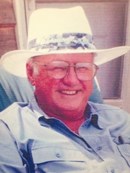 IRA D. “Ike” ARENT – Died Saturday, August 29, 2015 in Yorktown, Texas, after a courageous four-year battle with cancer. He was 68 years of age.  He was born on November 4, 1946 in Greeley County, Nebraska to the late Leslie and Cleo Arent.  He served in the United States Army during the Vietnam War as a medic. He married Nancy Warren August 22, 1969. They moved to Texas 3 years later, living in Corpus Christi, La Grange and Seadrift.  He retired from Formosa Plastics, Point Comfort, Electrical Maintenance Department in 2006 and moved to their spot of heaven outside of Yorktown.  He was a life member of the VFW Post #8136 Yorktown, member of the American Legion Post #272 Yorktown and a member of Vietnam Veterans of America – Yorktown Chapter #1029.  He was preceded in death by his parents, his daughter, Larae "Bambi" Arent, and sisters Ardell (Wayne) Henkel, Neva (Derrel) Pendergast, and Bonnie (John) McMillin.  He is survived by his wife Nancy, son Lee Arent (Brenda) and grandsons Nathan and Joshua Arent, daughter Laura Davis and grandchildren Elizabeth Marthiljohni (Brian) and D. Shay Davis, and great-grandchildren Ira and Emma Marthiljohni, all of Yorktown, sisters Gladys (Richard) Dallas of Crockett, Texas, Helen (Elmer) Druba of Superior, Nebraska, and Vivian (Tony) Nabity of Narka, Kansas, brother Carl (Carol) Arent of Aurora, Nebraska and many nieces and nephews.  Visitation hours were from 6:00-8:00 PM on Tuesday, September 1, 2015 at the Massey Funeral Home.  Funeral services were at 2:00 PM on Wednesday, September 2, 2015 at the First United Methodist Church in Seadrift, Texas.  Interment was in the Seadrift Cemetery.  You are invited to sign the online guestbook at www.masseyfh.com.  Memorial can be made to the donor’s choice.  Arrangements were made by the Massey Funeral Home, Yorktown, Texas.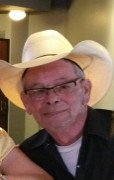 JORGE ALBERTO ARMENDARIZ – Died Friday, September 9, 2017 in El Paso, Texas at the age of 72.  The cause of death is unknown.  He was born on April 16, 1945 to the late Joaquin and Maria Armendariz.  He was a loving husband, father, grandfather and brother and will be greatly missed. He served in the United States Army as an Officer achieving the rank of Major before leaving the service. He received the following awards: National Defense Service Medal, Army Commendation Medal, Overseas Service Ribbon and Army Service Ribbon. He was also a longtime High School Teacher, El Paso High School, winning numerous local and state social science competitions.  He was a member of Vietnam Veterans of America – El Paso Chapter #844.  He is survived by his loving wife, Margarita; his children, Luis Armendariz (Faria), Adan Armendariz, Carlos Armendariz (Brittany), Jorge Armendariz, Margarita Watkins (Beau), Julio Armendariz, Eva Arcos (Luis); his beloved brothers, Joaquin Carlos Armendariz, Alfredo J. Armendariz; eight grandchildren, and; numerous nieces and nephews. Visitation hours were held on Friday, September 15, 2017 from 5:00 PM to 9:00 PM, with the recitation of the Holy Rosary at 7:00 PM at the Sunset Funeral Home-West. The Funeral Mass was held on Saturday, September 16, 2017 at 10:00 AM at Jesus and Mary Roman Catholic Church, 1401 West Yandell. Interment was in the Mount Carmel Cemetery. Services were entrusted to the Sunset Funeral Home-West, 480 North Resler Drive.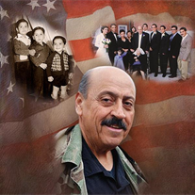  WILLIAM E. “Long Hair Willy” AUBUCHON, JR. - Died Tuesday, September 12, 2017 at his home in Rock Island, Illinois, at the age of 77.  The cause of death was cancer.  He was born on June 12, 1940 in Kansas City, Missouri to the late William, Sr. and Maxine Aubuchon. He married Rosemary Gruner on April 6, 1995 in Rock Island, Illinois. William retired as a Petty Officer First Class in the United States Navy. He was a member of Milan Lions Club, American Legion Riders and the Vietnam Veterans of America – Rock Island Chapter #299. He enjoyed motorcycles, spending time with family and friends, and displaying the flag of the United States of America. Survivors include his wife, the Reverend Rosemary Aubuchon; his brothers, Donald Aubuchon, Robert Aubuchon; his sister, Kay Aubuchon-Hansen; his children, William Aubuchon III, Bob Aubuchon and Paul Aubuchon; his stepson, Jason Gruner; and many grandchildren, great- grandchildren, nieces and nephews. William was preceded in death by his parents; and a son, Mark Aubuchon. Graveside services for William were at 2:30 PM on Wednesday at the Rock Island National Cemetery, where the Reverend Rosemary Aubuchon officiated.  Military honors were conducted by the Vietnam Veterans of America - Quad Cities Chapter #299. Those wishing to attend the services at the Rock Island National Cemetery met at the Wheelan-Pressly Funeral Home and Crematory, 3030-7th Avenue, Rock Island at 2:00 PM. There was no visitation. Memorials may be made to the family. Online condolences may be left for the family at wheelanpressly.com.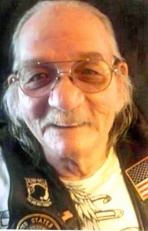 JOHN F. BAGLEY – Died recently in 2017 in Irmo, South Carolina at the age of 81.  The cause of death is unknown.  He was born on April 3, 1926.  He is survived by his daughter, Julia Bagley.  He was a veteran of the Vietnam War.  He was a Life Member of Vietnam Veterans of America – Columbia Chapter #303.EDITH JUDY PEARL BAKER - Died Monday, June 26, 2017 at Erlanger at the age of 74.  She was a resident of Rock Spring, Georgia.  The cause of death was a stroke.  She was born in Westmoreland County, Pennsylvania on June 7, 1943.  Judy served her country as a Captain in the United States Air Force. She attained two Master’s Degrees in Public Health and Nursing Administration and became a Pediatric Nurse Practitioner. Judy was a nursing educator at Tarleton State University and Georgia Northwestern Technical College. She was a Life Member of Vietnam Veterans of America – Chattanooga Chapter #203 and served as its secretary for nine years.  She was active in the Mountain View Presbyterian Church. Judy was an amazing mother, grandmother and friend.  She was preceded in death by two sisters and eight brothers.  She is survived by her sons, Jason Baker and wife Sonia, of Amarillo, TX, and Jonas Baker, of Rock Spring, GA; her sisters, Rachael Pruitt, of Ocean City, NJ, Shirley Febinger, of Mineral Wells, TX, Lorraine Lukacs, of Greensburg, PA, and Mary Lessman, of Mt. Pleasant, PA; her brothers, Jonathan Gerstner, of Chandler, AZ, and Dean Black, of Williamson, NY; her granddaughters, Emma, Laila, and Lola, and; countless nieces and nephews.  The funeral service was at 6:00 PM on Sunday, July 2, 2017 in the Wilbanks Memorial Chapel.  Interment was in the Chattanooga National Cemetery.  Visitation at the funeral home was on Sunday from 3:00 PM until the time of the service.  Arrangements were made by the Wallis-Wilbanks Funeral Home in LaFayette, Georgia.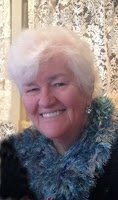 JANE B. “Breese” BAKER – Died Wednesday, July 5, 2017 in Petaluma, California at the age of 78.  She called Loveland, Colorado home.  The cause of death was a perforated colon after open heart surgery.  She was born in Bethlehem, Pennsylvania on January 13, 1939.  She is survived by two daughters; four grandchildren, and; 3 siblings.  Breese’s oldest daughter is Dawn Richards.  She served in the United States Women’s Army Corps during the Vietnam War. She served from 1967 to 1971 served as a medic at Camp Zumba in Japan.  She was an instrument in the Petaluma Veterans Hall.  She was a Life Member of Vietnam Veterans of America – Petaluma Chapter #563.MAX R. BANDY, JR. – Died Wednesday, July 26, 2017 in South Lyon, Michigan at the age of 68.  The cause of death was a heart attack.  He was born on June 4, 1949 in Scottsville, Kentucky.  He was the beloved husband of Susan for 45 years; loving father of Christopher, 18Ryan, and the late Shawn; dear grandfather of Sydney Moore, and; cherished brother of Danny (Diane) Bandy. Max was a proud veteran of the United States Army. He was a Life Member of Vietnam Veterans of America – Plymouth Chapter #528.  He also served as a police officer and retired from the Detroit and Livonia Police Departments.  Visitation hours were on Friday, August 11th from 2:00-8:00 PM at the Harry J. Will Funeral Home, 37000 Six Mile Road in Livonia, Michigan.  A VFW Service took place at 7:00 PM on Friday at the Funeral Home.  The funeral service was on Saturday, August 12th at 11:00 AM, with visitation beginning at 9:30 AM at the Funeral Home.  Interment was in the Glen Eden Memorial Park with full Military Honors.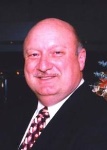 MARGARET ELENA BARKER - Died Monday, July 17, 2017 in Garden Grove, California at the age of 100.  The cause of death is unknown.  She was born on August 28, 1917.  She served in the Women’s Army Corps during World War II.  She was a member of Associates of Vietnam Veterans of America – Santa Ana Chapter #1024.  A Visitation was held on July 28, 2017 from 9:00 AM - 12:00 PM at the Dimond and Shannon Mortuary and the Funeral Service was held on July 28, 2017 at 10:30 AM at the Dimond and Shannon Mortuary, 10630 Chapman Avenue, Garden Grove, CA.  Graveside Service was held on July 28, 2017 at 2:01 PM with Army Honor Guards at the Riverside National Cemetery, 22495 Van Buren Boulevard, Riverside, CA. Arrangements were made under the direction of Dimond and Shannon Mortuary, Garden Grove, CA.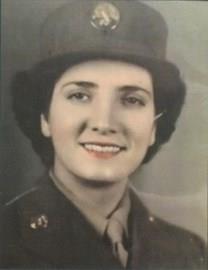 BEN BENET – Died Wednesday, November 11, 2015 in Greenbrae, California at the age of 67.  The cause of death was Agent Orange-related metastatic prostate cancer.  He was born in Los Angeles, California on December 31, 1947.  He served in the United States Navy during the Vietnam War from November 4, 1966 to August 3, 1970.  He served a tour in Vietnam from June 1968 to August 1970.  He was a Life Member of Vietnam Veterans of America – San Rafael Chapter #547.WILLIAM S. “Bill” BIHN - Died Saturday, August 26, 2017 in Ivanhoe, North Carolina at the age of 68.  The cause of death is unknown.  He was born in Sussex, New Jersey on April 12, 1949.  The world lost one of the greatest storytellers.  He had a contagious laugh and a smile that will forever be remembered. He made and maintained lifelong friends everywhere he lived. Bill grew up in Sussex and also lived in Venice, Florida, Cocoa Beach, Florida and Orlando, Florida, and most recently in Ivanhoe, NC. He bravely served in Vietnam from 1968-1969 in the United States Army's 25th Infantry "Electric Strawberries." He was a Life Member of Vietnam Veterans of America – Vernon Township Chapter #1002.  He worked at Disney World in Orlando, for the first year it was open. He later worked for the New Jersey Zinc Company and was a union driller with the #472 labor union.  He leaves behind his beloved fiancée, Ellen Goodson Siegel, and brother, Bruce Bihn, who were by his side up until the end. He also leaves behind his brother, Robert "Bob" Bihn; his sister, Bonny (Mike) Rich; his nieces, Erica (Ryan) Thoman, Amanda Rich and Rena Merklinger, and; his nephews, Robert (Sally) Bihn, and William "Will" Bihn.  A memorial service was observed at the American Legion Post #123 in Sussex, New Jersey.LEONARD CHARLES BLAIN - Died Tuesday, September 5, 2017 in Watertown, South Dakota at the age of 71.  The cause of death was heart failure.  He was born on March 17, 1946 at Middlebranch, Nebraska to the late Harold and Henrietta (née Anson) Blain.  He lived on the family farm by Page, Nebraska, until he graduated from Page High School in 1964.  After graduation he went to Basic Training at Fort Jackson, South Carolina and received Advanced Infantry Training at Fort Dix, New Jersey.  After he attended Miltonvale Wesleyan College in 1966-1967, he was drafted into the United States Army and stationed at Fort Campbell, Kentucky.   In December of 1967, he married Barbara Howard in Watertown.  He was then stationed at Fort Bragg, North Carolina, Fort Walters, Texas and Fort Rucker, Alabama, where he trained to fly helicopters and received his Warrant Officer Bars and Wings.  He served in Vietnam in 1969-1970 where he flew troop insertions and extractions in UH-1 Hueys.  Back in the states, he served one more year at Fort Walters, TX.  After being honorably discharged, they moved to Bloomfield, NE, where their son, Len, was born.  Their next move was Grand Island, NE, followed by Superior, NE, where their son, William, and daughter, Jeanelle were born.  There he worked in construction, operating heavy equipment and aerial spraying for a brief time. They moved to Watertown, SD, in 1987, where Leonard worked driving cross-country and then for Stromseth Construction.  He enjoyed operating heavy equipment, metal fabrication and driving truck until he retired in 2010.  He was a Life Member of Vietnam Veterans of America – Watertown Chapter #1054, Vietnam Helicopter Pilots Association and the American Legion. He was very proud to have served his country! He always said it was an honor to serve!  He attended the Watertown Wesleyan Church and then Cornerstone Methodist Church in 2010 and then returned to the Watertown Wesleyan Church in 2013.  He loved to spend time with his family, doing crossword puzzles and visiting with people. No one was a stranger for long. Most of all, he loved the time he could spend with his sons, daughter-in-law and his grandchildren!  He loved old cars and planes, motorcycles and helicopters of all kinds!  Leonard loved the Lord since he was a young child!!  Left to cherish Leonard’s memories are his wife, Barbara; his children, Len (Shawna) Blain, of Cawker City, KS, and William (Jill) Blain, of Ham Lake, MN; his grandchildren,  Merritt Blain, of Glen Elder, KS, Jayde Blain, of Cawker City, KS, Trevor (Laura) Rothstein, of Eau Claire, WI, and Trent Rothstein, of Eau Claire, WI; one great-granddaughter, Daphne Rothstein, of Eau Claire, WI;  his brothers, Wesley (Judy) Blain, of Grand Island, NE, Byron (Arlene) Blain, of Norfolk, NE, and George (Sharon) Blain, of Page, NE; his stepmother, Carol Howard, of Watertown, SD; his sisters-in-law and brothers-in-law, Linda Rahm, of Fridley, MN, Virginia (Elwood) Ramsey, Larry Niles, Kathy (Mike) Kuno, Sandy Howard, Dean (Kristi) Howard and Larry (Tonja) Howard, all of Watertown, SD, and; many nieces and nephews.  He was preceded in death by his beloved daughter, Jeanelle Blain, who taught us how to love all people; his parents, Harold and Henrietta Blain; his brother and sister-in-law, Elmore and Phyllis Blain; mother-in-law and father-in-law, Dorothy and William Howard; one brother-in law, Lloyd Howard; one sister-in-law, Darlene Niles; nephews, Craig Blain & Rodney Blain; niece, Shelby Howard; and great-niece, Addysen Valley.  Funeral services were at 2:00 PM on Saturday, September 9, 2017 at the Watertown Wesleyan Church.  Pastor Donald Blain and Pastor Steve Biswell co-officiated.  The music was provided by Sue Heavey as organist and Sue and Dennis Heavey as vocalists. The family requested to meet at the church on Saturday by 1:30 PM for a family prayer service.  Visitation hours were at the Crawford-Osthus Funeral Chapel in Watertown on Friday from 4:00-7:00 PM and prior to services at the church on Saturday.  Burial was in the Mount Hope Cemetery in Watertown.  Military graveside honors were conducted by the Vietnam Veterans of America - Chapter #1054 of Watertown. Honorary pallbearers were all his VVA (Vietnam Veterans of America) friends.  Active Pallbearers were his grandchildren, Merritt Blain, Jayde Blain, Trevor Rothstein and Trent Rothstein and his nephews, Jeremy Kuno and John Blain.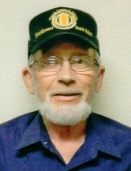 ALETA PEARL (née Seville) BLANCO (USA, SFC-Ret.) - Died Thursday, July 27, 2017 in San Angelo, Texas at the age of 69.  The cause of death was a three-year battle with cancer.    She was born on October 3, 1947 in Lancaster, Pennsylvania to the late Wilty D. Seville and Pearl V. (née Bish) Myers.  She was also predeceased by her stepmother, Erma L. Masterson-Seville and her daughter Dorma Fox.   She is survived by her husband, William “Bill” Blanco, of San Angelo, Texas; one son, Matthew Blanco and his wife Pat, of Blythe, Georgia; a sister, Lauretta Reiker and her husband Bob, of Buffalo Mills, Pennsylvania; a half-sister, Kathryn McClair and her husband Dennis, of East Petersburg, Pennsylvania, and; many nieces and nephews.   Aleta joined the United States Army in her late teens and divorced her then husband while stationed at Fort Carson, Colorado. She was later selected to attend the criminal investigation (CID) School at Fort McClellan, Alabama. Bill was also scheduled to start school on the same day. They met and one year later, were married in Lancaster, Pennsylvania. 
Both being on active duty, Aleta and Bill travelled around the world with a two-year tour in Korea and a three-year tour to West Germany. They also shared assignments to various locations within the continental United States. Finally, Bill and Aleta retired, after each completing twenty years of active duty.  They continued to travel to Alaska, the Mediterranean, and across the United States, finally settling in San Angelo, Texas in 2004.  Bill and Aleta are lifetime members of the VFW, DAV and Texas Veterans for Veterans.  She was a Life Member of Vietnam Veterans of America – San Angelo Chapter #457.  Visitation hours were held all day on Monday, July 31, 2017 at the funeral home.  The graveside service was held at 2:00 PM on Tuesday, August 1, 2017 in the Texas State Veterans Cemetery at Abilene, 7457 West Lake Road (FM 600), Abilene, TX 79601.  The services were under the direction of Shaffer Funeral Home/Sherwood Way.  In lieu of flowers, memorial donations may be made to the Texas Veterans for Veterans, 1905 Pulliam, San Angelo, TX 76905. Online Condolences may be made at shafferpioneer.com.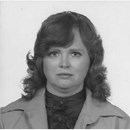 PAUL LEROY BLISS, JR. - Died Tuesday, August 15, 2017 at Southern Ohio Medical Center at the age of 68.  He was a resident of McDermott, Ohio.  The cause of death is unknown.  He was born on December 4, 1948 in Chillicothe, Ohio to the late Paul Leroy Bliss, Sr. and Cora (née DeBarr) Bliss-Streitenberger.  Paul was a retired engineer for the Ohio Air National Guard at Rickenbacker and from the Chillicothe VA Medical Center transportation department. He was a United States Army Vietnam War veteran, a member of the William A. Baker Post of the American Legion, and a member of the Minford Church of the Nazarene.  He was a Life Member of Vietnam Veterans of America – South Shore (Kentucky) Chapter #1006.  He is survived by his wife, Virginia (née Deemer) Bliss, whom he married August 4, 1988 in Lucasville; his children, Michelle (Dottie) Franklin, of Chillicothe, Barbara (Donald) Sheppard, of Columbus, Kristy (Eric) Backs, of Delaware, Ohio, Daniel (Sandra) Moore, Kenneth (Jennifer) Moore, Jeff (Brandy) Moore, all of McDermott, Michael (Rhonda) Boyd of Lucasville, and Robert (Angela) Young, of Burlington, Ohio; 20 grandchildren, and; eight great-grandchildren.  Paul was also preceded in death by one son, Chip Bliss.  A memorial service was held at 11:00 AM on Saturday, August 19, 2017 at the Minford Church of the Nazarene with Mark Bales officiating. Military rites were performed by the William A. Baker and James F. Irwin Posts of the American Legion. Arrangements were under the direction of the McKinley Funeral Home in Lucasville.ANGEL BONILLA-BONILLA – Died Wednesday, March 8, 2017 in Yauco, Puerto Rico at the age of 88.  The cause of death is unknown.  He was born on December 5, 1928 in Puerto Rico.  He is survived by his wife, Elba, of the home.  He was a veteran of the Vietnam War.  He was a Life Member of Vietnam Veterans of America – Yauco Chapter #483.JOHN NEAL “Jack” BRADBURY (USAF, Lt.Col-Ret.) - Died peacefully early Sunday morning on Sunday, August 20, 2017 at Strong Memorial Hospital, at the age of 82, surrounded by his loving family.  He was a resident of Le Roy, New York.  Jack was born in Leroy on June 2, 1935 to the late R. Ellsworth Bradbury and Mildred (née Vader) Bradbury.  He is survived by his wife, Lana (née Longhini) Bradbury. Their devoted marriage of 36 years was a testament of their commitment to one another and the loving journey they shared.  He was a graduate of Le Roy High School, class of 1953 and Cornell University 1957 where he earned a BS in Agricultural Economics.  Upon graduation, Jack was commissioned as a Second Lieutenant in the United States Air Force. During his 22 years in the USAF, specializing in air traffic control, he served in several leadership positions, including Squadron Commander in Naples, Italy assigned to the NATO Southern Region. He was stationed in: Mississippi, Maine, Morocco, New Hampshire, Vietnam, Virginia, California, Italy, Nebraska and retired September 1978 as a Lieutenant Colonel. Following a stellar career in the military, Jack and Lana moved to Montreal, Canada, where he served 12 years with the United Nations/International Civil Aviation Organization (ICAO). He was Chief, Rules of the Air, Air Traffic Services and Search and Rescue (ROCSAR). He promoted safety of international aviation. Jack was actively engaged as a Special Consultant of the 1990 USSR breakup. In October 1991 he retired and returned to the Old Stone House in Le Roy, NY, becoming active in his home town.  He was a Board Trustee of the Le Roy Historical Society, becoming Vice-President. Jack was instrumental in helping commission the Jell-O Museum; Founder and Chairman of the Oatka Creek Watershed Committee; Chairman of the Village Creek Stabilization Committee; Trustee Machpelah Cemetery Association; Le Roy American Legion member; lifelong member of the First Presbyterian Church, serving on various sessions and committees and enjoyed being President of the Le Roy Seniors Golf League.  He was a member of Vietnam Veterans of America – Warsaw Chapter #193.  He will be remembered for his passion and love of family, faith and service to his country.  Mr. Bradbury is survived by his three children: his daughter, Christine Diane (Harry) Cornelius, grandson, Cameron, of Arlington, VA; his son, Timothy Noel Bradbury, granddaughter, Savannah Nicole, grandson, Stone Michael, of Bellows Falls, VT; and his daughter, Linda Ann Bradbury of Harpursville, NY; two sisters, Nancy B. Aiken, of DeWitt, IA and Bonnie B. (Michael) Murphy, of Remsen, NY; many nieces and nephews, Mark (Denise) Brownell, Matthew (Laurisa McAllister) Brownell, Melessa (Shawn) Witkowski, Molly (Jerry) Condello, Steve Aiken, Drs. Bonnie (Bobby) Grigsby, John (Luz Carmona) Franklin, Jim (Sarah) Franklin, LisaNoelle (Mawethu) Ncaca, and; many great-nieces and great-nephews and great-great nieces and great-great-nephews.  He was predeceased by his brother and sister, L. E. 'Brad' Bradbury and Sonja D. (Ted) Brownell.  There were no calling hours.  The family held a private family gathering. Interment was in the  Machpelah Cemetery, Le Roy, NY.  In lieu of flowers, donations may be made to the First Presbyterian Church, 7 Clay Street Le Roy, NY 14482; Le Roy Historical Society, 23 East Main Street, Le Roy, NY 14482 or Vietnam Veterans of America, Chapter #193, 29 North Main Street, Warsaw, NY 14569. Jack would be grateful.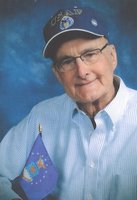 STEPHEN R. BRANHAM – Died recently in 2017 in Southwest Louisiana Veterans Home in Jennings, Louisiana at the age of 68.  The cause of death is unknown.  He was born on October 2, 1948.  He was a veteran of the Vietnam War.  He was a Permanently Hospitalized Veteran Member of Vietnam Veterans of America – Jennings Chapter #1058.WILLIAM EARL “Bill” BRANNON - Died Thursday, August 31, 2017 in Pelham, Alabama at the age of 65.  He was formerly of Wylam, Alabama.  The cause of death was cancer.  He was born in Birmingham, Alabama on July 29, 1952 to the late Louis E. Brannon and Sarah (née Killian) Brannon.  Bill was a veteran of the United States Marine Corps and retired from US Steel. He was a Life Member of Vietnam Veterans of America – Gardendale Chapter #416.  He was also predeceased by his sisters, Candis and Sarah. Bill is survived by his wife, Sandra Brannon; his sons, John Kelly Brannon and Bill N. Brannon; his daughter, Bridget Brannon; his granddaughter, Jeanie Grace Fields; his brothers, Robert, Danny and Mike Killian; his sisters, Mary Austin, Wanda Wallace and Spring Dodd along with numerous nieces and nephews. The funeral service was on Wednesday, September 6, 2017 at 11:00 AM at the Bessemer Brown Service Funeral Home. Brother John Killian was the officiant.  The family received friends on Wednesday from 10:00 AM until the service time at the funeral home.  Burial was in the Alabama National Cemetery Montevallo at 1:15 PM.  In lieu of flowers the family requested that donations be made to the American Cancer Society. Condolences may be sent to www.bessemerbrownfh.com.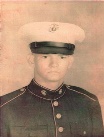 JACK LEWIS BRESSLER - Died Wednesday, December 14, 2016 in Pontiac, Michigan at the age of 81.  The cause of death is unknown.  He was born on June 10, 1935.  He was the loving husband of Anna G. Bressler; dear father of Bill (Lolly) Dye, of Pontiac, Terry Dye of Waterford, Ronald Dye of Waterford and the late Joe; beloved brother of Leroy Bressler, of Millington and Rose Ann Bressler, of Pontiac; cherished grandfather of Monica (Scott) Hawes, Krissy (Charles) Hyde, Tracy (Tim) Stickley, Terry Dye, Deneen Dye, Joe (Ashley) Dye, Patty (Kris) Wagner and Quintin; also survived by 10 grandchildren, and; four great-grandchildren.  He was predeceased by two brothers and two sisters. Jack served as the President of the Oakland County Veterans Group; President of the Pontiac Veteran’s Memorial; he was a past Commander of DAV Chapter #16; he served as the senior vice-commander of American Legion Post #24, he was a past Board of Director and a Life Member of Vietnam Veterans of America – Pontiac Chapter #133; he was a life member of the VFW and a vice-chair of the Soldier’s Relief Committee in Oakland County; he was the founder of the Pontiac Veteran’s Memorial Corp.; a past Regional Director for the Order of Alhambra and finally Jack was a past chair on the zoning board of appeals in Pontiac. Jack was a champion for all causes that related to our Armed Forces, he served our country himself in the United States Air Force for 24 years, serving during the Korean War. Visitation hours were on Sunday from 2:00 – 4:00 PM and from 6:00 – 8:00 PM at the Huntoon Funeral Home – Huron Street Chapel. He was laid-in-state on Monday, December 19, 2016 at Saint Michael Catholic Church, 120 Lewis Street, Pontiac from 10:30 AM until the time of his Funeral Mass at 11:00 AM. Interment was in the Perry Mount Park Cemetery in Pontiac.GERALD DIXON “Butch” BUFFIE - Died Thursday, August 17, 2017 in Winnipeg, Manitoba, Canada, at the age of 73.  The cause of death was pulmonary fibrosis.  Butch was born and raised in Winnipeg on July 19, 1944.  He is survived by his loving wife of 25 years, Peggy; his beloved fur babies, Shorty and Luckie; his brother, Bill (Sharon); his sister, Joan; his father-in-law, Joe Shushkewich; his brothers-in-law, Jim (Linda), Wayne, and Joe, Jr. (Tina, Dustin), and; numerous nieces and nephews. Butch served in the Vietnam War during 1968 to 1971 with the United States Army. He was a member of Vietnam Veterans of America – Mayville (North Dakota) Chapter #374, a member of the Prince Edward Legion Branch #81 in Winnipeg. Butch also worked for the City of Winnipeg for over 30 years. I would like to express my sincerest thanks to everyone for their support during this time. As per Butch's wishes, there will be no service as cremation has taken place. Rest in Peace until we meet again! Love you always and forever Peggy.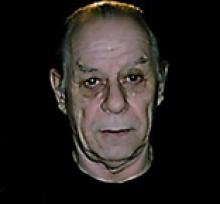 DOUGLAS W. “Doug” BURNETTE - Died Friday, August 18, 2017 in Roanoke, Virginia at the age of 69.  The cause of death is unknown.  He was born on September 6, 1947.  He is survived by his wife of 39 years, Karen D. Burnette; his brother, Alvin Burnette; two sisters, Frances Kurtinitis and Teresa Spencer; his daughter, Donna Bruce and her husband, Thomas Bruce; his two grandchildren, Adrian and Katilyn, and; five great-grandchildren.  Douglas retired after a lengthy military service from the United States Army Reserves in 1994.   He served two tours in Vietnam during his time of service.  He was an active member in the VFW #1264, the DAV Chapter #3, and was a Life Member of Vietnam Veterans of America – Roanoke Chapter #81.  He subsequently worked at Magic City Ford for many years.  Douglas enjoyed spending with family and friends, including many camping trips with his wife Karen and military veteran friends.  A memorial service was held at 7:00 PM on Tuesday, August 22, 2017 at Oakey’s North Chapel, 6732 Peters Creek Road NW, Roanoke VA.  The family received friends at 6:00 PM until service time.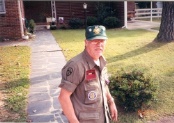 KAREN DOROTHY “Kay” BURNETTE - Died Tuesday, August 29, 2017 In Roanoke, Virginia at the age of 68.  Karen's long battle with cancer never affected her positive outlook, and she was a delightful patient for the many caregivers she encountered over the years.  She was born on November 1, 1948 to the late Alan and Dorothy Walter.  She was also predeceased by her husband, Douglas W. Burnette.   She is survived by her sister, Diane Summers and her husband Tim; her nieces, Dylan and Corey Hannah, Dylan's fiancé, Dave Burgman; her "adopted mom", Correnia Summers; her stepdaughter, Donna Bruce and her husband Tommy; her nieces, Adrienne and Kaitlin; five stepgrandchildren; her sister-in-law, Fran Kurtinitis, who lovingly took care of her in hospice; Fran's sons, Andy, Stephen and daughter, April; her brother-in-law, Alvin; her sister-in-law, Terry, and; her nephew, Adam and her niece, Laura.  She will be missed by her loving cat, Panchetta.  Over the years Karen worked for Magic City Ford, Boxley Quarries, Great Additions, and Walmart.  She was a Life Member of Associates of Vietnam Veterans of America – Roanoke Chapter #81 as well as the DAV Auxiliary.  She and her husband were great supporters of veteran's affairs.  Karen loved country music and traveling, making trips to London, Nashville and her favorite vacation spot, Kure Beach. Kay and Doug also enjoyed many wonderful camping trips with their friends.  Visitation at Oakey's North Chapel was from 1:00-2:00 PM.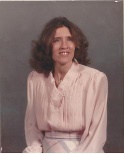 ROBERT PAUL “Bob” BYERS - Died Sunday morning, November 9, 2014 in Sioux Falls, South Dakota at the age of 69, after a six-month struggle with multiple myeloma.  Bob was born on May 17, 1945 in Fairmont, Minnesota to the late Robert Wesley Byers and Evelyn (née May) Byers. In high school he worked as a caddy at the Interlaken Golf Club and excelled in competitive gymnastics.  In 1963, he won 1st place in the floor exercise competition at the Minnesota State championships. (That same year, he was reprimanded by his high school coach for performing a chain of perfectly executed backward handsprings down Hennepin Avenue in Minneapolis.)  After graduating from high school in Fairmont, Bob joined the United States Marine Corps and was stationed at Twenty Nine Palms, California, with the 1st Light Anti-Aircraft Missile Battalion. He was deployed to Vietnam as a radio operator with 1st LAAMS in March of 1965, where he was stationed at the DaNang Air Base and an outpost on Hill #327. He was honorably discharged from the Marine Corps after his tour of duty.  He was an At-Large Member of Vietnam Veterans of America – South Dakota.  Bob returned from combat and raised his family, working for decades in construction before joining the engineering department (plumbing shop) at the Royal C. Johnson Veterans Memorial Medical Center in Sioux Falls. He eventually retired from the VA; in September, 2006, he married Dorothy Chronister, the love of his life. Together they traveled the world and dedicated themselves to volunteer work, time with their children and grandchildren, good books, great music, and time in nature, including the nature and wildlife in their own backyard. Dorothy was by his side at his last breath, as she was throughout their marriage.  Bob died as he lived, with incredible strength, dignity, kindness, and an unshakable sense of humor. His family would like to thank the devoted members of Zion Lutheran Church, where Bob worshiped and developed his deep faith, for their friendship and support.  Bob is preceded in death by his parents, Robert and Evelyn Byers as well as a sister, Jocelyn Byers, and brother-in-law, Donald Budd. Thankful to have shared his life are his wife, Dorothy; his sister, Jacqueline Budd, White Bear Lake, MN; his children, Terry Chronister (Leigh Kamstra),  of Spearfish, SD, Deb Chronister (Jon Cvrk), of Rapid City, SD, Pam Chronister (Bill Egert), of Worthing, SD, Wesley Byers (Kenny Graumann), of Coon Rapids, MN, Lori Walsh (Mike), of Sioux Falls, SD, Sarah Byers, of Sioux Falls, SD, Jebediah Byers, of Sioux Falls, SD; his grandchildren, Taylor Byers (David), Jane Walsh, Phoebe Wallace, and Gabriel Byers; his great-grandchildren, Jax Perdew and Jet Byers; as well as his niece, Robin Budd, White Bear Lake, MN, and great-niece Sydney Broz.  Funeral services were held at 10:00 AM on Thursday, November 13, 2014 at Zion Lutheran Church at 22nd and Spring Avenues.  Visitation was at 1:00 PM on Wednesday, November 12th, with family present from 6:00 to 8:00 PM at the Heritage Funeral Home. 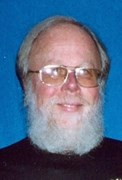 ROGER DALE CABELL - Died Thursday, September 15, 2016 at home in Chapmanville, West Virginia at the age of 70.  The cause of death is unknown.  He was born on March 3, 1946 in Chapmanville to the late Lola Cabell. In addition to his mother, he was preceded in death by his brother and sister-in-law, Johnny and Jesse Cabell; brother-in-law, Mack Bryant, and nephew, Richard Harmon.  Roger is survived by his wife of 39 years, Kim Cabell; two daughters, Tammie Frazier and Lesley Cabell; two grandchildren, Peyton Frazier and Jaxson David Dingess; two sisters, Sadie Bryant of Chapmanville, and JoAnn (Carl) Harmon of Mason, WV, and; two brothers, Maywood (Geneva) Cabell, and Donald (Sandy) Cabell, both of Chapmanville.  Roger was a retired electrical worker of 31 years with The International Brotherhood of Electrical Workers (IBEW) Local Union 317. He was a United States Army veteran serving in Vietnam 1968-1969. He was a Life Member of Vietnam Veterans of America – Henlawson Chapter #308 and The American Legion Post #103 and the Veterans of Foreign Wars Post #6153 of Chapmanville. Roger enjoyed spending time with his family and friends and attending church. He loved going to our local schools for Veterans Day programs and cheering on Tiger sports, especially football and basketball games.  Pallbearers were Brian Cabell, Mack Bryant, Danny Harmon, Gabe Maynard, Scott Amburgey, Aaron Amburgey and Seth Amburgey.  Honorary Pall Bearers were Cecil "Snook" Stollings, Dr. Carlton Woods, Rick Browning, Charles Cline and Larry Workman.  Services were at 11:00 AM on Monday, September 19th, at the Evans Funeral Home and Cremation Services at Chapmanville with Pastors Vivie Marcum of Crawley Church of God, and John Freeman of Calvary Baptist Church, who conducted the service. Burial with Military Graveside Rites was at the Highland Memory Gardens near Chapmanville.  A gathering of family and friends was on Sunday from 6:00-9:00 PM at the funeral home.  The family would like to send a special thank you to the Pulmonary Rehabilitation Unit at Boone Memorial Hospital, the staff at the Intensive Care Unit at CAMC General Hospital and the staff and Respiratory Department at the Cardio Pulmonary Intensive Care Unit at CAMC Memorial Hospital. Thanks to Medi-Home Care of Chapmanville for their services and assistance to the family, the VFW and American Legion Color Guard, Dignity Hospice of Chapmanville, and a special thank you to all for your many prayers and words of comfort during this difficult time.  Condolences can be made via mail to Kim Cabell, 108 Hurricane Branch Rd., Chapmanville, WV 25508.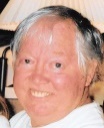 MICHAEL CHRISTOPHER CANTIN – Died Monday, July 3, 2017 in Livonia, Michigan at the age of 71.  The cause of death is non-Hodgkins lymphoma.  He was born on December 28, 1945 in Detroit, Michigan.  His family moved to Wayne when Michael entered the eighth grade. There, he attended Saint Mary’s. That is where he met his wife Rosemary. They graduated from high school in 1964 and they married in 1966 just twenty days before Michael left for the Philippines/Vietnam. He served in the United States Air Force.  He was an At-Large Member of Vietnam Veterans of America – Michigan.  In October of 2016, they celebrated their 50th wedding anniversary. They adopted their daughter, Maria, in January of 1988.  Michael was the beloved husband of Rosemary and cherished father of Maria Catherine.  He was preceded in death by his sister, Mary Donna and his brother, Thomas (Marion).  Michael had many interests including drumming, music, sailing, painting, fishing with Rose and going to the archery range with Maria. He was a proud veteran and a loyal friend.  A memorial visitation was held on Friday, July 14th from 3:00-9:00 PM at the L.J. Griffin Funeral Home in Westland (7707 Middlebelt Road at Ann Arbor Trail). There was a Rosary Service at 7:00 PM.  A memorial gathering was held on Saturday, July 15th, at Saint Michael Catholic Church (11441 Hubbard at Plymouth Road West of Merriman) at 10:00 AM until the time of his memorial mass at 10:30 AM.  He was buried with full military honors at the Great Lakes National Cemetery (4200 Belford Road Holly, MI 48442) on Friday, July 21st at 1:30 PM.  In lieu of flowers, memorial donations can be made to the Leukemia and Lymphoma Society or Vietnam Veterans of America.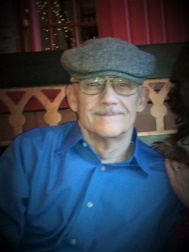 ARNALDO S. CARRASCO – Died Tuesday, June 6, 2017 in El Paso, Texas at the age of 68.  The cause of death was chronic obstructive pulmonary disease, Parkinson’s disease, nasopharyngeal neoplasm and hypertension.  He was born in Presidio, Texas on June 19, 1948 to the late Jose Carrasco and Carmen (née Soza) Carrasco.  He is survived by his wife, Maricela (née Guedea) Carrasco, of the home.  He served in the United States Army from August 5. 1969 to March 11, 1971.  He served one year tour of duty in Vietnam.   He was a Life Member of Vietnam Veterans of America – El Paso Chapter #574.PA CHENG CHA – Died Monday, June 12, 2017 in Milwaukee, Wisconsin at the age of 78.  He suffered a cardiac arrest subsequent to being struck by a vehicle while crossing a street.  He was born June 15, 1938 in Laos and was a Hmong refugee subsequent to the Vietnam War.  He was a Life Member of Associates of Vietnam Veterans of America – Milwaukee Chapter #324.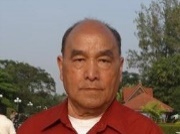 LEO E. CHAPMAN - Died Wednesday, February 1, 2017 at Self Regional Healthcare in Greenwood, South Carolina at the age of 85.  He was a resident of Abbeville, South Carolina.  The cause of death is unknown.  He was born in Salem, South Carolina to the late Elbert F. and Norma Irene (née Kukyendall) Chapman. Mr. Chapman was a retired veteran who honorably served his country in the United States Navy during Vietnam as a Seabee. He was employed with R&D Maintenance Company for over 15 years as a maintenance supervisor and 12 years with H&R Block as a tax preparer. Mr. Chapman was a dedicated member of the VFW Post #6087, American Legion Post #2 where he was Past Commander, Disabled American Veterans and an At-Large Life Member of Vietnam Veterans of America – South Carolina, both of Greenwood. He was also a faithful member of the Abbeville First Baptist Church and Berean Sunday School class. In addition to his parents, he was preceded in death by a sister, Lois C. Trosin. Mr. Chapman is survived by his wife of 67½ years, Myrtle (née Burnette) Chapman, of the home and a son, Darryl W. Chapman of Abbeville. A Memorial Service, to celebrate Mr. Chapman's life, was at 1:00 PM on Friday, February 3, 2017 at the Abbeville First Baptist Church with the Reverend Dr. John Keith officiating. Serving as Honorary Pallbearers were the VFW Post #6087 and American Legion Post #2. Inurnment was in the M.J. "Dolly" Cooper Veteran's Cemetery, 140 Inway Drive, Anderson, SC 29621 with military rites. Memorial contributions, in memory of Mr. Chapman, may be sent to Abbeville First Baptist Church, PO Box 825, Abbeville, SC 29620 or to the Abbeville Veteran's Memorial Foundation, Inc., c/o Angelina M. McCord, 200 Long Branch Street, Abbeville, SC 29620. A message of condolence may be sent to the family by visiting www.harrisfuneral.com. Harris Funeral Home and Cremation Services, Abbeville is assisting the Chapman family.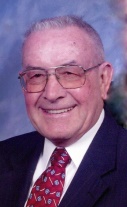 LUTHER BRUNTON “Dinky” CHILDERS - Died Sunday, September 24, 2017 in Chickamauga, Georgia at the age of 71.  He was a resident of Chattanooga, Tennessee.  The cause of death was Alzheimer’s disease.  He was born on January 13, 1946 to the late William and Millie Childers.  He was a long time member and Deacon of the Temple Baptist Church.  He was employed as a carpenter of the Local #74 and was retired from the United States Army Reserves.  He was a member of Vietnam Veterans of America – Chattanooga Chapter #203.  In addition to his parents, he was also predeceased by one sister, Anna Childers; two brothers, Robert Childers and Eddie Fowler.  He is survived by his loving wife of 46 years, Beverly (née Jones) Childers; three children, April Childers, Melody (Josh) McRae and Aimee (Thomas) Duke; one sister, Alice Linn; five grandchildren, Tomy, Timy, Cadey, Addie and Keeley; several nieces and nephews.  Family received friends on Tuesday, September 26th from 1:00-8:00 PM at the funeral home.  The funeral service was held on Wednesday, September 27th at 12:30 PM in the Temple Baptist Church at 3204 Clio Avenue, Chattanooga, TN. 37407 with Dr. Terry Trivette and Dr. Jim Rushing officiating. Interment was in the Chattanooga National Cemetery with full military honors. The family received friends on Wednesday at the church from 11:00 AM until the hour of the service.  Visit the online guest book at www.wilsonfuneralhome.com. Arrangements were made by the W. L. Wilson & Sons Funeral Homes, Fort Oglethorpe, GA.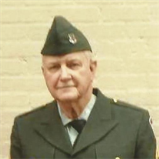 JOHN M. CHILDRESS - Died Thursday, August 3, 2017 in Portage, Indiana at the age of 67.  The cause of death was cancer.   He was born on November 22, 1949 in Hot Springs, Arkansas to the late Ellis A.J. and Marilyn (née Engle) Childress. John is survived by his mother, Marilyn Childress; his loving wife, Catherine Childress; his stepdaughter, Melanie (David) Brown; his brothers, Jerry (K.C.) Childress, Jim Childress, and Joel Childress; his sister, Janice (Bennett) Boltin; his grandchildren, Emily and Camron, and; many nieces and nephews.  John was a United States Army Veteran. He was the Commander of the Portage VFW Post #7760 and also a member of American Legion Post #260.  He was a member of Vietnam Veterans of America – Portage Chapter #905.   He attended Real Life Community Church in Portage. He enjoyed riding his motorcycle with his buddies and was also the captain of many pool leagues. He retired from Prudential Insurance. John was a friend to everyone and will be dearly missed by his family and friends.  The funeral service was held on Tuesday, August 8, 2017 at 7:00 PM at the Edmonds and Evans Funeral Home, 6941 Central Avenue, Portage, IN.  Visitation hours were held on Tuesday, August 8, 2017 from 3:00 PM until the time of the service at 7:00 PM at the funeral home. The cremation services were provided by the Heritage Crematory, Portage, IN. In lieu of flowers, donations can be made to the University of Chicago Cancer Research at donatetocancer.uchicago.edu.  Online condolences to the family may be made at www.ee-fh.com.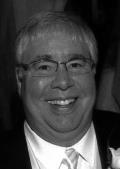 THURSTON G. CHISHOLM – Died Friday, June 23, 2017 in Charlotte, North Carolina at the age of 70.  The cause of death is unknown.  He was born on August 26, 1946 in Jacksonville, Florida to the late James and Anna Mae Chisholm.  He lived most of his life in Rochester, New York. He graduated from West High School in 1964 and entered the United States Army.  He was a Life Member of Vietnam Veterans of America – Rochester Chapter #20.  He served in Vietnam until 1967.  Thurston is survived by his only child, Ryanne (Chester) Gordon; his grandchildren, Donzell, Alexander, Giselle, Saniya, London, Dejah, Imoni; his brother, James Chisholm; his niece, Amara Kaplan, and; his significant other and best friend of 32 years, Barbara Teasley.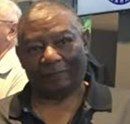 DAVID LEE COLE - Died Thursday, July 20, 2017 in Kerrville, Texas at the age of 70.  The cause of death was leukemia – AML.  He was born in Laramie, Wyoming on August 2, 1946.  He served in the United States Army from January 25, 1966 to January 8, 1968 with a tour of duty in Vietnam from January 8, 1967 to January 7, 1968 and attained the rank of Specialist 4.  He was awarded 23 Air Medals, 3 Purple Hearts, ARCOM Award among many other medals.  He was Huey Door Gunner and sprayed Agent Orange in Vietnam.  He was a 100% Service Connected Veteran.  He was interred in Fort Sam Houston National Cemetery on August 14, 2017.  He is survived by his wife, Sharon.  He was a Life Member of Vietnam Veterans of America – Kerrville Chapter #863.JOHN WINSTON “Rip” COLLINS (USMC, Sgt.Maj.-Ret.) - Died Thursday, August 10, 2017 due to a battle with cancer. He was 85 years of age and a resident of Morehead City, North Carolina.  He was born in Champaign, Illinois on October 1, 1931 to the late John and Julia Collins.  Rip served 30 years in the United States Marine Corps, serving at 8th and 1st Marines in Washington, DC. He served in Korea in 1950 and served 2 tours in Vietnam. Rip received several awards for his service to our country.  He was a Life Member of Vietnam Veterans of America – Morehead City Chapter #749.  He is survived by his wife Freddie, of the home; his sons, Harvey Ellis and wife Sara, of Cape Carteret and Rodney Ellis and wife Shirley, of Morehead City, and; two grandchildren.  In addition to his parents, he was also predeceased by his son, Timothy Collins Ellis.  The burial was at Coastal Carolina State Veterans Cemetery in Jacksonville, North Carolina.  The family of John W. Collins would like to thank everyone involved for their assistance and support.  Online condolences may be made at www.mundenfuneralhome.net.  Arrangements were made by the Munden Funeral Home and Crematory, Morehead City, NC. KENNETH LEE COOK – Died Wednesday, October 26, 2016 in Pacifica, California at the age of 70.  The cause of death is unknown.  He was born on December 25, 1945.  He was a veteran of the Vietnam War.  He was a Life Member of Vietnam Veterans of America – San Jose Chapter #201.  Arrangements were made under the direction of Oak Hill Funeral Home and Memorial Park, San Jose, CA.RONALD A. COPPERSMITH - Died Saturday July 8, 2017 in Hartford, Wisconsin at the age of 68.  The cause of death was heart disease.  He was born on December 24, 1948.  He served in the United States Army with a tour in Vietnam from 1970 to 1971.  He was a Life Member of Vietnam Veterans of America – Milwaukee Chapter #324.  He was a retiree of the U.S. Postal Service.  Survivors include his wife, Mary; his sons, Andrew (Crystal), Steven (Erin) and Kyle (Lindsay); his grandchildren, Dillon, Ian, Hayden, Cullen, Leila and Lucas; his sisters, Barbara (Rex) Rhodebush, Mary Jo (Douglas) Kirkish, Susan (Bob) Criss, Anne (Bruce) Santistevan, Karen (John) Dequardo, and; his brother, Jeff Coppersmith. He was preceded in death by his parents and his brother Steven.  Visitation was on Friday, July 14th at Saint Mary Catholic Church, N89 W16297 Cleveland Avenue, Menomonee Falls from 1:00 PM until time of the Mass of Christian Burial at 2:30 PM.ANNIE RICHARD CRANE - Died Saturday, September 16, 2017 in Pleasant Grove, Alabama at the age of 74.  The cause of death is unknown.  She was born on June 2, 1943 to the late Richard C. Gunn and Mary Ellen (née Millwood) Gunn.  She was preceded in death by her husband, Donald L. Crane.  She is survived by her daughter, Cheryl E. Martin and husband, Jay H. Martin; her  grandson, Kevin M. Ingram and wife, Nicole and her granddaughter, Christin S. Elders; her brothers, J. C. Gunn and wife, Linda, George Gunn and wife Jean, Theron Gunn and wife, Barbara, and; eight loving beautiful great-grandchildren.  She was a Life Member of Associates of Vietnam Veterans of America – Gardendale Chapter #416.  The funeral service was held at 2:00 PM on Wednesday, September 20th at the Bell-Forestdale Chapel with burial in the Red Hill Church of God Cemetery.  Visitation hours were on Wednesday from 12:00 Noon - 2:00 PM.JAMES LEONARD “Jim” CRAWFORD, JR. – Died Tuesday, September 12, 2017 at home in Jackson, Michigan at the age of 68, after a lengthy battle with lung cancer. He was born in Jackson on January 8, 1949 to the late James Leonard Crawford, Sr. and Eleanore (née Sauer) Crawford.  Jim is survived by his wife of 46 years Roxana; his daughters, Tammy (Casey) Buhler and Mindy (Jim) Rice, and; nine grandchildren. Jim was devoted to his family, faith, and country. He served in the United States Navy during the Vietnam War from 1968-1970 and was an active member of Vietnam Veterans of America – Jackson Chapter #109. He worked for Blackman Township Public Safety for 31 years where he served as a firefighter and deputy director. Jim attended Trinity Wesleyan Church for 28 years and loved his men's group. He enjoyed camping and boating with his family. Jim was a diehard Lions fan. Jim will always be remembered for his trust in God and his sense of humor. Visitation hours were held at Wetherby Funeral Home on Monday, September 18, 2017 from 5:00-8:00 PM.  The funeral services were held at the Trinity Wesleyan Church on Tuesday, September 19, 2017 at 10:00 AM with Pastor Andrew Walker officiating.  The interment was held at the Oak Grove Cemetery in Napoleon, Michigan. Visitation was also held at the church on Tuesday from 9:00 AM until the time of service. In lieu of flowers, donations may be made to VVA Chapter #109 or the Jackson Christian School.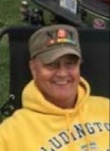 TERRANCE M. “Terry” CROWE – Died Tuesday, February 18, 2017 in Franklin Park, Illinois at the age of 66.  The cause of death is unknown.  He was born in 1948 to the late Leo and Betty Crowe.  He was the beloved brother of Thomas Crowe.  He served in the United States Marine Corps during the Vietnam War from 1966 to 1968.  He was a Purple Heart recipient.   He was a Life Member of Vietnam Veterans of America – Des Plaines Chapter #311.  Visitation hours were on Sunday, February 23, 2014 from 3:00 PM to 9:00 PM at the Cuneo-Columbian Funeral Home, 10300 West Grand Avenue (one block east of Mannheim Road) Franklin Park, IL.   A prayer service was on Monday, February 24, 2014 at 8:45 AM at the Cuneo-Columbian Funeral Home and then to Saint Gertrude Catholic Church, Franklin Park for the Mass of Christian Burial at 9:30 AM.  He was interred in Queen of Heaven Cemetery in Hillside, Illinois.EDWARD R. “Eddie” CRUZ – Died Wednesday, May 31, 2017 after a long and courageous battle with cancer in North Las Vegas, Nevada at the age of 68.   Eddie was born on March 25, 1949 at the Navajo Army Depot just outside of Flagstaff, Arizona to the late George F. Cruz and Leonor Z. Cruz.  He lived in Flagstaff until graduating in 1968. After high school, he proudly served his country in the United States Army and completed two tours in Vietnam. In 1971 he was honorably discharged with the rank of Sergeant E-5. Eddie retired from the Clark County School District as a Maintenance Supervisor where he made and kept several friendships. He was active in several community organizations including Saint Christopher Parish, Knights of Columbus Council #5693, VFW Post #10043, American Legion Post #51, and Mesquite Elks Lodge #2811. He was a Life Member of Vietnam Veterans of America – Las Vegas Chapter #17.  Eddie was an avid fisherman and loved spending time outdoors.  He was always a generous man who put others before himself. He will be greatly missed.  He is survived by his wife Cathy of 46 years; his sons, Michael (Antonette) and Christopher (Kerri); two brothers, George and Gerald. Eddie truly enjoyed spending time playing and laughing with his grandchildren, Vanessa, Brandon, Anthony, Sara, Logan, Dyllon, Britain, (Taylor), and great-grandson Weston. He loved them and was proud of them all.  Viewing at Palm Downtown Mortuary was on Monday, June 12th at 3:00 PM to 6:00 PM.  Recitation of the Rosary was from 6:00 PM to 7:00 PM.  The Mass of Christian Burial was at Saint Christopher Catholic Church on Tuesday, June 13th at 10:00 AM.  The burial was at the Southern Nevada Veterans Memorial Cemetery in Boulder City, Nevada at 12:00 Noon.  There was a reception after the funeral at the VFW Post #10047 at 2:00 PM.  Our family would like to thank everyone involved with his care from Southwest Medical Family Home Hospice.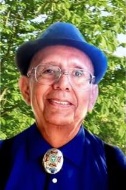 WILLIAM C. “Bill” CUNNINGHAM - Died Thursday, June 22, 2017 from pancreatic cancer at the Lebanon VA Hospital.  He was 69 years of age and a resident of Lancaster, Pennsylvania.  Bill was born in Lancaster on April 19, 1948 to the late Joseph V. Cunningham and Margaret A. (née Hoffmeier) Cunningham and was the husband of 30 years to the late Gloria J. Cunningham. Bill was a factory worker nearly 30 years at Armstrong World Industries and retiree of Johnson and Johnson.  He was an Eagle Scout of Troop #16, graduate of Lancaster Catholic High School, class of 1966 where he rode as the Crusader mascot. He served in the United States Air Force from 1966-1970, where he did tours in both Vietnam and Japan. Bill was member of Knights of Columbus Council #867 and was awarded Knight of the Year '03.  He was also a 4th Degree Sir Knight with the Santa Maria Assembly #915.  He was a lifetime member of AMVETS Post #19 and American Legion Post #34. Bill was a member of the Pequea Sportsmans Club, 8th Ward Club, and Millersville VFW Post #7294.  He was a Life Member of Vietnam Veterans of America – Lancaster Chapter #1008.  He was a board member of GBU and past Officer of District #84, and founding member of Saint Philip the Apostle Roman Catholic Church.  Bill was a loving and generous man who will be missed by all who knew him. He enjoyed singing, dancing, traveling, suffering with the Philadelphia sports teams and spending time with friends and family. He is survived by his three children: Joseph (fiancé Hermina), John, and Angela (husband Brian); two siblings Gerald Cunningham and Margaret White (husband Bob) and sister-in-law Rosemary, and many loving friends and extended family members.  In addition to his parents and wife, Bill was preceded in death by sister-in-law, Carlene and brother, Roger. The Holy Rosary was recited at 5:30 PM on Friday, June 30, 2017 at the Charles F. Snyder, Jr. Funeral Home and Crematory, 3110 Lititz Pike, Lititz, PA.  A viewing will follow from 6:00 PM to 8:00 PM.  A Mass of Christian Burial was celebrated at 10:00 AM on Saturday, July 1, 2017 at Saint Philip the Apostle Catholic Church, 2111 Millersville Pike, Lancaster, PA 17603, with Reverend Father Lawrence W. Sherdel, as Celebrant.  Family and friends were received at the church from 9:00 AM-10:00 AM. Interment was in the Saint Joseph New Catholic Cemetery in Bausman.  In lieu of flowers, please have Masses said for the repose of his soul, or donations can be made to The William and Gloria Cunningham Scholarship at Lancaster Catholic High, 650 Juliette Avenue, Lancaster, PA 17601.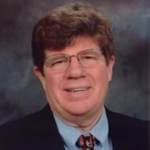 ALAN B. DALTON – Died recently in 2017 in Santa Rosa, California at the age of 76.  The cause of death is unknown.  He was born on October 22, 1940.  He was a veteran of the Vietnam War.  He was a Life Member of Vietnam Veterans of America – Santa Rosa Chapter #223.BERNARD ROY EARL “Barney” DAWSON - Died Thursday July 20, 2017 at the Andover Subacute and Rehabilitation Center at the age of 74.  He was a resident of Hardyston, New Jersey.  The cause of death was Agent Orange-related multiple myeloma.  He was born on November 12, 1942 in Dumont, New Jersey to the late George and Isabelle (née O’Donnal) Dawson. He has resided in the Stockholm section of Hardyston Township for most of his life.  Mr. Dawson was a master electrician and worked for Merck Pharmaceutical. He was a United States Navy Veteran of the Vietnam War having served on the USS Zelima and was a Life Member of Vietnam Veterans of America – Vernon Township Chapter #1002. Mr. Dawson was a Parishioner of Saint Jude the Apostle Roman Catholic Church in Hamburg, New Jersey and also attended Stockholm United Methodist Church with his wife, Liz.  Mr. Dawson was predeceased by his first wife Pauline Dawson and his sons, Christopher and Matthew Dawson. He is survived by his wife, Elizabeth (née Hailstones) Dawson; his brother, John Dawson and his wife, Claire of Rhode Island and his aunt, Ann Dunsten, of Sussex.  Friends and relatives paid their respects to the family on Friday July 28, 2017 from 9:00-11:00 AM at the F. John Ramsey Funeral Home, One Main Street, Franklin. A memorial service took place at 11:00 AM followed by the burial of ashes at the Northern NJ Veterans Memorial Cemetery in Sparta.  In lieu of flowers, memorial donations may be made to Vietnam Veterans of America Chapter #1002 P.O. Box 463 Vernon, NJ 07462. For more information please see www.fjohnramseyfuneralhome.com.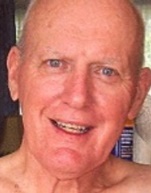 MICHAEL CHARLES DAWSON (USA, SFC-Ret.) - Died Saturday, September 30, 2017 in Harker Heights, Texas at the age of 71.  The cause of death is lung cancer.  He was born on July 06, 1946 in Indianapolis, Indiana to the late Arthur and Jean Dawson.  Retired Sergeant First Class Dawson served proudly in the United States Army. He served three tours of duty in Vietnam. He is a Purple Heart, Silver Service Star, and Vietnam Service Medal recipient.  Michael helped to start and was a Life Member of Vietnam Veterans of America – Harker Heights Chapter #1000. He was a volunteer food coordinator for the Harker Heights Food Center for 17 years.  He was preceded in death by his parents, stepson David Richey; and grandson Bryson Higginbotham.  He is survived by his loving wife, Linda Dawson; daughter, Linda Hall; brother, Brett Dawson; stepdaughters, Vanisse Higginbotham and Clarice King; 14 grandchildren; 10 great grandchildren; and numerous other family members and friends.  He will be greatly missed by many.  In lieu of flowers, the family is requesting donations in his name be made to the Harker Heights Food Center, P.O. Box 2238, Harker Heights, Texas. 76548.  A visitation service was held on Monday, October 9, 2017 at the Heritage Funeral Home from 5:00-7:00 PM.  The funeral service was held on Tuesday, October 10, 2017 at the First Baptist Church in Harker Heights at 10:00 AM.  Interment was in the Central Texas State Veterans Cemetery.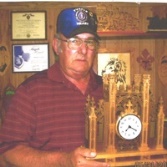 LEE P. DeGANNETT - Died peacefully on Monday, October 3, 2011, at his home in Carolina, Rhode Island. He was 77 years of age.  The cause of death is unknown.  He was born in Richmond, Rhode Island on September 13, 1934 to the late Paul O. and M. Pauline (née Cochran) DeGannett.  He was the beloved husband of the late Aliese W. (née Schafer) DeGannett.  Lee retired from the United States Air Force. He was a Korean War and Vietnam War Veteran.  He was a Life Member of Vietnam Veterans of America – Wakefield Chapter #325.  He will be sadly missed by his two sons, Joseph E. DeGannett of Norman, Okla., and Paul O. DeGannett and his wife Mary Ann, of North Kingstown, RI.  He also leaves his sisters, June Kipp and her husband Tom of Hopkinton, RI, Joyce Silvia and her husband John of Carolina, RI, and Gail Gardiner of Smyrna Mills, Maine and a brother in-law Lew Andrews of Carolina, RI. He was the loving grandfather of Bobby Lee and Christina and great-grandfather of JJ Walsh and Daniel Walsh. He also leaves three special people in his life, Angela O'Donnell, Elizabeth Gardiner and Lynn Thurston and his special friends at the Coffee Shop. He was predeceased by his son, Lee A. DeGannett, and his sisters, Paula Andrews and Jane DeGannett.  Calling hours were held on Friday from 5:00 to 7:00 PM at the S.R. Avery Funeral Home, corner of Main and Bank Streets, Hope Valley, RI.  The funeral service was held on Saturday at 11:00 AM at the funeral home. Burial with full military honors was held in the Wood River Cemetery, Richmond, RI.  Arrangements were made by the S.R. Avery Funeral Home, Main Street, Hope Valley, RI.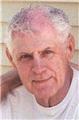 JAMES EARL “Jimmy” De La GARZA - Died Tuesday, July 28, 2015 at the age of 70, after a long and courageous battle with Alzheimer's disease.  He was a resident of Victoria, Texas.  He was born on November 28, 1944 in Houston, Texas to the late Alfred De Leon and Mary Lucy De La Garza Adams. Jimmy spent his youth in Victoria, where he was raised by his grandparents, Raphael and Janie De La Garza.  Jimmy was a Vietnam Veteran who proudly served for eight years as an airplane mechanic in the United States Air Force. He worked many years as a Senior Piping Designer/Draftsman before retiring.  Jimmy gave generously of his time to benefit others, was a member of the Catholic War Veterans Post #1269, the Veterans of Foreign Wars Post #4146 and the Club Sembradores de Amistad.  He was a member of Vietnam Veterans of America – Victoria Chapter #898.  He honored other veterans who died by participating in military funerals.  He helped many friends and family members in times of need. Jimmy is preceded in death by his parents, grandparents, and brothers, Benny Gonzalez, Adie Adams and Alfred De Leon, Jr.  He is survived by his loving wife of 27 years, Tweedie De La Garza; his children, Denise Hoepfner, of Bozeman, MT, Jean De La Garza, of Lafayette, GA, Maricia Miller, of Katy, Annaliza De La Garza, of Houston, David Gonzalez, of San Antonio and Blaise Palacios. of Victoria; fifteen grandchildren; two great-grandchildren; his siblings, David De La Garza, Carmen Sellers, Deamas Adams, Larry Adams, Jerry Adams, Robert De Leon, Richard De Leon, Anthony De Leon, Sandra Keller and Rachel De Leon, and; numerous other relatives and his faithful four-legged companion, Lena.  Visitation hours were held from 5:00 to 7:00 PM on Friday, July 31, 2015 at the Colonial Funeral Home followed by a rosary at 7:00 PM. Viewing was held at 8:00 AM on Saturday, August 1, 2015 at Our Lady of Sorrows Catholic Church followed by a Funeral Mass at 9:00 AM.   Burial was with Full Military Honors at the Resurrection Cemetery.  Pallbearers were his brothers, Deamas Adams, Larry Adams, Jerry Adams, Robert De Leon, Richard De Leon and Anthony De Leon.  The honorary pallbearers were members of the CWV Post #1269 and the Club Sembradores de Amistad.  Memorial donations may be made to the scholarship fund of Club Sembradores de Amistad to benefit Victoria College students or to the Alzheimer's Association.  Words of comfort may be shared with the family at www.colonialfuneralhomevictoria.com.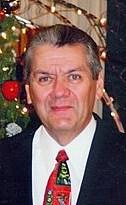 JONATHAN T. “Toby” DILL - Died Sunday, March 26, 2017 in Davisburg, Michigan at the age of 69.  The cause of death was Agent Orange-related pancreatic cancer.  He was born on June 29, 1947 to Barbara Dill and the late George Dill.  He was the beloved husband of Susan; proud father of Danielle (Al) Dill – Palomar; caring brother of Judi Tolliver, Janet (Hank) VanSant, Darlene (Randy) Stoops, and; many nieces, nephews and his special friend "Moon" the best hunting dog ever, gone but not forgotten.  Toby Dill was a United States Army Vietnam Veteran and as a Specialist 4 served with the 1st Air Cavalry, 8th Engineer.  As a combat engineer in Vietnam, Toby operated a backhoe to construct bunkers, command posts and landing zones, often under fire. Many times he depended on his battle buddies to watch his back. He was awarded an air medal for the many times he flew to a new destination.  His affiliations included the following: was a member of VFW Post #1008, Waterford; Life Member of Vietnam Veterans of America - Pontiac Chapter #133; American Legion Post #63, Clarkston; proud member of the Michigan Independent Riders Group since 2005; Member of Ducks Unlimited, Clarkston; Well Drillers Association.  A Celebration of Life took part on his birthday, June 29th by escorting him to the Great Lakes National Cemetery in Holly. Memorial donations may be made to the Vietnam Veterans of America, Chapter 0133, 74 East New York Avenue Pontiac, MI 48340 or Michigan Independent Riders Group (located on Facebook under MIRG), Ed Rogers Scholarship Fund, c/o Melissa and Boyd Burger, 3549 Lakeview Drive, Highland, Michigan 48356.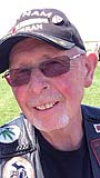 TERRENCE DACEY “Terry” DRAG - Died peacefully Sunday, July 3, 2011 at the VNA Hospice Center in Valparaiso, Indiana at the age of 67.  He was a resident of Chesterton, Indiana.  The cause of death is unknown. He was born in Gary, Indiana on September 20, 1943 to the late George and Harriet "Hatsie" (née Dacey) Drag.  On October 30, 1971 in Saint Stanislaus Church, East Chicago, Terry married Mary Ann (née Socha) Drag who survives in Chesterton. He is also survived by his children, George (wife, Lynn Maloley) Drag, of Chicago and Audrey (David C. Zane) Drag, of Westville; his sisters, Kathleen (Steven) Polomchak, of Texas and Susan (Roy) Jackson, of Florida; and many nieces and nephews. In addition to his parents, he was also predeceased his sister, Nancy Klaser. Terry was a member of Saint Patrick Catholic Church where he was an usher and a member of the choir. He was a 3rd Degree Knights of Columbus Msgr. Ryder Council. Terry graduated from Wirt High School in 1962. He was a Coil Wrapper at Midwest Steel for 31 years. Terry retired from the United States Navy after 20 years of service. He was a member of Vietnam Veterans of America – Portage Chapter #905, the Blue Jackets Naval Choir, and a life member of the VFW Post #2511 where he served as Junior Vice-Commander. He served on the Board and as President of the 5th Street Club, Wheeler and Board of PRA. A Mass of Christian Burial was celebrated on Saturday, July 9, 2011 at Saint Patrick Catholic Church, 638 North Calumet, Chesterton at 11:00 AM with Reverend Father James Meade officiating. The family received friends from 9:00 AM until time of service on Saturday at the church.  The White-Love Funeral Home in Chesterton was in charge of the arrangements.VINCENT E. DUENAS – Died Wednesday, September 28, 2016 in Westbury, New York at the age of 71.  The cause of death is unknown.  He was born on July 12, 1945.  He was a veteran of the Vietnam War.  He was a Life Member of Vietnam Veterans of America – Hicksville Chapter #82.  Visitation hours were on October 2nd from 2:00 PM - 4:00 PM and from 7:00 – 9:00 PM at the Donohue-Cecere Funeral Home, 290 Post Avenue, Westbury, NY.  A Mass of Christian Burial was celebrated on October 3rd at 11:00 AM at Saint Brigid Roman Catholic Church, 50 Post Avenue, Westbury, NY. He was interred in the Calverton National Cemetery, 210 Princeton Boulevard, Calverton, NY.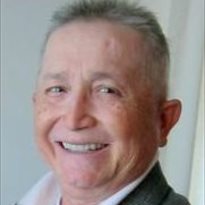 RONALD LEE “Ron” DUERRING, SR. - Died Tuesday, March 1, 2016 at the Golden Living Center in Meyersdale, Pennsylvania at the age of 70.  He was a resident of Garrett, Pennsylvania.  The cause of death is unknown.  He was born on October 1, 1945 in Pittsburgh, Pennsylvania to the late Harold Duerring, Sr. and Clara Madalyn (née Hallbauer) Duerring.  He was also predeceased by his son: Ronald Lee Duerring, Jr. and his brother, Harold Duerring, Jr.  He is survived by his wife, Cindy (née Becker) Duerring; his children, Desirae Duerring, of Garrett, Michelle Colaizzi and Ronald “Tony” Duerring, both of Pittsburgh; his grandchildren, Ariyanah, Braedon, and Caius; his brothers, Kenneth and wife Bertha, of Garrett and Dennis and wife Cheryl, of Gray; his sister, Donna Phillips and husband Robert, of Gray, and; numerous nieces and nephews.  He was a Life Member and Founder of Vietnam Veterans of America – Somerset Chapter #587 and transferred into Vietnam Veterans of America – Cumberland (Maryland) Chapter #172, Past Post Commander of American Legions #181, #445 and #112; Charter member of the Legion Riders Post #181 and S.A.L. Post #181, and Post #445; Past District Commander for Somerset/Fayette Counties; and Commander of VFW Post #3504. He was also Past President of the Garrett Borough Council for many years. His achievements were great, he was a veteran advocate and would do everything he could to help his fellow brothers and sisters.  Ron enjoyed camping, fishing, spending time with his grandkids, and playing poker on Friday nights.  He has touched so many people in his life, but what he would want people to remember most is to “Thank a Vet.”  Friends were received from 2:00-4:00 PM and from 6:00-8:00 PM on Friday at the Price Funeral Service, Meyersdale, where the service was conducted at 11:00 AM on Saturday. Military Honors were accorded by the Somerset County Honor Guard. In lieu of flowers, memorial contributions may be given in his name to the Wounded Warrior Project.WILLIAM LAWRENCE	DUNNAM - Died Saturday evening, August 5, 2017 at the Memorial Satilla Health at the age of 83.  He was a resident of Waycross, Georgia.  The cause of death is unknown.  He was born in Paris, Texas on July 15, 1934 to the late Vernie Dunnam and Irma (née Ellis) Dunnam, where he grew up and graduated from high school. He received a Bachelor’s degree in accounting from Texas Tech. He later obtained a Master’s degree in business administration and graduated from the Art Institute.  Commander Dunnam served in the United States Navy for 28 years. He was an At-Large Life Member of Vietnam Veterans of America – Georgia.  He served as Executive Officer for several bases and ended his career in Washington, DC.  Survivors include his wife, Edith Carolyn (née Hosmer) Dunnam; three children, Stephanie Dunnam, Shannon Scroggins (Michael) and Will L. Dunnam, Jr. (Stephanie); one grandchild, Elena Nardini; one brother, Reverend Charles Dunnam; and several nieces and nephews.  Memorialization was by cremation.  Music Funeral Home was in charge of arrangements.RUSSELL C. EHLERT – Died recently in 2017 in Miccosukee, Florida at the age of 74.  The cause of death is unknown.  He was born on May 12, 1943.  He is survived by his brother, William Ehlert.  He was a veteran of the Vietnam War.  He was a Life Member of Vietnam Veterans of America – Hartford (Connecticut) Chapter #120.CALVIN C. ELDRIDGE – Died recently in 2017 in the Southwest Louisiana Veterans Home in Jennings, Louisiana at the age of 72.  The cause of death is unknown.  He was born on November 4, 1944.  He was a veteran of the Vietnam War.  He was a Permanently Hospitalized Veteran Member of Vietnam Veterans of America – Jennings Chapter #1058.DAVID W. EMERICK - Died Tuesday, July 11, 2017 at his home in Hyndman, Pennsylvania at the age of 70, surrounded by family.  The cause of death is unknown.  He was born on January 19, 1947 in Cumberland, Maryland to the late George C. Leydig and Dolly G. Emerick. He was also preceded in death by a brother, Junior Leydig and his wife, Dorothy.  He is survived by his wife of 49 years, Teresa A. (née Bridges) Emerick whom he married on June 25, 1977; his brothers, Ronald Emerick and wife, Karen of Wellersburg, Fay Leydig and wife, Gloria Jean, of Hyndman; his sisters, Barbara Logsdon, of Hyndman, Patricia Troutman and husband, Johnny of Corriganville, and Cherlene Scritchfield and husband, Ron of Hyndman and many nieces and nephews he loved very much. Dave served in the United States Marine Corps in Vietnam. He worked at Lashley's Construction, was dispatch at STC Trucking and was the owner operator of TFC trucking. He was Pentecostal by faith. He was a life member of the Kennells Mill Sportsmen's Club, Cumberland VFW and American Legion and the Mountainside Marine Corps Detachment.  He was a Life Member of Vietnam Veterans of America – Cumberland Chapter #172.  Friends were received at the Harvey H. Zeigler Funeral Home, Inc., 169 Clarence Street, Hyndman, on Saturday, July 15, 2017, from 2:00 to 4:00 and 7:00 to 9:00 PM.  A funeral service was conducted at the funeral home on Sunday, July 16, 2017 at 1:00 PM with the Reverend John Bennett officiating.  The burial was in the Comps Cemetery with military honors by the American Legion Post #13 Honor Guard.  In lieu of flowers donations may be made to Hyndman Rescue Squad. 
Condolences may be sent to the family at www.zeiglerfuneralhome.com.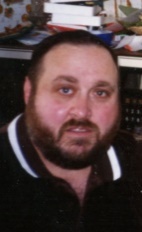 ALFRED G. EORIO, JR. – Died Friday, December 16, 2016 in Warner Robins, Georgia at the age of 80.  The cause of death is unknown.  He was born on March 18, 1936 in Summit, New Jersey to the late Alfred G. Eorio, Sr. and Bridget Eorio.   He proudly served his country in the United States Air Force and later worked for the Houston County Board of Education after retiring from the military. Mr. Eorio was a member of Sacred Heart Catholic Church as well as Christ United Methodist Church. He was also a proud member of both the Disabled American Veterans and a Life Member of Vietnam Veterans of America – Macon Chapter #443.  He was a loving husband, father, and grandfather who will be greatly missed by all.  He is survived by his loving wife of 51 years, Martha Eorio of Warner Robins; his children, Michael Eorio, of Macon and Michele Kelley (Daniel), of Warner Robins; his brother, Joseph A. Eorio (Tina) of, Little Lake Harbor, New Jersey; his sister, Julia Schick, of California; his sister in law, Jackie Hamlin, of Macon; two grandchildren, Macie and Caitlin Kelley, of Warner Robins, and; a host of adoring nieces, nephews, and cousins. Funeral services were held at 1:00 PM on Monday, December 19, 2016 at Sacred Heart Catholic Church. Visitation hours were from 12:00 PM – 1:00 PM, one hour prior to the service. Interment was in the Glen Haven Memorial Gardens.  In lieu of flowers, contributions may be made to the donors’ favorite charity or to the Sacred Heart Catholic Church building fund.  Heritage Memorial Funeral Home was in charge of arrangements.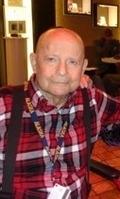 ARTEMIO A. ESPARAS – Died Wednesday, May 3, 2017 in Chonburi, Chonburi Province. Pattaya, Thailand at the age of 68.  The cause of death was myocardial infarction.  He was born in the Philippines on September 26, 1948.  He is survived by his sister, Isabelita Esparas, of San Francisco.  He served in the United States Army from 1969 to 1972 during the Vietnam War.  He was an At-Large Life Member of Vietnam Veterans of America – California.DAVID P. “Dave” FLETCHER - Died unexpectedly Wednesday, March 15, 2017 at Penn Highlands in DuBois, Pennsylvania at the age of 65.  He was a resident of Weedville, Pennsylvania.  The cause of death was a heart attack.  He was born on March 23, 1951 in Weedville to the late William and Phoebe (née Barrett) Fletcher. He married Colette (née Foradori) Fletcher on June 26, 2004, she survives.  He served in the United States Navy during the Vietnam-era. He worked at Permagrain of Karthaus and then Tamburlin Coal Company running heavy equipment before retiring in 2007.  He was a member of the Weedville United Methodist Church, the Bennetts Valley American Legion and a Life Member of Vietnam Veterans of America – Saint Marys Chapter #720.   Dave was a Jeep enthusiast and enjoyed fishing, his Kubota tractor, time with family and woodworking, including wooden statues, some of which have been used on Las Vegas Casino slot machines.  He lived all his life in Bennetts Valley.  In addition to his wife, Colette (née Foradori) Fletcher, of Weedville; he is survived by one son, David Fletcher, of Indiana; two stepchildren, Danette (Robert) Potash, of Brockway and Greg (Dawn) Doksa, of DuBois; three grandchildren; six step-grandchildren; one step-great-grandson; one brother, Fred (Mary) Fletcher, of Hollywood; two sisters, Judy (Vincent) Sweed, of Weedville and Lola Royer, of DuBois; and numerous nieces and nephews.  In addition to his parents, he was preceded in death by his first wife, Jean (née Larkin) Fletcher; one daughter, Heather Fletcher; and one brother, Joseph Fletcher.  Funeral services were held on Saturday, March 18th at 11:00 AM at the Weedville United Methodist Church with the Reverend Lola J. Turnbull officiating. Military honors were accorded by the Bennetts Valley Legion Post #978 Burial Detail. Interment was in Mount Zion Cemetery, Weedville.  Visitation hours were held on Friday, March 17th from 5:00-8:00 PM at the Ralph M. Geer Funeral Home, 12045 Bennetts Valley Highway, Penfield and on Saturday, March 18th from 9:00-11:00 AM at the Weedville United Methodist Church, Weedville.  The family suggests memorials to the Weedville United Methodist Church, the Bennetts Valley Ambulance Company or a favorite charity and will be accepting online condolences at www.nedzafamilyfuneralhomes.com.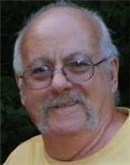 JOE A. FLORES - Died Wednesday, August 19, 2015 in Irvington, New York at the age of 63.  The cause of death was kidney cancer.  He was born on November 10, 1951 and raised in the Bronx, New York.  Joe served proudly in the United States Army during the Vietnam War.  He was a Life Member of Vietnam Veterans of America – Pleasantville Chapter #49.  He married his love Valerie Betances on April 19, 1991 in Irvington. Joe had a passion for woodworking. He was a member of the White Plains Veterans Center. Joe was a devoted, loving, kind gentleman who will be greatly missed.  He is survived by his wife Valerie, stepson, First Sergeant Gerald F. Betances, whom Joe was very proud of and three grandchildren, Justin, Dakota and Damion.  The funeral service was at 10:00 AM on Wednesday at the Edwards-Dowdle Funeral Home, 64 Ashford Avenue, Dobbs Ferry, New York. Visiting hours were on Tuesday from 2:00-4:00 PM and from 7:00-9:00 PM. FREDERICK KING “Fred” FLOYD, JR. - Died Tuesday August 12, 2014 in Orlando, Florida at the age of 88.  The cause of death is unknown.  He was born in Oklahoma City, Oklahoma on December 28, 1928 to the late Frederick and Ruby Floyd.  He served honorably in both the United States Navy and the United States Air Force receiving numerous awards and accommodations, including the Purple Heart. He fought in both the Korean Conflict and in Vietnam.  He was an At-Large Member of Vietnam Veterans of America – Florida.  He was an active member of the Order of the Knights of Rizal. Mr. Floyd retired from the Orange County Sheriff's Office after 33 years. Mr. Floyd was preceded in death by first wife Cecile Marie Floyd who passed away on June 24, 1997. He is survived by his wife Julie Floyd; daughter, Susan O'Hearn; six grandchildren, Max, Marissa, Samantha, John, Patrick and Thomas, and; two great-grandchildren. Mr. Floyd enjoyed bowling, watching old movies and TV shows. Mr. Floyd will be dearly missed by all who knew and loved him. Visitation hours were held on Friday, August 15, 2014 from 1:00 to 2:00 PM with a funeral service at 3:00 PM at the Woodlawn Funeral Home. Arrangements were entrusted to the Woodlawn Funeral Home 400 Woodlawn Cemetery Road Gotha, Florida 34734.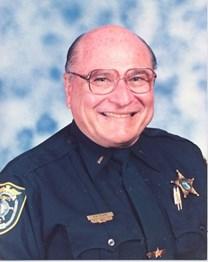  ROBERT LEE FRY – Died Thursday, April 6, 2017 in Spokane Valley, Washington at the age of 68.  The cause of death is unknown.  He was born on September 28, 1948, in Lewiston, Idaho to the late Neal and Audrey Fry. Robert graduated from Joel E. Ferris in 1966 and went on to join the United States Army, serving six months in Germany and two years in Vietnam. He was in Da Nang, and on the DMZ.  He was an At-Large Life Member of Vietnam Veterans of America – Washington.  He received a two-year degree SCC Diesel Mechanic, worked in Tucson, AZ, for about three years in the copper mines and then worked for his dad at Thunderbird Truck, which he later purchased and continued working until declining health forced him to retire. Robert is survived by his sisters, Patricia (James, Sr.) Stanton, and Susan (John) Owen, both of Spokane Valley; nephews, nieces, numerous great-nephews and nieces, and one great-great-nephew.  Funeral services were held on Friday, April 28, 2017, at 9:45 AM, at Washington State Veterans Cemetery, 21702 West Espanola Road, Medical Lake, WA.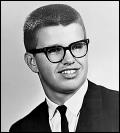 TY FUJIWARA - Died passed away May 26, 2013 at the Vidant Medical Center at the age of 64.  He was a resident of New Bern, North Carolina.  The cause of death is unknown.   He was born in Detroit, Michigan on March 21, 1949.  He served our country in the United States Army during Vietnam from 1968 – 1970.  He was an At-Large Member of Vietnam Veterans of America – Maryland.  He graduated from the University of Michigan in 1975. He lived in Virginia and Maryland and worked for the FDA for 31 years.  He is survived by his wife, Linda Fujiwara; his sons, Christopher and Michael Fujiwara, Travis Obertach; his daughter, Shannon Obertach; two brothers, George and Kim Fujiwara; two sisters, Rainy Sunamoto and Tina Murphy, and; two granddaughters, Brianna and Charity.  A memorial service was held at 2:00 PM on Saturday, June 1, 2013 at the Cotten Funeral Home. The family received friends following the service at their home, 4503 Celadon Lane, New Bern, NC. Inurnment was held at a later date in Michigan.  In lieu of flowers, memorials may be made to: Vietnam Veterans of America at www.vva.org.  Online condolences may be made to the Fujiwara family at www.cottenfuneralhome.com.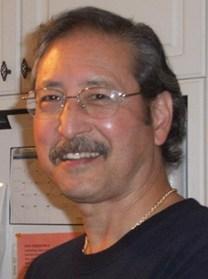 TALMADGE FARRELL FULP – Died Sunday, July 30, 2017 in Adel, Georgia at the age of 68. The cause of death is unknown.  He was born on December 17, 1949.  He served in the Vietnam War in the United States Army.  He was a Life Member of Vietnam Veterans of America – Adel Chapter #1090.  A graveside funeral service with military honors was held on Tuesday, August 1, 2017 at 2:00 PM at the Fellowship Baptist Church Cemetery in Cecil, Georgia with the Reverend Gary James officiating.EDWARD A. GAC – Died recently in 2017 in St. John, Indiana at the age of 68.  The cause of death is unknown.  He was born on July 24, 1949.  He was a veteran of the Vietnam War.  He was a member of Vietnam Veterans of America – Lowell Chapter #285.JACK ALLAN GILLIS - Died Friday, February 24, 2017 in the Southwest Louisiana Veterans Home in Jennings, Louisiana at the age of 94.  The cause of death is unknown.  He was born in Mound City, Missouri on February 15, 1923 to the late Emmett Thompson Gillis and Evelyn (née Brown) Gillis.  Jack served our country honorably in the United States Air Force and went on to become an Air Traffic Controller. Jack was a member of the Lions Club, American Legion and the VFW.  He was also a Permanently Hospitalized Veteran Member of Vietnam Veterans of America – Jennings Chapter #1058.   He enjoyed reading, playing golf and visiting with people, never met a stranger. Jack loved spending time with his family and friends. Jack was loved by many and will be greatly missed by all who knew and loved him.   Jack is survived by his son, Warren T. Gillis (Nancy), of Blairsville, GA; his two grandchildren, Andrew Gillis (Jamey), of Saint Petersburg, FL, Trudi Gillis Crow, of San Diego, CA; his two great-grandchildren, Audrey Crow, of San Diego, CA, Isabella Gillis, of Saint Petersburg, FL; his cousin, Helen Willis, of Kansas City.  Jack was preceded in death by his parents, Emmett and Evelyn Brown Gillis; his beloved wife, Theresa (née Smith) Gillis.  Funeral services were held at the Matthews and Son Funeral Home on Thursday, March 2, 2017 at 2:00 PM with Father Charles McMillin officiating. Visitation hours were held at the Matthews and Son Funeral Home on Wednesday, March 1st from 4:30 PM until 8:00 PM. Visitation resumed on Thursday, March 2nd at 12:00 PM until the time of his service. Jack was laid to rest in Saint Paul Mausoleum. To extend online condolences, please visit our website at www.matthewsandsonfuneralhome.net.  Arrangements were entrusted to Matthews and Son Funeral Home.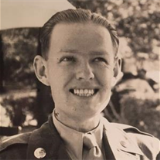 RICHARD P. GIROUX - Died unexpectedly on Sunday, September 24, 2017 at home in Biddeford, Maine at the age of 72.  The cause of death is unknown.  He was born in Biddeford on September 13, 1945 to the late Rene and Germaine (née Fortin) Giroux.  Richard served his country as a musician in the United States Army Band for 20 years. He was a member of the American Legion, Free Masons of Biddeford, Knights of Columbus, DAV and a Life Member of Vietnam Veterans of America – Sanford Chapter #1044.  He was predeceased one brother, Robert Courtois.  He is survived by his wife of 44 years, Priscille (née Belanger) Giroux; one daughter, Michelle Giroux Dube and granddaughter Audrey. He is also survived by his sister-in-law, Jacky Courtois and two nieces and one nephew.  A Funeral Mass was celebrated at 10:00 AM on Saturday, October 7, 2017 at Saint Joseph Church in Biddeford. Burial with military honors was in the Saint Joseph Cemetery in Biddeford.  To view Richard's memorial page or leave an online condolence, please visit www.cotefuneralhome.com.  The family would like to thank the Biddeford Police Department, Paramedics, Biddeford Fire Department and the volunteers that helped Richard.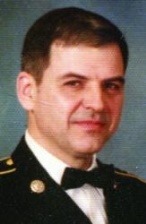 RICHARD MILO “Dick” GORDON  - Died Saturday, November 8, 2014 in Resaca, Georgia at the age of 77.  The cause of death is unknown.  He was born in Rapid City, South Dakota on July 11, 1937.  He served in the United States Army during the Vietnam War.  He was a member of Vietnam Veterans of America – Chattanooga Chapter #203.JEROME FLOYD “Jerry” GUMPMAN - Died Monday, August 28, 2017 at the Chesapeake Woods Center with his family at his side.  He was 73 years of age and a resident of East New Market, Maryland.  The cause of death is unknown.   He was born on November 2, 1943 in Baltimore, Maryland to the late Joseph A. Gumpman and Ethel M. (née Leishear) Gumpman.  Jerry attended the local schools and graduated from Andover High School.  He continued his education in the Academy of Corrections and local adult education at Wor-Wic and Chesapeake College.  In 1966 Jerry was drafted into the United States Army during the Vietnam War and served his country.  He was honorably discharged in 1968 as a PVT (E-1).  He had a great love and respect for his country and was passionate about veterans.  Jerry began his career in Corrections in Jessup then at Eastern Correctional Institution (E.C.I.), Princess Anne, MD, prior to Western Correctional Institution (W.C.I.) Division of Corrections, Department of Public Safety for the State of Maryland.  Jerry retired as Captain after 21 yrs. of service.  He was a Life Member of Vietnam Veterans of America – Cumberland Chapter #172, American Legion Post #91, Cambridge Lodge No. 66 A.F. & A. M.,  North American Fishing and Hunting Club and the Handy Man Club.  He was an avid outdoorsman and loved hunting, fishing, crabbing, boating or just relaxing on the water with a beer in his hand, he was a true Sportsman.  He was an excellent cook and enjoyed cooking at the many different organizations he was involved in.  Surviving him are his children, Jacqueline L. Wolfgang, Tracy Lynn Shields and JT Rothe; seven grandchildren; a sister, J. Colein Gumpman and her children Colein Hall (Tom), Kim Abt Shilow and Dwayne Abt (Kathy); sister-in-law, Josephine Gumpman and her three children, Cynthia Hayman, Joseph "Joey" Gumpman and Albert Gumpman; several nieces and nephews. Preceding him in death besides his parents were his brothers, Joseph Donald Gumpman and Leonard L. Gumpman and great-nephew Adam Gumpman.  A viewing was held on Friday, September 1, 2017 at the Newcomb and Collins Funeral Home, P.A., Cambridge from 11:00 AM to 12:00 PM.  A committal service was at 1:00 PM at the Maryland Eastern Shore Veterans Cemetery in Hurlock, Maryland with full military honors.  The services were officiated by the Reverend A. Delmer Willey, Jr.  Serving as pallbearers were Dwayne Abt, Stephen Abt, Scott Abt, Kraig Thomas, Ryan Bell and Tom Hall.  In lieu of flowers, memorial donations can be sent to the Newcomb and Collins Funeral Home, P.A., 308 High Street, Cambridge, MD 21613 to help defray the funeral costs.  To send online condolences to the family, please visit www.newcombcollins.com.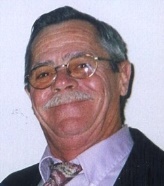 GARY LESTER HANSFORD, SR. – Died Monday, September 4, 2017 in Clayton, Delaware at the age of 72.  The cause of death is unknown.  He was born on July 18, 1945 in Passaic, New Jersey to the late Thomas and Cora (née Edwards) Hansford.  Gary grew up in Passaic, New Jersey and was educated in the Passaic School System. While in high school he played various instruments and was a member of both the Saint Stevens Marching Band and the Passaic High School Band. After high school, Gary joined the United States Marine Corps and served six years in the military. During which time, he fought in the Vietnam War.  He was a Life Member of Vietnam Veterans of America – Dover Chapter #850.  Gary married Nannette “Peaches” Jeffries and from this union, two children were born, Donna and Gary, Jr. They raised their children in East Orange, New Jersey and later moved to Plainfield, New Jersey.  Gary upon finishing his tour in the Marine Corps, worked for Public Service, which later became New Jersey Transit. There he held various positions in the company for thirty years. He retired in 1997 from a managerial position.  Gary in 1997 lost his beloved wife, Nannette “Peaches” and moved to Delaware. His children and grandchildren were very special to him and he enjoyed spending time with them, watching them grow and developing into adults with warm and loving personalities.  Gary joined Eighth Street Baptist Church where he met and married Joy (née Smith) Lomax. Together they enjoyed many adventures, traveling the globe from North and South America, Europe, Africa, Asia, India and the Caribbean. They enjoyed little things and big things together making this union special for both.  Gary loved art and music and had a special passion for jazz. He played the bass fiddle and keyboard. He exposed his family and friends, from the oldest to the youngest, of his love for music.  Gary was predeceased in death by his father and mother, Thomas and Cora Hansford; first wife, Nannette “Peaches” and brother, Steven.  Gary is survived by his loving wife, Joy Hansford; daughter, Donna Hansford Jervey; son, Gary Hansford, Jr. (Shamekia); five grandchildren, Nikiya Williams (Nate), Jerald Bell, Jr. (Fama); Leah Hansford, Qu`ran Hansford and Lauryn Hansford; eight great-grandchildren, an uncle, Curtis Edwards (Gwen); father and mother in-law, Everett and Lena Brown and a host of nieces, nephews, cousins and friends.  Funeral services were held at 11:00 AM on Monday, September 11, 2017 at the Canaan Baptist Church, 3011 New Castle Avenue, New Castle, Delaware.  Viewing hours were from 9:00 to 11:00 AM.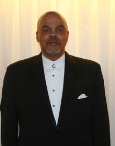 RONALD LAWRENCE “Ron” HANSON – Died Friday, September 8, 2017 in North Dakota at the time of his death.  He was 69 years of age.  He was born on October 23, 1947.  He was a veteran of the Vietnam War.  He was a member of Vietnam Veterans of America – Carson City (Nevada) Chapter #388.  A memorial service was held on Saturday, August 23, 2017 at 2:00 PM at the Lesje Lutheran Church near Souris, North Dakota.JESSE RONALD HARLIN – Died Thursday, December 15, 2015 in Ten Mile, Tennessee at the age of 75.  The cause of death was congestive heart failure.  He was born in Gamaliel, Kentucky on May 20, 1940.  He served in the United States Navy during the Vietnam War.  He was a member of Vietnam Veterans of America – Chattanooga Chapter #203. CHARLES A. “Chuck” “Sarge” HELLER (USA, SFC-Ret.) - Died Friday, August 25, 2017 in Seville, Ohio at the age of 76.  The cause of death was a heart attack.  He was born in Wadsworth, Ohio on October 11, 1940 to the late Leland and Edith Heller and lived most of his life there until moving to Seville.  He served in the United States Army during the early years of the Vietnam War.  He later joined the Ohio Army National guard from which he retired in 1993 as a Sergeant First Class. Among his many awards he received The Army Meritorious Service Medal and the Humanitarian Medal. Mr. Heller was a life member of American Legion Post #170 where he was Post Commander for five years and he was a Past Fifth District Commander of The American Legion being the only member from Wadsworth and Medina County to hold that high office.  He served as the current Buckeye Boys State President, 5th District (Ohio) Legionnaire of the Year Committee Chairman, Wadsworth Legion Post #170 Adjunct, and Medina VFW Post #1537 Commander. He also held previous offices 5th District (Ohio) Past Commander, Medina Past County Commander.  He was also a life member of Medina VFW Post #5137, DAV Chapter #72 and member and Past President of Vietnam Veterans of America – Medina Chapter #385, a member of Voiture #468 of the 40/8, The First Cleveland Cavalry Association and the T.R.E.A. Chapter #111. He had been on the advisory committee at the Ohio Western Reserve National Cemetery since its inception.  Mr. Heller was preceded in death by his parents, Leland and Edith Heller; brother, Raymond and sister, Darlene Burrows.  Chuck is survived by his sons and daughters-in-law, Robert and Nancy of Wadsworth, David and Heather of Hudson; six grandchildren, Jessica (Jaaron) Alba, Justin, Julia, Joshua, Andrew and Courtney; along with numerous nieces, nephews and his dear friend, Karen Drake.  The family received friends from 1:00 to 3:00 PM and from 5:00 to 8:00 PM on Wednesday at the Hilliard-Rospert Funeral Home, 174 North Lyman Street, Wadsworth, where funeral services were conducted at 10:30 AM on Thursday.  Interment with full military honors was at the Ohio Western Reserve National Cemetery.  In lieu of flowers memorial donations may be made to Ohio Buckeye Boys State or the Veterans Charity of the donor's choice.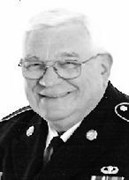 JOHN JAMES HENNESSEY (USA, CPT-Ret.) - Died Thursday, August 3, 2017 at his home in Smyrna, Delaware at the age of 68, surrounded by his loving family.  The cause of death was Agent Orange-related cancer.  He was born in Ludwigsburg, Germany on March 30, 1949 to the late CWO Joseph J. Hennessey and Lore (née Guttenstein) Hennessey Evans of Salisbury, North Carolina.  Coming to Delaware in 1956 he attended schools in Milford, Caesar Rodney and graduating from Felton High school. After high school John’s long life of service to his country, state and community began when he joined the United State Army in 1967 entering the 101st Airborne Division. After hundreds of successful jumps, he was deployed to serve a term in Vietnam where he earned the rank of Sergeant (E-5) and received many citations for his service including the Purple Heart.  Upon his return to Delaware he attended Delaware Technical Community College and earned a degree in Criminal Justice and the entered the Police Academy for training in law enforcement.  In the 1970s, he was the Chief of Police of North Bowers Beach after which he transferred to the Department of Natural Resources & Environmental Control in the Fish & Wildlife Division. He served the State of DE for 30 years in his capacity as an enforcement officer attaining the rank of Captain. During that time, he met and married the love of his life Joyce Carrow; also a Fish & Wildlife Enforcement Officer and they had the privilege of working side by side for most of their careers.  John achieved much in his life, however, he would readily tell you that his greatest achievement and the one he was most proud of came at the birth of his twin daughters Lindsey and Leslie Hennessey whom he loved more than life itself and was always an excellent father, mentor and friend to his girls.  As part of his Fish & Wildlife training John became an expert Diver and was invited to many states in the U.S. teaching First Responders the most important aspects of water rescues. He was an avid hunter and fisherman and he and Joyce often hunted together. He was an excellent shot often competing in the Governors Twenty tournaments.  He was an active member of his community and served in many organizations to include past Master of the Masonic Lodge 13 of Smyrna, past President of F.O.P. Lodge 3 of Kitts Hummock, life member of the North Bowers Beach Fire Dept., and a member of Vietnam Veterans of America – Dover Chapter #850. He was a good friend to and loved by the Amish Community where he served as a driver for them to many parts of the country for Weddings, Funerals, and Hunting and Fishing trips. John was a generous soul with his time and treasure to all who knew him. He always had a smile, a handshake or hug, and most often a great funny story to tell. He was an avid prankster and loved making people laugh. He was a great example of a gentleman and an inspiration to all he encountered in his life.  John was predeceased by his father, CWO Joseph J. Hennessey; his beloved mother-in-law Mildred Carrow; his beloved nephew David Pritchett; his youngest brother Mark Hennessey; his niece Deborah Carrow, and; his sister-in-law, Sharon Carrow.  In addition to his mother, John is survived by his loving wife, Joyce Hennessey; his daughters who were everything to him, Lindsey and Leslie Hennessey and their significant others Eddie Thurau and Christine Williams; his father-in-law, Harvey Carrow; his sister and brother-in-law, Rose Hennessey Pritchett and her husband Robert; his brothers and sisters-in-law, Jim (Siglinda) and Brian (Marsha) Hennessey; sisters-in-law, Deborah Hennessey and Charlene Carrow Hurd; brothers-in-law, Harvey Carrow and Roger A. (Bertha May) Carrow, and; as Carrow family nephews, Bobby, Billy, Eric, Dale, and Ron and nieces Joyce Lynn, Patty, Tammy, Shannon, Alicia, and; Hennessey family nephews, Stephan, Christopher, Joshua, Michael, Christopher, Jeremy, Mark, Michael, and Richard and Pritchett family nephews; Marvin and Bobby as well as grandnieces Patricia Pritchett Erickson, Samantha, and a grandnephew David Pritchett. John loved all of his family very much and enjoyed his many friendships. He very often said, “He was blessed and that he had a wonderful life and enjoyed it all.”  We would be remiss if we did not acknowledge the wonderful end of life care given to him by Delaware Hospice and his nurse Marianne and Ashley.  Funeral Services were entrusted to the care of Faries Funeral Home, 29 South Main Street Smyrna, DE. A viewing was held from 11:00 AM to 1:00 PM on Wednesday, August 9th.  The funeral service was at 1:00 PM and it was officiated by Thomas J. Protack. Interment with military honors was at the Odd Fellows Cemetery in Smyrna DE.  Condolence letters may be sent by visiting www.fariesfuneralhome.com.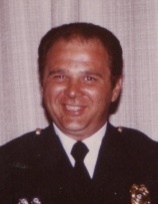 DONALD L. HENRY – Died recently in 2017 in the Southwest Louisiana Veterans Home in Jennings, Louisiana at the age of 76.  The cause of death is unknown.  He was born on August 21, 1940.  He was a veteran of the Vietnam War.  He was a Permanently Hospitalized Veteran Member of Vietnam Veterans of America – Jennings Chapter #1058. EDWARD G. “Ed” KALISH - Died Monday, June 19, 2017 in the Allegheny General Hospital at the age of 87. He was a resident of Beaver, Pennsylvania.  The cause of death is unknown.  He was born on February 22, 1930 in Smithton, Pennsylvania to the late John and Josephine Kalish. Ed served in the United States Navy and the United States Marine Corps during the Korean Conflict.  He was a member of Associates of Vietnam Veterans of America – Midland Chapter #862.  He was a graduate of both Temple and Duquesne Universities. He was retired as a pharmacist from the Eli Lilly Drug Company and he also worked as a pharmacist for Public Drug in Brighton Township and Beaver. He was an active member at Faith Community United Methodist Church. Ed enjoyed collecting stamps and steins. He was extremely well read in many different topics. He will be missed by his two loving dogs, Bella and Lola. In addition to his parents, he was preceded in death by seven brothers and sisters and a stepson, Ralph Moreira, Jr. He is survived by his beloved wife, Patricia Kalish; a brother, John (Marcie) Kalish; five stepchildren, Richard (Bonnie) Moreira, David (Kathy) Moreira, Kathy (Stephen) Moreira-James, Gregory (Christine) Moreira, and Douglas (Margie) Moreira; many grandchildren and great-grandchildren and one great-great-grandchild. Friends were received on Thursday from 2:00-4:00 and from 6:00-8:00 PM in the Huntsman Funeral Home and Cremation Services of Rochester and also from 10:30 AM until the time of the Funeral Service at 11:00 AM in Faith Community United Methodist Church of Rochester, 341 Jefferson Street. Memorial contributions may be made to J.A.M. at Faith 341 Jefferson Street, Rochester, PA 15074.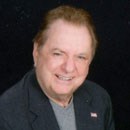 DAVID HAROLD KEETON - Died Saturday, July 8, 2017 at his residence in Winfield, Alabama at the age of 69.   The cause of death is unknown.  He was born in Brillant, Alabama on August 2, 1947 to the late Claude and Ila Dean (née Cotton) Keeton.  He was a United States Army and Air Force veteran.  He was a Life Member of Vietnam Veterans of America – Winfield Chapter #786.  He was a member of the Winfield First United Methodist Church.  Mr. Keeton was employed with Continental Conveyor Equipment Company for over 30 years.  In addition to his parents, he was also predeceased by his Mother-in-law, Robbie Gilstrap; his sisters, Jackie Fowler, Laura Brown, Shirley Markham, and Sally Spiller and Olene Berryhill, and; a brother, Robert Keeton.  He is survived by his wife of 50 years, Gloria (née Miles) Keeton; his daughter and son-in-law, Kelly Peoples (Malcolm) of Murfreesboro, TN; his grandson, Jon David Corkren; great-granddaughter, Abby Mae Corkren; his sisters and brothers-in-law, Connie Elliott (Earl) and Joyce Ann (James) Farris; his brother and sister-in-law, James Richard (Dixie) Spiller; his brother-in-law and sister-in-law, James (Dianne) Miles; his aunts, Nell Dickinson and Ida Skelton; his uncles, Dr. J E. Keeton and Frankie Keeton, and; a host of nieces, nephews and other relatives and friends.  Funeral services were held at 1:00 PM on Monday, July 10th from the Winfield First United Methodist Church with burial in West Alabama Memorial Gardens.  Earl Freeman was the officiating minister.  Visitation hours were from 11:00 AM until the 1:00 PM service time at the church.  Bowen Funeral Home of Winfield was in charge of the arrangements serving the Keeton family.MICHAEL G. KELLY - Died Tuesday, May 12, 2015 at the Missouri Veterans Home, Cameron, Missouri at the age of 73.  He was a resident of Saint Joseph, Missouri.  The cause of death is unknown.  He was born in Saint Joseph on December 12, 1941 to the late Royce and Genevieve (née Drimmel) Kelly.  Michael married Karen McKeever on December 31, 1963, in Las Vegas, Nevada and she preceded him in death on March 24, 2004.  He was a member of the Saint Paul United Methodist Church. Michael was in the United States Navy (Seebees Construction) during Vietnam. He had worked as an electrician for Local #545, was a member of the Dick Munkres American Legion Post # 287, Savannah, Mo., and VFW Post #6760, St. Joseph.  He was an At-Large Member of Vietnam Veterans of America – Missouri.  Michael loved his family and the time he spent with them. He received his 16-ear sobriety pin from AA in March 2015.  Survivors include: his son, Michael Klancey Kelly, Kansas City, KS; two daughters, Jeaneen Kelly, Savannah, and Patricia (Patrick) Kulak, St. Joseph; six grandchildren and six great-grandchildren.  A Celebration of Life was at 10:00 AM on Monday, May 18th, at the Gladden-Stamey Funeral Home, Saint Joseph.  Public visitation and family receiving hours were from 1:00-3:00 PM on Sunday, May 17th, at the Gladden-Stamey Funeral Home.  Burial was in the Green Cemetery, Saint Joseph.  In lieu of flowers, memorial contributions can be made to the Cameron Veterans League, 1111 Euclid Avenue, Cameron, MO 64429.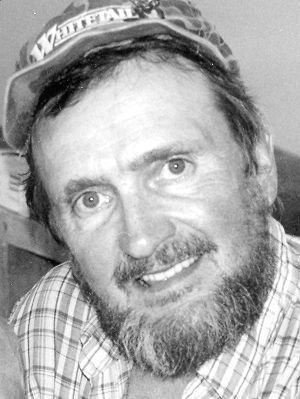 ERIC PAUL KREIG - Died Thursday, May 20, 2010 at his home in Vancouver, Washington at the age of 57.   The cause of death is unknown.  He was born on October 21, 1952 in Hudson, New York to Glenn and Elizabeth Kreig. Eric joined the United States Army at 17 and served as a helicopter crew chief in Vietnam. After his discharge, he returned to New York and later joined the United States Marine Corps.  He was a member of Vietnam Veterans of America – Vancouver Chapter #512.  Upon his retirement Eric and his family moved to Vancouver. Eric is survived by his wife, Loresa; and his children, Bryan Atchley (Deanne), Eric Kreig Jr., and Nicole Kreig (Michael). He had three grandchildren he adored, Emily, Madison and Connor.  A private burial was observed at the Willamette National Cemetery. GLORIA JEAN LABADIE – Died Sunday, July 17, 2005 in Spring Valley, California at the age of 55.  The cause of death is unknown.  She and her twin sister Gail were born in San Diego, California on December 14, 1949 to Maryann and Edward Labadie. She joined her older sister Elizabeth and brother David; later shared a full family life with brothers Edward, Scott and Timothy. Honoring her mother's supreme desire, she attended Our Lady of the Sacred Heart Catholic Grammar School, and Rosary High School, where her outstanding athletic abilities personified a life of enormous strength, courage, competition, and compassion. Shortly after her graduation in 1968, she enlisted in the United States Army, with service from 1970 to 1973. She served proudly at Letterman General Hospital in San Francisco, as well as a tour of duty in Vietnam, where she distinguished herself by receiving a Bronze Star and seven other medals.  She was an At-Large Member of Vietnam Veterans of America – California.  An ambitious record of employment followed, highlighted by 23 years as a dedicated San Diego Transit bus driver. Bursting with energy and entrepreneurial spirit, Gloria launched a gardening service, and explored interests as diverse as custom car competitions to crafts and video editing. Gloria's maternal instincts were realized in raising Annie and Andrew Pagan, who enjoyed a lifetime of love, care and attention. In later years, Gloria enjoyed countless adventures with her significant partner, Jayne Russell, who passed away in 2000. Throughout her life, Gloria doted on her precious pet dogs, generously contributed financial resources to family and friends, and shared sumptuous feasts at holidays and sports gatherings in her home. Generations of nieces and nephews delighted in her grand visits to the Del Mar Fair. Sadly, after a work-related accident in 1996, the abundant strength that had empowered Gloria during her life, through so many campaigns, began to wane. She passed away peacefully in her home, surrounded by her precious pets, artifacts and honors. Her legacy of strength, valor, competition, and generosity will be a source of inspiration to all who had the privilege of sharing in her life.  The Memorial Service was held at 2:00 PM on July 26th, at Saint Philip Episcopal Church, 2660 Hardy, Lemon Grove, California.  The interment service was at 11:00 AM on July 27th, in the Fort Rosecrans National Cemetery, Point Loma. In lieu of flowers, donations are greatly appreciated at Sharp HealthCare Foundation (to benefit the Sharp Senior Health Center - Clairemont) Attn: Gloria Jean Labadie Memorial Fund, 8695 Spectrum Center Boulevard, San Diego, California – Conrad Lemon Grove Mortuary was in charge of the arrangements.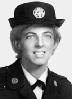 WAYNE T. LAMOND - Died peacefully in Norwood, Pennsylvania on Monday, October 9, 20117 at the age of 71, surrounded by his family.  The cause of death is unknown.  He was born on June 20, 1946 and raised in the Lawndale section of Philadelphia to the late Andrew and Lucy (née Grindrod) Lamond.  He attended Frankford High School. Wayne lived in Sharon Hill for 30 years before moving to Norwood in 2002.   Wayne served in the United States Navy from 1964 - 1968 and was stationed in San Diego on the USS Montrose APA-212.  After the service he worked with Russell Meyers roofing for 20 years. He then worked as a trailer mechanic with Crowley Maritime for 20 years before retiring in 2008.   After retirement he became a Life Member and more involved with Vietnam Veterans of America – Media Chapter #67. He was part of their Color Guard and participated in countless ceremonies and parades in the area. He was also part of the chapter's education program where along with other Vietnam Veterans they educated High school students about their personal experiences during that campaign.  Wayne spent many summers as a child with his family in Townsends Inlet where he learned to fish. He loved to fish anywhere with friends and family from a boat or just from a dock. He shared this love with all of his Grandchildren and when each of them turned 5 they got to go fishing with their Pop. Wayne enjoyed skiing and golf as well. He was also a long time member of the Sharon Hill Fire Company and marched at the State Convention since the 70's. He was also a member of the VFW and the American legion. Wayne was a people person and a friend to all he met. He loved attending reunions, especially those from the old neighborhood and with his shipmates from the USS Montrose. Whether seeing him in the Acme or simply posting something on Facebook he had nothing but nice things to say to everyone.  He is predeceased by his parents and his brother in-law Joseph Silberberger.  Wayne is survived by his wife Connie (née Meyers) of 47 years. He is also survived by his daughter, Kim Lamond-Burkhart (Mark), Tracy Mormando (Sam), Amy Hartfuss (RJ); his grandchildren Vincent and Nicholas Mormando, Rocco and Addison Hartfuss and Kimberly Burkhart as well as his stepgrandchildren, Lindsay, Mark and Dan Burkhart; his sisters, Nancy Miley and Cindy Silberberger, and; many nieces and nephews as well as his USS Montrose family and his VVA Chapter #67 family.  Relatives and friends were invited to attend his viewing on Friday evening from 7:00-9:00 PM at the Cavanagh Family Funeral Home, 301 Chester Pike, Norwood and on Saturday from 11:30 AM until 12:15 PM, followed by his funeral service at 12:30 PM.  He was interred in the Saints Peter and Paul Cemetery.  In lieu of flowers please make donations to the Vietnam Veterans of America Delaware County Chapter #67, PO Box 1220, Media, PA 19063 or the Pennsylvania Veterans Museum of Pennsylvania Media Armory, PO Box 73, Media, PA 19063.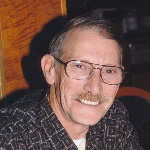 ROGER LASTER - Died Wednesday, March 8, 2017 at the Bacon County Hospital at the age of 72.  He was a resident of Alma, Georgia.  He was born on June 29, 1944 to the late Herman Laster and Mildred (née Silas) Carver and was also preceded in death by a brother, Gary Laster. Roger was a member of the Alma United Methodist Church and served in the United States Army during Vietnam.  He was a Life Member of Vietnam Veterans of America – Baxley Chapter #981.  Survivors include his wife of 38 years, Carol Laster of Alma; two sons, Roger E. Laster, of Madison, FL and David Troy Laster, of Ocala, FL; a daughter, Lisa Tantillo (John), of Sebring, FL; three brothers, Ronnie Laster (June), of Okeechobee, FL, Earl Laster, of Lake Park, FL and Tyrone Carver, of Coleman, FL; two sisters, Jean Price (Jim), of Okeechobee, FL and Debra Laster, of Wellington, FL; ten grandchildren, Tiffany Brown, Sean Ritchie, J.T. Tantillo, Justin, Tiffany, Mami, Andrew, Dylan and Matthew Laster and Aaron Humyn, and; five great-grandchildren.  A memorial service was held on Friday, March 10th at 11:00 AM from the Chapel of Crosby Funeral Home with the Reverend Alan Hartsfield officiating.  The Crosby Funeral Home was in charge of the arrangements.RICHARD CHARLES LEAVY - Died Sunday, February 26, 2017 at the Compassionate Care Hospice at Saint Clare's in Dover, New Jersey surrounded by his loving family.  He was 70 years of age and a resident of Stanhope, New Jersey.  The cause of death is unknown.  He was born in Dover, New Jersey on November 2, 1946 to the late Charles Leavy and Mima (née Trapp) Leavy.  Richard was a long time Stanhope resident. He graduated from Netcong High School in 1965 and enlisted in the United States Army in January of 1966. Richard served proudly in Munich, Germany with the 26th Engineers and volunteered to serve in Vietnam during the war until his honorable discharge in January 1969.  Richard was a member of American Legion Post #278 of Stanhope, Cat Hollow Gun Club, a Life Member of Vietnam Veterans of America – Vernon Township Chapter #1002 and an exempt member of the Stanhope Fire Department.  Survivors include his wife of 46 years, Jean (née Cook) Leavy, a son, Ryan Leavy, a daughter, Amanda Leavy and Son in Law, John "Butch" Seibert, a granddaughter, Mackenna Leavy, three sisters, Sandra Whitehead (Danny), Barbara Ellis and Carol Bull, a brother, Michael Leavy (Phyllis), numerous nieces and nephews and three step-grandchildren, John-Michael, Tyler and Kylie Seibert.  Richard's Life Celebration included visitation on Thursday, March 2nd from 4:00-8:00 PM at the Leber-Lakeside Funeral Home, 150 Landing Road, Landing, NJ. Cremation was private. A graveside service for cremated remains was conducted on Monday, March 6, 2017 at 12:00 PM at the Northern NJ Veterans Memorial Cemetery, 55 North Church Road, Sparta, NJ. In lieu of flowers, please make donations to the Vietnam Veterans of America Chapter #1002 in Vernon or the Stanhope-Netcong American Legion Ambulance Corps. For further information and to share a fond memory, please visit www.leberlakeside.com.ROBERT BRUCE LEDFORD, SR. - Died Tuesday, August 15, 2017 in Panama City, Panama at the age of 66.  The cause of death is unknown.  He had lived in the North Georgia area for most of his life and was of the Christian faith. He was born on September 8, 1950 in Dalton, Georgia to the late Robert and Peggy (née Nadine) Ledford.  He was also predeceased by his brother, Roger Ledford.  Survivors include his children, Robert Bruce Ledford, Jr. of Panama City, FL and Sonya Ledford of Atlanta, GA; his brothers and sisters-in-law, George and Kathy Ledford, Ralph and Alexandra Ledford, Jerry and Karen Ledford and Kelly and Jan Ledford; his grandchildren, Joseph Coldin and Haley Burnette; his great-granddaughter, Kyla Bryant, and; numerous nieces, nephews and extended family and friends.  He was a United States Marine Corps Veteran having served during Vietnam and was previously the Superintendent with the Walker County Water & Sewage Authority.  He was a member of Vietnam Veterans of America – Chattanooga (Tennessee) Chapter #203.  He loved deep sea fishing and spending time with his family and friends.   Funeral services were held at 2:00 PM on Sunday, August 20, 2017 in the Fort Oglethorpe Chapel with Minister Chuck Higdon officiating.  The burial was in the Tennessee-Georgia Memorial Park. The family received friends from 5:00–8:00 PM on Saturday and prior to the service on Sunday at the funeral home.  The arrangements were made by the W. L. Wilson and Sons Funeral Homes, Fort Oglethorpe, Georgia.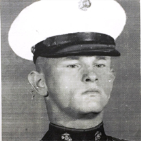 WILLIAM D. LEWIS – Died Friday, September 15, 2017 peacefully at home in San Jose, California at the age of 74.  The cause of death is unknown.  He was born in Niles, California on December 12, 1942 to the late Frank Lewis and Agnes (née Alameda) Lewis.  He was devoted to his family, cared deeply for his community, and was proud to be a United States Army Vietnam Veteran and awarded the Purple Heart for his distinguished service.  He was a Life Member of Vietnam Veterans of America – San Jose Chapter #201.  He grew up in Niles, California and earned a bachelor's in Industrial Design from San Jose State University after his service in the army. He retired after working for 43 years in Silicon Valley, and continued teaching and researching STEM fields of study. He is survived by his beloved wife of 49 years, Veronica G. Lewis; children Dean, Jonathan, Cindy, and Kevin; and grandchildren Austin, Jaren, Asher, and Emmet Lewis, and; also his siblings Robert Lewis, Reg Lewis, Jeanette Rebello, Jeannine Abbott, and Franklin Lewis.  He was preceded in death by his parents Agnes Alameda Lewis and Frank Lewis, sister, Jackie Lewis, and brother, Brian Lewis. William will be deeply missed by everyone who knew him. Visitation hours were held on Sunday, October 1, 2017 from 5:00-8:00 PM with the recitation of the Rosary at 6:00 PM at the Lima Family Santa Clara Mortuary, 466 North Winchester Boulevard, Santa Clara, where the Funeral Service was also held on Monday, October 2, 2017 at 11:00 AM.  Interment was in the Gate of Heaven Cemetery.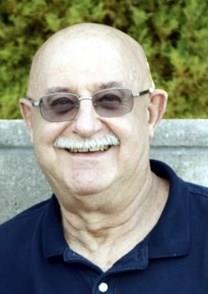  FREDERICK WILLIAM “Fred” MAAS, JR. - Died Tuesday, March 28, 2017 in Wantage Township at the age 74.  The cause of death is cancer.   Fred was born on March 25, 1943 in Englewood, New Jersey and was raised in Hackensack, New Jersey, moving to Wantage Township many years ago. He was the son of the late Frederick William Maas, Sr. and Gladys Margaret (née Tatro) Maas.  Fred served in the United States Army and was a Vietnam Veteran. Fred was a Service Representative for PSE& G Company for 30 years and retired 1996. He was a member of the Private Charles Auberger American Legion Post #213.  He was a member of Vietnam Veterans of America – Vernon Township Chapter #1002.  He was predeceased by his parents and his sister Gladys Crowe.  He is survived by his beloved wife Ivy (née Barone) Maas, and his children, Frederick W. Maas III and his wife Debbie, Nancy Maas Slockbower and her husband Michael, John Maas and his wife Beth, Barry Maas, and Ryan Maas and his wife Sara, and his five grandchildren, Dante Maas, Michael, Mason and Myles Slockbower and Ryan Maas, and his nephew and nieces.  Relatives and friends were received on Friday, March 31st at the Ferguson-Vernon Funeral Home, 241 Route 94, Vernon, NJ (GPS use 1 Vanderhoof Ct.) from 2:00-4:00 PM and from 7:00-8:30 PM with services at 8:30 PM. PVT. Charles Auberger American Legion Post #213 services at 7:30 PM.  For directions and condolences please see www.fergusonfuneralhomesnj.com. In Lieu of Flowers donations may be made to the American Cancer Society.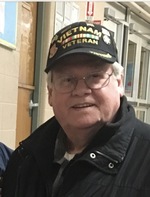 RAYMOND MANCUSO - Died Tuesday, September 26, 2017 in Williamsville, New York at the age of 68.  The cause of death is unknown.  He was born in Buffalo, New York on September 2, 1949.  He served in the United States Air Force during the Vietnam War from 1968 to 1972.  He was a member of Vietnam Veterans of America – Tonawanda Chapter #77.  He was the beloved husband of the late Susan (née Pinelli) Mancuso; dearest father, of Julie (Thomas) Cornell and Raymond J. (Lisa) Mancuso; cherished grandfather, of Karly Mancuso, Victoria Mancuso, and Gianna Mancuso; dear brother, of Ronald (Marie) and Donald Mancuso; also survived by many loving nieces and nephews.  The family was present on Friday from 2:00-4:00 PM and from 7:00-9:00 PM at the (Amherst Chapel) of the Amigone Funeral Home, Inc., 5200 Sheridan Drive (corner Hopkins Road) where a funeral service was held on Saturday at 11:00 AM.  He was a retiree of the Ford Motor Company after 33 years. Share condolences online at www.amigone.com.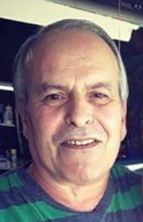 THEODORE R. “T.R.” “Ted” MASON - Died Thursday, May 21, 2015 at UPMC Hamot at the age of 72.  The cause of death is unknown.  He was a resident of Millcreek, Pennsylvania.  He was born in Erie, Pennsylvania on February 7, 1943 to the late Rodney and Katherine (née Mikolajczak) Mason.  He attended Tech Memorial High School and went on to serve in the United States Marine Corps, serving in Vietnam from 1964-1965.  Ted was a heavy equipment operator and retired from PennDOT after 35 years.  He was a member of Blessed Sacrament Church, American Legion Post #773 in Millcreek, VFW Post #470, the AFSCME Retirees Association, and the Marine Corps League. He was also a Charter Member of Vietnam Veterans of America – Erie Chapter #435 and served many years as a member of the Color Guard.  Ted loved being outdoors, gardening, was an avid hunter, and enjoyed fixing things. He was a proud Marine and was looking forward to celebrating his 50th year reunion of the 1st Battalion, 3rd Marine Division.  He is survived by his wife of 37 years, Nancy (née Keyser) Mason; two daughters, Kimberly (Richard) Parry, of Jefferson, MD and Melanie (Bryan) Rote, of Gibsonia, PA; Lori Hansen, who he loved like a daughter; four grandchildren, Katelyn and Abigail Parry, Harper and Mason Rote; a sister, Audrey Schaeffer, of NY; and a brother, Christian Mason, of Edinboro, PA. He is also survived by many nieces and nephews.  Friends visited the family at the Burton Westlake Funeral Home, 3801 West 26th Street (at Powell Avenue), on Monday from 2:00 to 4:00 PM and from 6:00 to 8:00 PM and were invited to attend a Mass of Christian Burial on Tuesday at 11:00 AM at Blessed Sacrament Church, 1626 West 26th Street, Erie, PA.  Burial was in the Laurel Hill Cemetery with full military honors. Memorials may be made to the Marine Toys for Tots Foundation, 18251 Quantico Gateway Drive, Triangle, VA 22172.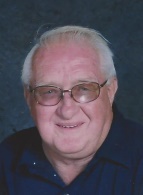 CHARLES WILLIAM MAYFIELD – Died Thursday, September 21, 2017 in Baltimore, Maryland at the age of 68.  The cause of death is unknown.  He was born on October 22, 1948.  He was a veteran of the Vietnam War.  He was a Life Member of Vietnam Veterans of America – Baltimore Chapter #451.  The arrangements were made under the direction of the Miller-Dippel Funeral Home, Inc., Baltimore, MD.DEWEY O’DELL MAYNARD - Died Tuesday, August 8, 2017 in Englewood, Ohio at the age of 62.  The cause of death is unknown.  He was born in Toledo, Ohio on May 15, 1955 to Janet Joann "Swonger" Maynard and Robert Maynard. Dewey leaves behind many friends and family members.  He served in the United States Army during the Vietnam War.  He was a Life Member of Vietnam Veterans of America – Dayton Chapter #97.  Cremation was chosen.JOHN F. McCLAINE – Died Wednesday, November 16, 2016 in Gardner, Kansas at the age of 71.  The cause of death is unknown.  He was born December 15, 1945.  He served in the United States Navy during the Vietnam War.  He was a member of Vietnam Veterans of America – Ottawa Chapter #912.  Arrangements were made by the Bruce Funeral Home, Inc. JAMES HENRY McDANIEL, JR. - Died Sunday, May 14, 2017 in Concord, North Carolina at the age of 75.  The cause of death is unknown.  He was born on July 4, 1941 to the late Henry McDaniel and Thelma (née Ledbetter) McDaniel. He graduated from Hartsell High School and attended Carolina Business College before joining the United States Air Force, serving four years. He retired from Honda Cars of Concord after 50 years of service with Hendrick Automotive group.  James was an active member of Rocky Ridge Methodist Church, holding many offices over the past years. He was also a member of the Cabarrus Masonic Lodge #720, the York Rites and a Life Member of Vietnam Veterans of America – Concord Chapter #909. James had a great love for his family, his church and his friends.  He is survived by his wife of 53 years, Nancy (née Mabrey McDaniel; a son, Brian McDaniel and wife, Stephanie, of Harrisburg; a daughter, Terri Todd and husband, Kevin, of Concord; three grandchildren who were the lights of his life, Austin and Madison McDaniel and Katie Todd; his sisters, Kathy M. Benton and husband, David and Jeanie M. Measmer; his brother-in-law and wife, Craven and Cindy Mabrey and many other loving relatives and friends. The family received friends from 5:00 to 7:00 PM on Tuesday, May 16th at the Wilkinson Funeral Home. A celebration of his life was held at 11:00 AM on Wednesday, May 17th at the Rocky Ridge United Methodist Church with the Reverend Tamara Wensil officiating. Burial with military honors was held in the church cemetery.  Memorials may be made to Rocky Ridge United Methodist Church, 1428 Old Charlotte Road SW, Concord, NC 28027, to Life Share of the Carolinas (organ donation) 5000-D Airport Center Parkway, Charlotte, NC 28208 or to Hospice and Palliative Care of Cabarrus County, 5003 Hospice Lane, Kannapolis, NC 28081.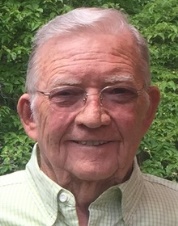 ANDREW BRUCE “Mac” McFARLANE (USMC, CPT-Ret.) - Died Tuesday, August 8, 2017 at home in Saddle Brook, New Jersey at the age of 87, surrounded by his loving family.  The cause of death is unknown.  He was born on January 26, 1930 in Teaneck, New Jersey to the late Andrew and Mary (née Docherty) McFarlane.  He was raised in Rutherford, New Jersey and was a 1947 graduate of Rutherford High School lettering in three varsity sports - soccer, basketball and baseball.  In November of 1948, he enlisted in the United States Marine Corps where he remained on continuous active service for 22 years until retiring in 1971 with the rank of Captain. During his service, he saw direct combat with the First Marine Division in Korea from September 1950 to August 1951 and serving twice in Vietnam, September 1966 to October 1967 as an Infantry Officer with the Third Marine Division and from April 1970 to January 1971 as an Infantry Captain. His courageous and valiant service earned him three Bronze Star Medals with combat "V" for heroic action during direct combat. The first was awarded in 1951 for his service in Korea as a Private First Class and two were awarded for his service in Vietnam in 1966 and 1967. In 1970, he was the recipient of the Navy/Marine Corps Commendation Medal with combat "V" for meritorious service and a Vietnamese Cross of Gallantry with Silver Star. Additional service awards earned for his devoted service include the Combat Action Ribbon twice for direct combat in Korea and Vietnam, four Presidential Unit citations for Korea and Vietnam with the First and Third Marine Division, six battle stars on the Korean Service Medal and three battle stars on the Vietnam Service Medal.  Upon retirement from the Marine Corps in 1971, he became employed with the Bergen County Prosecutors Office in Hackensack as a County Investigator where he remained until his retirement in 1991 with the rank of Lieutenant of County Investigators. He was a retired member of the New Jersey Police Benevolent Associations - Local #221 Prosecutors Office and Local #600 NJ Retired.  From 1991 to 2002, he was a professional baseball scout with the Cleveland Indians, NY Yankees and the Tampa Bay Devil Rays.  Mac held life memberships with VFW Post #3484 of Saddle Brook, American Legion Post #415 of Saddle Brook, First, Second and Third Marine Division Associations, Military Officers Association of America and Korean War Veterans and an At-Large Life Member of Vietnam Veterans of America – New Jersey. Other memberships included the Marine Corps League, The Chosen Few - First Marine Division during winter of 1950 North Korea, Marine Corps Officers Mustang Association, Khe Sanh Veterans of Vietnam, NJ Vietnam Veterans Memorial & Education Center, founder and charter member of the Rutherford High School Athletic Hall of Fame and committee member of the Greater Bergen County YMCA of Hackensack annual Sports Awards Banquet where he served from 1993-2005 and in 2001 received the Richard Poor Service to the Community Award.  His tireless and dedicated service to the community included serving as a youth baseball coach with the Saddle Brook recreational programs and American Legion Baseball League, field Manager of the Saddle Brook Colonial Baseball Team of the Metropolitan Baseball League as well as league Commissioner, President of the NJ College Baseball Association, CYO Boys Basketball coach at Saint Philip the Apostle Church and founder and Commissioner of the Saddle Brook Boys/Girls Recreation Soccer Programs.  His exceptional athletic ability earned him induction into the following - Rutherford High School Athletic Hall of Fame Association, Metropolitan Baseball League Hall of Fame, Bergen County Semi-Pro Baseball Hall of Fame and the Saddle Brook Colonials Baseball Team of the Metropolitan Baseball League Hall of Fame.  He was the beloved husband of the late Joan (née Cartier) McFarlane; loving and devoted father of Andrew Bruce McFarlane and Douglas McFarlane and wife Annmarie; cherished grandfather of Kelsey and Ryan McFarlane; dear brother of the late May, and; he is also survived by many loving nieces, nephews and cousins.  The family received relatives and friends on Thursday and Friday, August 10th and 11th, 2017 from 4:00-8:00 PM at the Vander Plaat-Caggiano Funeral Home, 13-31 Saddle River Road, Fair Lawn, NJ, www.vpfairlawn.com.  A Funeral Mass was celebrated on Saturday, August 12, 2017 at 10:30 AM at Saint Philip the Apostle Roman Catholic Church, 488 Saddle River Road, Saddle Brook, NJ.  Interment was at George Washington Memorial Park in Paramus, New Jersey.  In lieu of flowers, donations in memory of Andrew to the Marine Corps - Law Enforcement Foundation, 273 Columbus Avenue, Office #10, Tuckahoe, NY 10707 would be appreciated.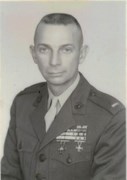 BERNARD RAY “Bernie” McGHEE, JR. - Died Tuesday, February 28, 2017 in Vero Beach, Florida at the age of 64.  The cause of death is unknown.  He was born on July 16, 1952 to the late Bernard Ray McGhee, Sr. and Dorothy I. McGhee.  He was a veteran of the Vietnam War.  He was an At-Large Life Member of Vietnam Veterans of America – Florida.   He was preceded in death by his wife, Kathy McGhee and two of his siblings, Shirley Kuntzman and Bonnie Straw.  He is survived by his siblings, Barbara Miller, Ivan McGhee, and Debra Sweatt.FRANK LEWIS MIDDLETON - Died Sunday, July 2, 2017 at Marshall Medical Center North at the age of 68.  He was a resident of Arab, Alabama.  The cause of death was a heart attack.  He was born on January 8, 1949 in Vienna, Austria to the late Virgil Warren Middleton and Konstantina (née Dimopulos) Middleton. He served in the United States Marine Corps during the Vietnam War.  He was a Life Member of Vietnam Veterans of America – Gardendale Chapter #416.  He moved to the Arab area in 2006. He and the former Monta Rideout were married for 16 years.  He enjoyed spending time with his family and watching T.V.  He was of the Greek Orthodox Faith.  He is survived by his wife Monta Middleton; his son and daughter-in-law, Christopher and Jennifer Middleton and two sisters, Stella Kilpatrick and Betty Clark.  The family elected cremation with Arab Heritage Memorial Chapel assisting.DALE G. MILLER – Died recently in 2017 in Charles City, Iowa at the age of 71.  The cause of death is unknown.  He was born on January 28, 1946.  He was a veteran of the Vietnam War.  He was a Life Member of Vietnam Veterans of America – Lake Mills Chapter #790.PAUL DAVID MOONEY - Died unexpectedly Monday August 14, 2017 at the Southwestern Vermont Medical Center in Bennington, Vermont at the age of 70.  He was a resident of Bennington.  The cause of death is unknown.  He was born in South Boston, Massachusetts on January 23, 1947 to the late Robert and Agnes (née Mallard) Mooney.  Paul attended Gilbert and East Windsor High School where he excelled in baseball and football. Following high school he was recruited to play football at Susquehanna University where he played for infamous coach Jim Garrett.  Paul served in the United States Army in Vietnam during the Tet Offensive and was at the battle of Dak To. Paul returned safely home in 1968 and became actively involved in the anti-war counter culture movement.  He was a member of Vietnam Veterans of America – Bennington Chapter #601.  Paul went on to study building and carpentry at Laney College in California. A well-known local builder he owned and operated Paul Mooney and Sons Builders in Bennington.  Paul was dedicated Red Sox fan and sports enthusiast, and one of his greatest joys was coaching and watching his sons play baseball. Paul was an active member of the community In recent years he assisted in coaching the Mount Anthony Baseball Team, and served on the board of the Sunrise Family Resource Center. As a proud liberal he was dedicated to progressive causes and lived every moment with great passion. Paul was an avid reader, lover of music and the arts. In the words of his brother Bob "above all else Paul was a kind, loving and gentle man".  His family was the center of his world. He is survived by his children, Tori B. Ginnetti, of Marlboro, MA, Maura L. Mooney, of Schuylerville, NY, Daniel Paul Mooney, of Vallejo, California and Shea Robert Mooney, of Bennington, VT; four grandchildren, Nathan and Laila Ginnetti and Liam and Hunter Shaw; his sisters and brother-in-law, Diane Ryan and husband Sam of CT; five brothers and sisters-in-law, Robert Mooney and his wife Elizabeth of CA, Stephen Mooney and his wife Sharon, Thomas Mooney and Chris Mooney and wife Dawn, of CT and Mark Mooney and wife Brenda, of Vermont, and; several nieces, nephews and cousins.   A memorial service was held at the Mahar and Son Funeral Home in Bennington on Saturday August 19, 2017 at 5:00 PM.  Friends came calling at the Mahar and Son Funeral Home on Saturday from 4:00 PM until the time of the service.  If friends desire contributions in memory of Paul David Mooney may be to Shea Robert Mooney for his college fund through the office of the Mahar and Son Funeral Home 628 Main Street, Bennington, VT 05201. Guestbook condolences may be made at www.maharandsonfuneralhome.net.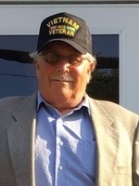 EDWARD THOMAS “Ed” MOORE – Died Wednesday, September 20, 2017 at the age of 80.  The cause of death was Agent Orange-related sepsis, urinary tract infection and prostate cancer.  He was born on March 10, 1937 in Uniontown, Pennsylvania to late Edward Thomas Moore and Ellen Josephine (née Lamb) Moore.  Ed proudly served his country in the United States Army from 1959-1966. He was with the 82nd Airborne Brigade at Fort Bragg, North Carolina. In the spring of 1964, Ed was stationed in Okinawa, Japan where the 173rd Airborne Brigade was formed. He then served in Vietnam.  He was a Life Member of Vietnam Veterans of America – Concord Chapter #909.  He received an Associate of Applied Science from Fayetteville… Technical Institute, Fayetteville, NC. Ed later received a Bachelor of Science Degree in Industrial Engineering from the University of Louisville, KY. He retired from Rheem-Ruud as a Field Service Representative and later taught as an adjunct professor at York Technical College, Rock Hill, South Carolina.  He is survived by his loving wife of 57 years, Shirley A. Lyvers, and his children, Sandra Moore-Salvo (Joe Salvo), Steve Moore (Amy), Colleen Vance (James), Karen Pressley, Edward Moore (Mary Ann), Diana Fishburne (John), and Charles Moore, along with twelve grandchildren. Also surviving, are Ed’s two sisters: Mary Huffman of Ohio and Christina Biondo of Florida.  A memorial service with military honors was celebrated on Saturday, September 30th at 2:00 PM at the J.B. Tallent Funeral Service and Crematory, Charlotte, North Carolina. In lieu of flowers, memorials may be made to a veterans’ organization of your choice.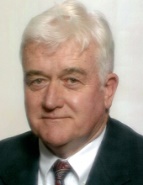 
PATRICK LEO “Pat” “Babe” MOORE, JR. - Died Thursday, November 17, 2016 in Iowa City, Iowa at the age of 66. The cause of death was a motorcycle accident in which he lost control of his Harley-Davidson while attempting to pass another vehicle.  Pat, known to many as "Babe", was born on December 19, 1949 in Iowa City to the late Patrick and Marie "Cork" (née Montgomery) Moore, Sr. He was a graduate of City High School. Pat served his Country in the United States Army in the 101st Airborne Division in Vietnam.  Pat was a Sergeant and received many medals including the Bronze Star.   He was a member of Vietnam Veterans of America – River Falls (Wisconsin) Chapter #331.  Pat married Catherine Ipsen on December 19, 1970 at Saint Wenceslaus Church in Iowa City.  Pat and his wife Cathie owned and operated Advanced Electrical Services, Inc. They established the business in 1986 and recently retired. Prior to that Pat was employed at Shay Electric for 18 years and for Pat Moore Construction.  Pat enjoyed time spent wintering in Florida, camping, NASCAR and motorcycling with his buddies throughout the United States. He was a proud member of the Patriot Riders and in 2006 Pat was honored by the Johnson County Veterans Trail. Pat was involved in numerous professional and community organizations including American Legion Post #17 and served on the board of the Associated Builders & Contractors of Iowa. He believed in the importance of giving back. Most important to Pat was his family and his grandchildren. Babe believed in helping those in need.  Pat is survived by his loving wife, Cathie and their three children, Connie (Mark) Haneline, of Iowa City, Jason "Jake" (Heather) Moore, of Iowa City and Cindy (Jay) Peiffer, of Riverside; nine grandchildren, Savannah, Lindsey, Zachary, Kenny, Lucas, Maddie, Emma, Jack and Annie; his four siblings, Mike (Katy) Moore, of New Hope, MN, Joe (Laurie) Moore, of Iowa City, Bob (Sue) Moore, of North Liberty and Mary (Marty) Gaffey, of Iowa City; sister-in-law, Patricia Moore, of Iowa City; his stepmother, Susan Gerber-Moore, and; numerous nieces, nephews, cousins, extended family and his riding buddies who were with him to the end.  Pat was preceded in death by his parents, his sister, Cathy, his brother Ben and infant brother Tom.  A Mass of Christian Burial was celebrated at 10:30 AM on Monday November 21st at Saint Patrick Catholic Church with the Very Reverend Rudolph Juarez officiating. Burial with Military Honors was in the Saint Joseph Cemetery. Visitation hours were on Sunday from 3:00 to 6:00 PM at Saint Patrick Church, where memories were shared at 6:00 PM. In lieu of flowers, memorials were directed to Eastern Iowa Honor Flight or to the Iowa Children's Museum.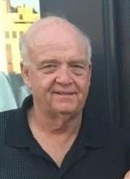 JOHN J. MORROW - Died Thursday, August 31, 2017 at Ocala Regional Medical Center, Ocala, Florida at the age of 69.  He was a resident of The Villages, Florida.  The cause of death is unknown.  He was born on November 14, 1947 in Philadelphia, Pennsylvania to the late William Morrow and Catherine (née Bernardo) Morrow.  He had retired from the Courier-Post Newspaper of South New Jersey where he had worked as a Fleet Mechanic. He and his loving wife, Suzanne moved to The Villages four years ago from Washington Township, New Jersey. He was a proud Veteran who served in Vietnam with the United States Army and was of the Catholic faith.  He was a Life Member of Vietnam Veterans of America – Oxford Chapter #1036 of The Villages, The American Legion, Post #347, The Villages, The Villages Camaro Club and The Villages Vintage Car Club. He is survived by his loving wife of 37 happy years: Suzanne Morrow of The Villages, FL; four sons: Michael (Joanna) Morrow of Montverde, FL, David Morrow of Montverde, FL, Sean Morrow of Montverde, FL and Richard (Lori) Smith of Williamstown, N.J.; a daughter: Diane (Larry) Schneeman of Glassboro, N.J.; eight grandchildren: John Morrow, Christopher (Britney) Morrow, Lawrence Schneeman, Richie Smith, Kristen Morrow, Carl Davis, Abigail Davis and Emily (Bo) Rawson; two great-grandchildren: Alonna Morrow and Mason Morrow. He was preceded in death by his parents and a brother, Ronald Newman.  A Visitation was held on Wednesday, September 6, 2017 from 11:00 AM to 1:00 PM at Banks, Page-Theus Funeral Home, Wildwood with funeral Services following the visitation at 1:00 PM at Banks, Page-Theus Funeral Home, Wildwood. There was a Celebration of John's Life held at the Churchill Recreation Center at 2375 Churchill Downs, The Villages, Florida following the funeral service. On-line condolences may be shared by visiting www.bankspagetheus.com. Arrangements were entrusted to the Banks/Page-Theus Funerals and Cremations, Wildwood.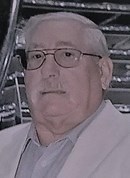 MERLIN J. MOUTON – Died recently in 2017 in the Southwest Louisiana Veterans Home in Jennings, Louisiana at the age of 69.  The cause of death is unknown.  He was born on February 18, 1948.  He was a veteran of the Vietnam War.  He was a Permanently Hospitalized Veteran Member of Vietnam Veterans of America – Jennings Chapter #1058.SHAUN T. MULHOLLAND - Died Wednesday, August 15, 2007, in Everett, Washington at the age of 58.  The cause of death is unknown.  He was born in Ireland on March 7, 1949, and came to this country as a small child. His parents preceded him in death. He worked for Nordstrom's for a long time.  He served in the United States Army in Vietnam.  He was a member of Vietnam Veterans of America – Bothell Chapter #423.  He had an unusual talent in decorating as he created many beautiful things.  He is survived by Marilyn Mark, Rosemarie Mulholland, Shirley Pannell, Robert Mulholland, Margie Green, Kay Whitlam, special friend Judi Dunn and family, Donna Hardin, and many second cousins. He was loved by many and he will be missed.  A visitation was held from 10:00 AM - 1:30 PM on Wednesday, August 22, 2007, followed by a Funeral at 2:00 PM at the Purdy and Walters at Floral Hills Funeral Home in Lynnwood.   Arrangements were entrusted to Purdy and Walters at Floral Hills.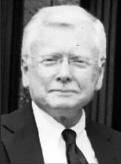 HARVEY LOYAL MYERS - Died Tuesday, April 11, 2017 at St. Mary’s Medical Center in Huntington, West Virginia at the age of 68.  He was a resident of Winfield, West Virginia.  He was born on February 12, 1949 in Fairmont, West Virginia to the late John and Ada Myers.  He retired from Verizon Phone Company after starting with C&P Telephone Company. He was a United States Air Force veteran who served with the 366th TFW “Gunfighters” in Vietnam.  Harvey was the Commander of the VFW Post #6418 of Saint Albans for almost seven years. He stepped down last year, but was going to resume his position this Spring. He was the Financial Officer and Life Member of Vietnam Veterans of America – Hurricane Chapter #37.  He was the financial officer for Disabled Veterans Chapter #28. He was also an active member with the American Legion Post #73.  Harvey was preceded in death by both of his parents, John and Ada Myers of Fairmont and one of his sisters, Florence Estel, also of Fairmont.  He is survived by his wife of 30 years, Debbie; his son, Chris (Bobbi) Myers, of Saint Albans; his daughter, Michelle (Eric) Catersino, of Canal Winchester, OH; his brothers, Larry Myers, of Lost Creek and John Myers, of Fairmont; his sister, Margaret Myers, of Fairmont; his grandchildren, Bree Stewart, Brody Potter, Morgan Crowder, Nola and Ada Catersino; his great-grandchildren, Charlie and Dan Stewart, and; a very special niece, Lisa Boyce.  Harvey came from humble beginnings living on the family farm and had to grow up fast to take care of a big family while his father was away during WWII. He worked hard to provide for his family. Family and friends were always first and his siblings often looked to him for love and fatherly advice. He was loyal, patriotic, caring and was someone that you could call anytime day or night for help. He served his family, his country and his community and he was proud of his military service and his country. After he retired, he dedicated his time to helping veterans in need and honoring the fallen.  A celebration of Harvey’s life was at 1:00 PM on Tuesday, April 18, 2017 at the Casdorph and Curry Funeral Home, located at 110 B Street, Saint Albans with the Reverend Ronald Catersino officiating. Burial was in the Cunningham Memorial Park in Saint Albans with military graveside rites performed by the Saint Albans VFW Post #6418 and the American Legion Post #73.  There was a gathering of family and friends from 6:00 PM to 8:00 PM on Monday at the funeral home.  In lieu of flowers, the family requests donations to the Putnam County Animal Shelter, 12908 Charleston Road, Red House, WV 25168 or to the Saint Albans VFW Post #6418 or the American Legion Post #73. Both are located at 1011 Pennsylvania Avenue Saint Albans, WV 25177.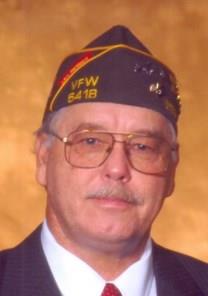 MEARL ALBERT “Bert” NICHOLS (USAF, MAJ-Ret.) - Died Wednesday, November 30, 2016 at the Grant Medical Center at the age of 81.  He was a resident of Mansfield, Ohio.  The cause of death is unknown.  Bert was born on December 17, 1934 in Lucas, Ohio to the late Merle E. Nichols and Martha W. (née Rissler) Nichols.  At the age of 17 and while still in school, following the death of his father, Bert joined the Ohio Air National Guard as an air policeman.  After graduating from Lucas High School in 1952, Bert went to work for Mansfield Pottery. He met Joyce N. Tryon, of Mansfield, the love of his life, and on 28 April 1956 they wed.  In 1956, Bert joined the United States Air Force and was commissioned under the cadet program as a 2nd Lieutenant. Beginning as an underage (permitted) volunteer guardsman during the Korean War, his twenty-two year military career led Bert and his family through to the end of the Vietnam War, retiring January 1975 at Elmendorf AFB, Alaska.  As a radar intercept officer, Bert was involved in the early years of developing procedures for air-to-air nuclear weapons for Air Defense Command. He then served as radar control officer at Murphy Dome, Distant Early Warning site, near Fairbanks, Alaska. He and his family then went to Otis AFB, Cape Cod, Massachusetts, where Bert was navigator for airborne early warning Constellation aircraft. He then served as navigator for reconnaissance aircraft for the Air Force Security Service. Returning to Alaska in 1971, he served as navigator instructor and evaluator for the 17th Tactical Airlift Squadron, the “Firebirds”, and flying ski-equipped C-130 Hercules aircraft on polar routes to Greenland, as well as remote, high-terrain radar sites along the Alaska coast. Retiring from this first career, Bert made the 5,000 mile drive to Mansfield into an educational, diverse adventure for his family.  Bert resumed his dedication to law enforcement by a second career, serving as deputy sheriff for Richland County for eighteen years. He then carried on seeing the completion of an outstanding third career, serving Mansfield Municipal Court as bailiff for fifteen years. Truly satisfied and ready to embrace retirement, at 76, Bert sustained his big-hearted need to volunteer through his membership and office-holding in many organizations. Bert was a 32nd Degree Mason and Shriner. He visited all but two of the Shrine Hospitals for children nationwide, Mexico and Canada. He was past-president of Air Force Associations Mansfield Lahm Chapter, and was an AFA Man of the Year for 1991. He was also a member of the Fraternal Order of Police.  Bert was a member of the American Legion Post #16; AmVets Post #26; VFW; KWVA Chapter #51 and an At-Large Life Member of Vietnam Veterans of America - Ohio.  He also spent many active years and served as Chef de Gare with Richland County Voiture #20 of “40 et 8”.  Bert was preceded in death by his parents; his sister, Eileen Boyd; his brothers, Wayne Hammett and William Hammett; and his niece, Candace Miaznikov.  He is survived by his wife of sixty years, Joyce N. (née Tryon) Nichols; three sons, Dana A. (Kristi) Nichols of Anchorage, Alaska, Matt A. Nichols of Mansfield, Ohio, and Todd F. Nichols, Fairbanks, Alaska; and his nephew, Wilbur L. (Angie) Hammett of Lucas, Ohio.  A memorial service was held at 10:00 AM on Wednesday, December 7, 2016 at the Werner-Gompf Funeral Services, Ltd, 1106 Park Avenue East, Mansfield. Military honors were performed by the Richland County Joint Veterans Burial Detail.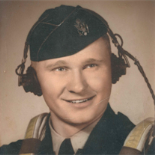 LESTER EUGENE NORTON, JR. - Died Saturday, June 20, 2015 in Chickamauga, Georgia at the age of 67.  The cause of death is unknown.  He was born on August 10, 1947 in Ringgold, Georgia to the late Lester Eugene Norton, Sr. and Margaret (née Bates) Norton.  He was a lifelong resident of North Georgia and a member of Ringgold Church of God, serving as a Sunday School Teacher for many years. Lester served his country in the United States Marine Corps during the Vietnam War, where he received a Purple Heart. Lester was a member of the American Legion Post #95 for 20 years, serving as the past post commander, past honor guard commander, vice commander, and 3rd District Commander. He was also the past master of the Tompkins Lodge #466, Fort Oglethorpe, past chairman of the Chattanooga Area Veterans Council, received the Veteran-of-the-Year Award from the council and volunteered at Chattanooga Hospice for the Vet-for-Vet Program.  He was a member of Vietnam Veterans of America – Chattanooga Chapter #203.  Lester was preceded in death by his parents, Lester Eugene and Margaret Bates Norton and brother, John Emory “Jay Bird” Norton.  He is survived by his loving wife, of 31 years, Mary Lee Norton; his children, Lester E. (Cherron) Norton, III, of Fort Oglethorpe, Susan (Stacey) Powell of East Ridge and James Robert (Emilee) Norton of Chickamauga; his brothers, Bill Norton and Jerry Wayne Norton both of Ringgold; his grandchildren, Courtney, Reece, Jadyn “Jay Bird”, Isaac, Seanna, Hailie, Christina and Sophie; five loving canine companions, and; several nieces and nephews. The funeral service was held at 11:00 AM on Tuesday, June 23, 2015 in the funeral home chapel, with Pastor Carroll Allen officiating.  Interment was in the Chattanooga National Cemetery with full military honors. The family received friends from 6:00 PM to 9:00 PM on Monday and prior to the service on Tuesday. Arrangements were made by the W. L. Wilson and Sons Funeral Home-Fort Oglethorpe.DAVID R. OLSON – Died Tuesday, August 1, 2017 in Mason City, Iowa at the age of 70.  The cause of death is unknown.  He was born on January 28, 1947.  He was a veteran of the Vietnam War.  He was a Life Member of Vietnam Veterans of America – Lake Mills Chapter #790.  Funeral services were held at 11:00 AM on Monday, August 7, 2017 at the First Covenant Church, 410 South Ohio, with the Reverend Steve Johnson officiating. Interment was in the Osage Cemetery, Osage, Iowa. Visitation hours were held from 4:00 until 6:00 PM on Sunday, August 6, 2017 at the Major Erickson Funeral Home, 111 North Pennsylvania Avenue on Sunday, August 6th from 4:00 PM - 6:00 PM at the Major Erickson Funeral Home 111 North Pennsylvania Avenue, Mason City, IA on Monday, August 7th at 11:00 AM in the First Covenant Church, 411 South Ohio Avenue, Mason City, Iowa.  Major Erickson Funeral Home, 111 North Pennsylvania Avenue, Mason City, IA was in charge of the arrangements.STANLEY JOHN PEKARSKI – Died Monday, April 10, 2017 in Sun City, Arizona at the age of 76.  The cause of death is unknown.  He was born on July 28, 1941 in New York States.  He was a veteran of the Vietnam War.  He was a Life Member of Vietnam Veterans of America – Whitestone (New York) Chapter #32.  Visitation hours were held on Tuesday, 18 April from 5:00 PM - 8:00 PM at the Heritage Funeral Chapel, 6830 West Thunderbird Road, Peoria, AZ. The recitation of the Rosary was also on Tuesday, 18 April at 6:00 PM in the Heritage Funeral Chapel.  Military Honors were accorded on Wednesday, 19 April at 12:30 PM in the National Memorial Cemetery of Arizona, 23029 North Cave Creek Road, Phoenix AZ.PEARL ROSE PERKINS - Died at home in Whittemore, Michigan on Monday, September 25, 2017 at the age of 97.  The cause of death is unknown.  She was born in Saginaw, Michigan on August 2, 1920 to the late William and Rosemary (née Mazzola) Damore.  She was a member of Saint James Catholic Church in Whittemore, the American Legion Post in Hale and was a member of Associates of Vietnam Veterans of America – Hale Chapter #882. Pearl loved to play Bingo, tend her garden and her greatest joy was her children and grandchildren.  Pearl is survived by her sons, Lester (Sue) Perkins, of Marquette, William (Sue) Perkins, of Whittemore and Floyd (Cindy) Perkins, of AuGres; several grandchildren; great-grandchildren;  great-great-grandchildren; her sisters, Vita Rupel, of Clio and Jane (Kenneth) Katter, of Saginaw; her brother, Dominic Damore, of Saginaw; her daughter-in-law, Casey Perkins, of GA, and; her son-in-law, Robert Morton, of Ga. She was preceded in death by her husband Lester; her son, Michael; her daughter, Ellen Morton; her sisters, Mary Ann Grillo and Angeline De Fransesco; her brothers, Joseph Damore, Michael Damore and William Damore; her sisters-in-law, Rose Damore and Dora Damore, and; her brothers-in-law, Nicholas De Francesco and Richard Rupel.  Visiting hours were from 10:00-11:00 AM on Friday, September 29, 2017 at Saint James Catholic Church.  Memorial services were held on Friday, September 29, 2017 at 11:00 AM at Saint James Catholic Church in Whittemore with Reverend Father Joe Ortega officiating. Interment was in the Reno Township Cemetery.  Memorials may be made to Saint James Catholic Church. Condolences to the family may be made at www.bureshfuneralhomes.com.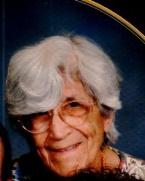 TERRY A. “Perly” PERLEBERG (USA, CSM-Ret.) - Died unexpectedly Saturday, July 22, 2017 in Little Suamico, Wisconsin at the age of 69.  The cause of death is unknown.  He was born on February 3, 1948 in Green Bay, Wisconsin to the late Alfred and Florence (née Nutt) Perleberg. At the age of 17, Terry joined the United States Army and he unwaveringly served from April 12, 1965 to November 15, 2000 for a total of 34 years. During this time, he served two tours in Vietnam, also receiving many awards and honors including Meritorious Service Medal and served from February 26, 1972 until November 15, 2000, Soldier-of-the-Year 1983, Army Achievement Medal for service between October 3, 1995 to September 30, 1996, and Command Sergeant Major Minuteman Award. Terry became Command Sergeant Major on October 1, 1998 and was awarded a certificate in November 2000 recognizing his 34 years in the armed forces of the United States including 28 years of service in the National Guard.  Terry was Honorably Discharged in 2003 and fully retired on February 3, 2008. He was in Company B 2nd Battalion 127th Infantry. He was a Life Member of Vietnam Veterans of America – De Pere Chapter #224.  Terry worked several years for Alwin Manufacturing and Magtech. He also had his own roofing company for years.  On October 3, 1998 he married Barbara Ness in Green Bay. Terry enjoyed refinishing furniture and kept a meticulous lawn. He loved to sit on his front porch and tell several Army stories and loved spending time with his grandchildren. Terry was dedicated to supporting the military any way that he could and would attend any event that would do so.  Terry is survived by his wife, Barb; his three daughters and sons-in-law, Tammy and David Lambert, Kelly and Brian Ness, Amy and Matt Bergeon; his stepson, Dean and Trish Ness; six grandchildren, Shawn Olson Adam (Bobbie) Vieau, Alysha (Tyler) VanRossum, Christian Surber, Nicole Ness, Brandon Ness; seven great-grandchildren, Cassie, Kirsten, Maddi, Graesyn, Braxtyn, Levi, Lincoln, and Little Jasmine on the way; his sister and brother-in-law, Vicki and Dean Ruechel; his sister-in-law, Bonnie Perleberg, and; nieces, nephews, aunts, uncles and many friends.  He is preceded in death by his parents, Alfred and Florence; a granddaughter, Sondra Vieau; and his brother, Alfred Lee Perleberg.  Friends were invited to visit at the Blaney Funeral Home, 1521 Shawano Avenue, from 3:00 to 7:00 PM on Thursday. The Funeral Service was at 7:00 PM on Thursday at the funeral home with full military honors to conclude. To send online condolences, please go to www.BlaneyFuneralHome.com.  In lieu of flowers, a memorial fund will be established in Terry’s name.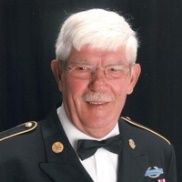 DALE ARNE PERSON - Died peacefully on Friday, August 25, 2017 at his home in Helena, Montana after a long 10-year battle against kidney, bone and lung cancer. He was a 69 years of age.  He was born in Powers Lake, North Dakota on November 17, 1947 to the late Royal and Borghild Person.  He was raised in Columbus, North Dakota and joined the United States Navy on March 16, 1965 before graduating from high school. Dale completed two tours on the USS Ranger and one tour on the USS Hancock during the Vietnam War. He was stationed in San Diego and San Francisco and graduated from high school at Coronado High School, California. While in the Navy he received several awards and was honorably discharged in 1971.  On November 30, 1968 Dale married Wanda Joan Stradtman in Sidney, Montana. They moved to Helena in August of 1969, where their three daughters were born and raised. Dale attended the Helena Votech and worked part time at Floyd Hoff’s Exxon Station.  In 1972, Dale started working for Northwest Paramont, which was the beginning of his career in wholesale plumbing sales. For the next 40 years Dale worked for Amfac Supply, Iron Oak Supply and MDM Supply as the outside salesman and eventually specialized in selling industrial supplies.  Dale spent many volunteer hours with the local service clubs; the VFW Post #10010, the “Cooties” group, the East Helena Jaycees, Campfire Kids, and the Kiwanis.  He was a member of Vietnam Veterans of America – Laurel Chapter #626.  Dale was an active member of the First Lutheran Church since 1969.  Dale was always busy with his many hobbies; working in his wood shop, attending car shows, playing his guitar, singing to his family, visiting fellow Veterans at the VA Hospital, and watching the weekly NASCAR races. He was able to travel to several NASCAR races over the years in Arizona, Nevada and Texas with family and friends. He loved to watch the Andy Griffith Show and Gunsmoke, and his hero was John Wayne. Dale was a true hero to all who knew him and a true American Patriot.  Preceded him in death were his parents Royal and Borghild Person, two infant sisters, Barbara and Rebecca Person, and a brother-in-law, Joe Stewart.  Dale is survived by many family members and friends who loved him, including his wife of 48 years Wanda Joan (née Stradtman) Person; his three daughters and sons-in-law, Barbara O’Connell (Rusty), of Corvallis, Montana, Jeannie Lake (John), of Clancy, Montana and Heidi Bulkley (Craig), of Spokane, Washington; his grandchildren and great-grandchildren, Roman Glenn (Emilie, Taliah), Lena and Cody Deppmeier (Tucker), Alexandra Ingels, Kyle Lake and Georgia (Veda), Laci Lake (Xander), Ben and Holly Bulkley (Jayden, Kole, Nathan), Chris and Heather Carroll (Brooke, Hailey), Blaine and Mary O’Connell (Liam, Tyson, Beau), Dennis and Amy O’Connell (Elly, Cora); his brothers; Roger and Mary Person (Michael and Crystal), Bruce and Alice Person (Nancy, Tammy, Helen); his brothers and sisters-in-law; Lester and Mary Stradtman, Jon and Gail Stradtman, Tim and Penny Stradtman, Beverly Stewart, Honalaura and Frank Ruhr, LuCinda (Toni) and Roger Corder, and Julie and John Malensek, and; lifelong friends, Bob and Jane McGlynn, Steve Tjaden, Howard Jenkins, John Hinther, Lou Dumas and all of the old MDM crew.  On Friday, September 1st, a Celebration of Life was held at the First Lutheran Church, 2231 Broadway in Helena at 1:00 PM.  A Military Honors Service was at 3:00 PM at the Montana Veteran Cemetery, 3550 Hero’s Road, Fort Harrison.  A reception followed at the VFW Post #10010, 117 West Main Street in East Helena.  In lieu of flowers, memorials may be sent in Dale’s name to the First Lutheran Church and School located at 2231 Broadway, Helena, MT.  A special thank you was proffered to St Peters Hospital Hospice, the VA Hospital, and Pastor Miller of the First Lutheran Church.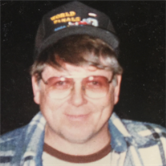 JOHN LEWIS POWERS, SR. – Died Wednesday, November 16, 2016 in the Southwest Louisiana Veterans Home in Jennings, Louisiana at the age of 90.  John was a resident of Church Point, Louisiana at the time of passing. He was born on January 23, 1926.  He was a United States Army Veteran of WWII, Korea and Vietnam.  He was a Permanently Hospitalized Veteran Member of Vietnam Veterans of America – Jennings Chapter #1058.  Graveside funeral services were held at 11:00 AM on Thursday November 17 2016 at the Central Louisiana Veterans Cemetery in Leesville LA.GENE HOMER RAFANELLI (USA, COL-Ret.) - Died Monday, May 22, 2017 in Scottsdale, Arizona at the age of 75.  The cause of death is unknown.  He, the youngest of two boys, was born in Seattle, Washington on June 11, 1941 to the late Gino and Lola Rafanelli, where he grew up and graduated from Seattle University.  He is also predeceased by his wife, Judith Ann (née Hume) Rafanelli who died June 21, 2013.  He is survived by his daughter, Cara Beardmore (Dan); his brother, Ralph Rafanelli (Marcy); his nephew, Paul Rafanelli; his niece, Lola Riojas (Michael), and; his great-nephew and great-niece, Luke and Rena Riojas.   After he received his Military Commission, he attained a distinguished career in the United States Army, retiring as a highly decorated Colonel.  After retiring from 30 years active duty, Gene and his wife Judith moved to San Jose, California where Gene organized and taught the first, and highly successful JROTC program at Andrew Hill High School.  He retired from teaching in 2008, when he and Judith moved to Scottsdale to be near their daughter, Cara and their many friends.  Gene was an active member and officer of several service organizations such as AUSA, AZHOF, MOAA, MOWW and the Veterans Heritage Project.  He was a Life Member of Vietnam Veterans of America – Phoenix Chapter #432.  He will be deeply missed by all who knew him.   A Funeral Mass was celebrated.  Gene's final resting place was in Arlington National Cemetery in Washington, DC.  In lieu of flowers, please send donations to the AZ Territorial Chapter, AUSA, 13236 North 75th Street, Suite #4, Box 196, Phoenix, AZ 85022.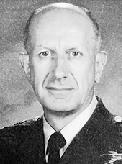 JOSÉ GUADALUPE RAMOS – Died Sunday, September 3, 2017 in Whittier, California at the age of 68.  The cause of death is unknown.  He was born on September 17, 1948.  He was a veteran of the Vietnam War.  He was a Life Member of Vietnam Veterans of America – Pasadena Chapter #446.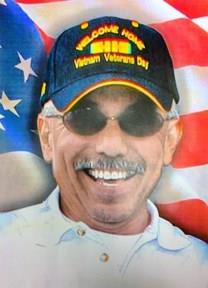 DAVID E. REHRIG - Died Monday, July 10, 2017 at his residence in Riegelsville, Pennsylvania at the age of 69.  The cause of death is unknown.  He was born in East Stroudsburg, Pennsylvania on December 7, 1947 to the late John Harvey Rehrig and Sadie I. (née Evans) Rehrig-Casciano. He was a 1966 graduate of Bangor High School. He received his Bachelor's Degree from East Stroudsburg University, and a Master's Degree in Education from Seton Hall University. David was employed as a State Police Trooper for the New Jersey State Police, mostly with Troop B, until retiring. He served in the United States Marine Corps in the Third Marine Division as a Sergeant in the Vietnam War where he received several awards.  He was an At-Large Life Member of Vietnam Veterans of America – Pennsylvania.  David was a former member of Richmond United Methodist Church in Bangor, PA. He was also a former member of the Masonic Lodge. David is survived by his former wife and friend, Suzanne Rehrig, two daughters, Laura Elliott and Brynne Torres, a son, Sean Rehrig, two sisters, Joan Weisbrode and Lois Rehrig, a brother, James Rehrig and his wife, Sharon, five grandchildren, and his significant other, Mary Spencer. A Memorial Service was held at 11:00 AM on Friday, July 14th, at the Richmond United Methodist Church, 8538 South Delaware Drive, Bangor, PA. Burial was held at the Richmond Cemetery, Bangor, PA.  Arrangements were entrusted to the Gaffney Parsons Funeral Home and Cremation Services, Inc., "Village of Johnsonville", Bangor, PA. Online condolences may be offered at gaffneyparsons.com. In lieu of flowers, memorial contributions may be made to PTSD Foundation of America, P.O. Box 690748, Houston, TX 77629 or to the Saint Luke's Hospice, 240 Union Station Plaza, Bethlehem, PA 18015.MICHAEL REICHBACH – Died recently in 2017 in Staten Island, New York at the age of 69.  The cause of death is unknown.  He was born on July 31, 2017.  He is survived by his wife.  He was a veteran of the Vietnam War.  He was an At-Large Member of Vietnam Veterans of America – New York.BARRY LEROY “Pat” REICHLEY, SR. - Died Friday, August 18, 2017 at his home in Snowflake, Arizona at the age of 71.  The cause of death was Agent Orange-related cardiopulmonary arrest, myocardial infarction and atherosclerosis.  He was born on Monday, January 7, 1946 in Sunbury, Pennsylvania to the late Thomas LeRoy and Kathryn Irene (née Reddick) Reichley.  As a kid, Grandma gave him the nickname of "Pat, the Red-Headed Irishman" and is the reason that everyone knows him as Pat.  As a teenager, Pat appreciated the beauty of his surroundings and spent a lot of time in the woods. He enjoyed going to the movies with his friends, where a good time was always had. Pat was a huge Elvis Presley fan and remained one throughout his life. As a young man at the age of 19, he enlisted in the United States Army, during the height of the Vietnam War, as a combat soldier.  As a member of the 1/11 Cavalry ACR Blackhorse Division, he was an expert rifleman. Serving on the frontline, Pat saw firsthand the ravages that war brings. He "was blown out of track" on an ACP Troop Carrier.  He was an At-Large Member of Vietnam Veterans of America – Arizona.  Following his honorable release from the military, Pat moved to Arizona. He married his forever sweetheart, Peggy Joyce Meyers, on April 4, 1969.  In the early years of his marriage, Pat began working for the Arizona State Hospital as a truck driver. He drove trucks for many years until his health no longer permitted him to do so. For the many years following his military service, Pat suffered from PTSD. This, along with exposure to Agent Orange, caused him to become disabled and retire at an early age.  Pat is survived by his wife, Peggy Reichley; his two sons, Barry Reichley, Jr., William Reichley; his three stepsons, Thomas Curren, Robert Curren, James Curren, and; his grandson, Wade Reichley.  Inurnment with military honors was at 10:00 AM on Tuesday, September 5th, at the National Memorial Cemetery of Arizona, 23029 Cave Creek Road, Phoenix.  Owens Livingston Mortuary-Heritage Chapel, of Snowflake, handled the services. For those who have private messages or would like to sign an online guestbook, visit www.owenslivingstonmortuary.com.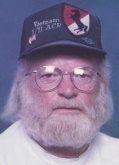 WALTER P. RICHARD, SR. – Died Sunday, November 28, 2010 in South Holland, Illinois at the age of 62.  The cause of death is unknown.  He was born on June 9, 1948.  He was a veteran of the Vietnam War.  He was a member of Vietnam Veterans of America – Geneva Chapter #693.PETER MICHAEL "Mike" RINGLE - Died at 8:03 PM, on Saturday, August 12, 2017 at the Volunteers of America Autumnwood Care Center in Tiffin, Ohio at the age of 70.  The cause of death was a heart attack.  Mike was born on December 21, 1946, in Tiffin to the late Alvin and Kathryn (née Lind) Ringle. He married Nancy (née Hayfield) in Fostoria on July 3, 1970, and she survives in Tiffin. Additional survivors include his two sons, Eric Ringle of Sycamore, and Aaron Ringle of Tiffin; four grandchildren; a brother, Tim (Shelly) Ringle, of Huron, and; a sister, Mary Kay (Tom) Bean of Tiffin.  Mike was preceded in death by his parents and a sister, Patricia Motko.  Mike graduated from Tiffin Columbian High School in 1966 and later earned an Associates of Applied Science degree from Terra State in Business. He proudly served in the United States Army during the Vietnam War. Mike worked at Excel Wire for 29 years, and then at the Lowe's Distribution Center in Findlay. Later in his life Mike was very involved with the Vietnam Memorial and active in the Patriot's Day Salute in Tiffin. Throughout his life, he was also a Little League Baseball Coach, Boy Scout Leader, assisted with BINGO at the Moose, and was a member of the AMVETS #48, VFW #2858, American Legion #169, IBEW Union #127 and the Fostoria AMVETS #69.  He was a Life Member of Vietnam Veterans of America – Fostoria Chapter #440.  Mike was the Commissioner of Veteran's Services for Seneca County and served on the United Veteran's Council Color Guard.  Funeral services for Mike were held at 10:00 AM, on Wednesday, August 16, 2017, at the Engle-Shook Funeral Home and Crematory in Tiffin with Pastor Phil Moerdyk officiating. Visitation for family and friends was on Tuesday from 4:00 - 7:00 PM, at the funeral home. Burial was on Wednesday at Greenlawn Cemetery with full military honors provided by the United Veteran’s Council.  Memorial contributions may be made to a charity of the donor's choosing. On-line condolences may be left for the family at www.engleshookfuneralhome.com.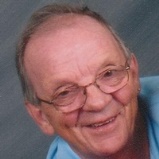 WILLIAM T. “Bob” ROBBINS III - Died Monday, October 2, 2017 in Pendleside Hospice, Pendleside, England at the age of 67.  The cause of death was Brain cancer.  He was born on December 1, 1945.  He was the much loved husband of Heather and a loving Dad to James and Tom.  He served in the United States Army during the Vietnam War.  He was a Life Member of Vietnam Veterans of America – Saint George (Utah) Chapter #961.  The funeral service toot place at Saint Mary Church, Newchurch in Pendle, England on Friday, October 13th at 11:00 AM with the burial in the churchyard. Family flowers only but donations will be gratefully received on behalf of Pendleside Hospice and The Brain Tumour Charity. Enquiries to Holgate Funeral Services, the Old Schoolmaster's House, Saint Anne Church, Fence, England BB12 9EE. ROGER JAMES ROBINSON – Died Friday, June 23, 2017 in Foley, Minnesota at the age of 72.  The cause of death was Agent Orange-related Leukemia and Meningitis.  He was born on October 14, 1944 to the late Harry E. Robinson, Jr. and Jeanette E. (née Foster) Robinson.  He was also predeceased by his stepmother, Audrey (née Day) Robinson.  He is survived by his wife of 53 years, Janet; his children, Loralie (Daniel) Crabtree, of Haverhill, MA, James (Sabrina), of Zimmerman, MN, and Brenda (Allen) Frounfelter, of Coon Rapids, MN; his grandchildren, Justin, Joshua and Kaylie Crabtree and Matthew, Mark, Michael, and Michael (Carlie) Robinson; his great-grandchildren, Logan and Hayden Robinson; his siblings, Edward (Cary), Sue (Harry) Colwell, and Lorayne (Bob) Clausen, and; other family, all of whom he dearly loved. Roger, a Vietnam vet, served honorably in the United States Marine Corps, United States Air Force, Marine Reserves, and Air National Guard Reserves for over 2 decades. He worked for many years for Medtronics retiring in 2004. He graduated from North Central Bible College (Minneapolis) in 1980 with a Bachelor’s Degree in Behavioral Sciences.  Roger’s faith in Christ was very important to him and made a lasting impact on all who knew him. He volunteered for a number of organizations including Faith in Action (Becker), a Life Member of Vietnam Veterans of America – Hopkins Chapter #62, the Franciscan Brothers of Peace (St. Paul), and as a Royal Ranger commander mentoring boys at Assemblies of God churches. The funeral service was at 10:00 AM on Thursday, June 29, 2017 at Maywood Covenant Church, 6823 135th Avenue NE, Foley, with visitation starting at 9:30 AM.  Visitation hours were also on Wednesday, June 28, 2017 from 3:00-7:00 PM at the Dare's Funeral Home, 805 Main Street, Elk River. Interment was in the Minnesota State Veterans Cemetery, Little Falls.  In lieu of flowers, memorials in Roger's name may be directed to Faith in Action, 13074 Edgewood Street SE, Becker, MN 55308.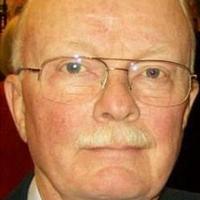 KEITH BRYAN ROWE - Died Friday, February 3, 2017 in Newton, New Jersey at the age of 73. The cause of death is unknown.  He was born on January 7, 1944.  He was a veteran of the Vietnam War.  He was a Life Member of Vietnam Veterans of America – Vernon Township Chapter #1002.  Graveside services were on Wednesday, February 8th, 2017 at 12:00 PM in the North Hardyston Cemetery, Route 94, Hardyston Township, NJ.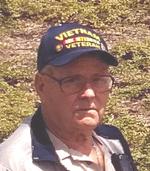 DERVIS T. ROYSTER – Died recently in 2017 in the Southwest Louisiana Veterans Home in Jennings, Louisiana at the age of 65.   The cause of death is unknown.  He was born on July 9, 1952.  He was a veteran of the Vietnam War.  He was a Permanently Hospitalized Veteran Member of Vietnam Veterans of America – Jennings Chapter #1058.WILLIAM J. SCHENK – Died in 2013 in Lake Tapps, Washington at the age of 84.  The cause of death is unknown.  He was born on January 7, 1929.  He was a veteran of the Vietnam War.  He was an At-Large Life Member of Vietnam Veterans of America – Oregon.RICHARD A. SCHROEDER – Died Saturday, August 5, 2017 in Manitowoc, Wisconsin at the age of 71.  The cause of death is unknown.   He was born on October 25, 1945 in Manitowoc to the late Theodore and Lucy (née Jeske) Schroeder. Richard grew up in Manitowoc with his siblings Sharon, Jim, and Paulie. He attended Lincoln High School and graduated with the class of 1964. Richard then decided to join the United States Marine Corps. He did a tour of duty in Vietnam as a corporal and was honorably discharged with a Good Conduct Medal, Vietnam Service Medal, Vietnam Campaign Medal, National Defense Service Medal, Marksman Badge and Rifle Medal. In 1968 he married Joyce Welnetz and had a fabulous life. They had two children, Sue and Mike, who have brought great joy to them. Richard spent his career at the Manitowoc Public Utilities where he retired from in 2001 after 40 years of employment. He loved his time with the American Legion Drews Bleser Post #88 and Vietnam Veterans of America Manitowoc Chapter #731. Richard also enjoyed so many years of fishing at his place in Little Sturgeon and playing the Cherry Masters as he made his rounds at the local establishments, meeting up with friends. He was a member of the Eagles Club and Saint Francis of Assisi Catholic Church. Richard definitely enjoyed his time here on earth.  Richard is survived by his daughter, Sue (Dave) VanDrisse, and their son, Sawyer; his son, Mike Schroeder and his fiancée Christina Collins and his children, Ashley and Cameron; one sister, Sharon (Paul) Zipperer; one brother, Jim (Lois) Schroeder. He was preceded in death by his parents, Theodore and Lucy Schroeder; his loving wife, Joyce; and one brother, Paul.  A Life Celebration Social for relatives and friends was held on Thursday, August 10, 2017 from 3:00 PM until 7:00 PM at the Harrigan Parkside Gathering Center, 620 North Water Street, Manitowoc. A prayer service was held at 5:30 PM led by the Reverend Dave Pleier followed by shared memories with family and friends. The evening concluded with military honors performed. Cremation has taken place at the Harrigan Parkside Crematory and Chapel. Richard’s cremated remains were laid to rest at the Evergreen Cemetery in Manitowoc at 1:30 PM on Friday, August 11, 2017. The family would like to thank Home Care and Hospice for all their support and care they received to make his last days comfortable.  Online condolences to the family may be sent to www.harriganparksidefuneralhome.com.  The Harrigan Parkside Funeral Home and Crematory, North 11th and Saint Clair Streets, Manitowoc assisted the family with the funeral arrangements.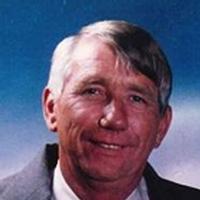 DOUGLAS BRENT SCHULZ, SR. - Died Saturday, August 12, 2017 at North Mississippi Medical Center - Hospice Unit following an extended illness.  He was 71 years of age and a resident of Tupelo, Mississippi.  The cause of death is unknown.  He was born on October 17, 1945 in Flint, Michigan to the late Auther Schulz and Evelyn (née Shelton) Schulz, who survives. He was a patriotic man, having served in the United States Army as a tank operator during the Vietnam War.  He was a member of Vietnam Veterans of America – Tupelo Chapter #842.  Douglas worked many years as a cabinet builder employed by Pettigrew Cabinets. During his leisure time, he enjoyed the great outdoors, hunting, fishing and searching for arrowheads. He collected stamps, baseball cards, antique glass, and was a firm believer in the Second Amendment Rights. He loved his family and spending time with them. He was a godly man and attended Church of Refuge Restoration in Okolona.  A celebration of life service with full military honors was at 11:00 AM on Wednesday, August 16, 2017 in the Tupelo Chapel of Holland Funeral Directors with Pastor Willie Davis officiating. Burial was in the Tupelo Memorial Park.  Visitation hours were on Tuesday, August 15th from 5:00 PM to 8:00 PM and on Wednesday from 10:00 AM to service time.  Survivors include his mother, Evelyn Shelton; his children, Ruth Schulz Wilson (David) and Douglas Brent Schulz, Jr. (Tanisha Rochelle); his brothers, Allen Schulz, Tommy Schulz, and Kenneth Schulz; one sister, Brenda Letourneau, and; five grandchildren.  He is preceded in death by his father and sister, Carolyn Brown, and the mother of his children, Mary Evelyn South Schulz.JOHN DAY SCOTT – Died Thursday, October 6, 2016 in Orange Park, Florida at the age of 80.  The cause of death was sudden death, cardiovascular disease and diabetes.  He was born in Washington, DC on May 28, 1937 to the late James Malcolm Scott and Mary Frances (née Eades) Scott.  He is survived by his wife, France Scott, of the home.  He served both in the United States Army and the United States Navy during the Vietnam War.  He was a Life Member of Vietnam Veterans of America – Orange Park Chapter #1059.STEPHEN LO6IS “Scotty” SCOTT – Died Friday, July 1, 2017 in Memphis, Tennessee at the age of 66.  The cause of death was cardiovascular collapse, esophageal variceal hemorrhage, liver cirrhosis and chronic viral hepatitis C.  He was born in Colorado Springs, Colorado on September 5, 1949 to the late William Scott and Martha Arterburn.  He is survived by his wife, June Karen (née Gross) Scott.  He served in the United States Army during the Vietnam War.  He was a member of Vietnam Veterans of America – Memphis Chapter #875.DENNIS J. SEIPEL – Died Saturday, July 9, 2016 at Montello, Wisconsin at the age of 71.  He was a resident of Manitowoc, Wisconsin.  The cause of death is unknown.  He was born on July 5, 1945 in Fond-du-Lac, Wisconsin to the late Herman and Rosemary (née Nennig) Seipel. Dennis was a graduate of Chilton High School, Class of 1963. He served in the United States Air Force for 4 years, where he learned the trade as a heating specialist. After the military, he attended the University of Wisconsin - Manitowoc extension for 2 years. On June 20, 1970 he married the former Karen Hornyak at Saint Andrew Catholic Church, Manitowoc. He met his wife Karen while he was employed with Wisconsin Fuel & Light where he worked until his retirement. She preceded him in death on September 29, 2012. He continued to serve the community in his trade until his passing. On May 23, 2015 he married the former Kathleen Berger at Saint Jude Catholic Church, Oshkosh. Dennis was a Life Member of Vietnam Veterans of America – Manitowoc Chapter #731. He enjoyed water skiing, boating, bird watching and camping. Dennis also enjoyed flying and airplanes. He was also responsible for the flower gardens at the War Veterans Memorial in Manitowoc.  Survivors include his wife: Kathleen, Manitowoc; one daughter: Melissa Seipel and her fiancée Gordy Frank, Madison; one son: Kurtz Seipel, Iowa City, IA; three grandchildren: Greta, Noah & Evan Frank; one step son and step daughter-in-law: Tom & Lynnae Berger, Oshkosh; two step daughters and step-sons-in-law: Laurie and Joel Siemek, Shiocton, Julie and Sean Bradley, Menasha; eleven step-grandchildren; brothers and sisters and their spouses: Rose Ann and Jerry Koehler, School Hill, Duane and Karen Seipel, Appleton, Darlene and Don Tenpas, Plymouth, Janice and John Nadler, Chilton, Larry & Cathy Seipel, Chilton; brothers-in-law and sisters-in-law: Gary and Beth Hornyak, Minneapolis, Thomas and Mary Hornyak, Johnson City, TN, Phillip and Mary Hornyak, Johnson City, TN., and Anthony and Diane Hornyak, Manitowoc; and four step-brothers-in-law: Larry (Joanne) Zentner, Tim (Brenda) Zentner, Jerry (Patty) Zentner and Mike (Caroline) Zentner. Nieces, nephews, other relatives and friends also survive. He was also preceded in death by a nephew: Justin Schema and his mother-in-law and father-in-law: Antoinette and John Hornyak.  Funeral services were held at 10:30 AM on Saturday, July 16, 2016 at Saint Francis of Assisi on Grand (1416 Grand Avenue) Manitowoc. Officiating at the Mass of Christian Burial will be the Reverend Father David Beaudry with burial in the Evergreen Cemetery, Manitowoc. Military Rites were accorded by Vietnam Veterans of America, Chapter #731.  The family greeted relatives and friends at The Pfeffer Funeral Home, Manitowoc, from 4:00 PM until 7:00 PM on Friday, July 15, 2016.  A prayer service concluded the visitation at 7:00 PM led by Deacon Rich Bahnaman. Friends also came to visit on Saturday morning at Saint Francis of Assisi on Grand (1416 Grand Avenue) from 8:30 AM until 10:15 AM.  Expressions of sympathy may be sent to the family by visiting www.pfefferfuneralhome.com. The Pfeffer Funeral Home, Manitowoc assisted the family with the funeral arrangements.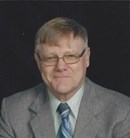 WILLIAM C. “Bill” SERCOMBE - Died Saturday, September 2, 2017 in Jackson, Michigan at the age of 69.  The cause of death was cancer.  He was born in Jackson on May 27, 1948 to the late Norman "Pete" Sercombe and Rose (née Unger) Sercombe.  As a member of the United States Army from June 1965-June 1968, Bill learned the importance of teamwork, taking pride in his county and valued in his time spent serving.  He was a member of Vietnam Veterans of America – Jackson Chapter #109. Upon his honorable discharge he followed in the footsteps of his father and took a strong love to trucks and began his life-long career in trucking. He worked for Ryder/PIE for many years but ended his trucking journey with his retirement from ABF in 2005. He was a proud and active member of the Teamsters Union #364 for over 25 years, he was a devoted democrat, and was not afraid to stand up for his beliefs. Bill is survived by his three beautiful daughters, Laura, Linda and Barbara. He was promoted to grandpa and enjoyed watching his five grandchildren, Jacob, Tyler, Savanna, Rachel, and Ryan as they grew into adulthood. He is also survived by his siblings, Jim (Alice) Sercombe, Barb McCrum, and Tom (Teresa) Sercombe and many nieces and nephews who adored him from the time they were babies. His four-legged best friend, Slappy, who loves gravy almost as much as his master and last but not least his companion, his love, his best friend Diane Rivard. Her unconditional love was more than he could ever ask for and it did not go unnoticed by anyone who knew the two of them together. Sadly he was preceded in death by his best friend, and nephew, David Sercombe. Per his wishes cremation has taken place and there were no services.  As you reflect on Bill, remember the thousands of stories that surround him, the emails, the text messages and all of his Facebook messages. They are sure to make you chuckle and that is all he would want from those he had touched in his lifetime.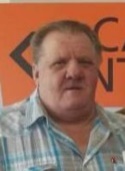 WILLIAM ARTHUR “Bill the Locksmith” SHERMAN (USN, CPO-Ret.) – Died Friday, September 16, 2016 at 2:30 AM at a local hospital at the age of 77.  He was a resident of New Iberia, Louisiana.  The cause of death is unknown.  Bill was born on December 23, 1938 in Los Angeles, California to the late Thomas Joseph and Venice (née Ramsey) Sherman.  After high school, he joined the United States Navy and proudly served his country for 25 years. During his time in the Navy, he received numerous medals and awards. Mr. Bill received an honorable discharge and retired with the rank of Chief Petty Officer. After retiring from the military, Mr. Bill started his own business, an accomplishment he was very proud of. Mr. Sherman owned and operated Sherman's Locksmith for 27 years serving the Iberia Parish area. He was a past member of the American Legion, Rotary Club, and the VFW.   He was an At-Large Life Member of Vietnam Veterans of America – Louisiana.  His favorite pastime was drinking coffee among friends. He was a very hard worker, dedicated to his craft and his country. Surviving members of the family include his daughter, Angelina Sherman Latiolais and husband Gregory, of Rayne; one granddaughter, Isabel Latiolais of Rayne; two sisters, Tena Venice Sherman Romiti and husband Jay, of Santa Rosa, CA, and Pamela Sherman Perry, formerly of New Iberia; and former spouse, Nancy David Sherman, of New Iberia. Along with his parents, Thomas Joseph Sherman and Venice Ramsey Sherman, he was preceded in death by his brother, Thomas J. Sherman. The family would like to thank John Aldridge and Bud Lee for always being there for Mr. Bill, as good friends often do. The family would like to also thank the ICU staff at Iberia Medical Center and Hospice Compassus for their care and compassion. In lieu of flowers, memorial donations can be made in Mr. Bill's Honor to the New Iberia VFW or the Local VA Office to assist Mr. Bill's fellow brethren. In keeping with his wishes no funeral services will be held.  Family and friends wishing to express condolences can sign the online guestbook at www.davidfuneralhome.org. David Funeral Home of New Iberia, 1101 Trotter Street was in charge of the arrangements.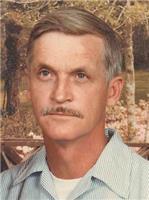 LOREN DENNIS SIMPSON – Died recently in 2017 in Waverly, Ohio at the age of 71.  The cause of death is unknown.  He was born November 14, 1945.  He was a veteran of the Vietnam War.  He was a Life Member of Vietnam Veterans of America – Chillicothe Chapter #810.DANIEL W. “Dan” SIVITS - Died Friday, September 15, 2017 in Hyndman, Pennsylvania at the age of 74.  The cause of death was lung cancer, acute osteomyelitis, anemia, gangrene of the left foot and multiple decubitus ulcers.  He was born on October 16, 1942 in New Paris, Pennsylvania to the late Joseph Sivits and Ruth Sivits-Hughes. He was also preceded in death by his stepfather, Bill Hughes; a brother, SGT Charles Sivits, and; a very special pet and friend, Sherry.  Dan was a loving husband to Freda "Sissy" (née Morris) Sivits for 31 years. He also leaves behind a son, Jeremy Sivits and wife, Holly, of Martinsburg, PA; his sister, Pansy Miller and husband, Delmas, of Schellsburg; his brother, Luke Hughes and wife, Debbie, of Everett; two amazing grandchildren, James Sivits, 11, and Madalynn Sivits, 6, of Martinsburg, and; many other family members and friends.  Dan enlisted in the United States Marine Corps in 1960. After his enlistment was complete, he then enlisted in the United States Army where he was assigned to a unit in Germany. He then went to Vietnam for two different tours - one with the 4th Infantry Division where he was awarded the Bronze Star with "V" Device. The second tour was with the 25th Infantry Division where he was again awarded the Bronze star with the Oak Leaf Cluster. He also received the Purple Heart for being wounded in combat. On return from Vietnam, he was discharged and re-enlisted into the United States Navy where he earned the privilege and right to be part of UDT Seal Team II. He retired in 1983. He worked at Creative Pultrusions in Alum Bank. He was also a drywall finisher.  He was a Life Member of Vietnam Veterans of America – Cumberland Chapter #172, was a member of the Fleet Reserves, American Legion Post #113, and the VFW Oscar Jordan Post #7375. Dan was also an avid hunter, fisherman and motorcyclist.  Friends were received at the Harvey H. Zeigler Funeral Home, Inc., 169 Clarence Street, Hyndman on Thursday, September 21, 2017 from 1:00 PM until the time of the service at 2:00 PM with the Reverend Mark Halliday officiating. Military honors were accorded by Fort Bedford Honor Guard.  In lieu of flowers the family asked that donations be made to help defer funeral and medical expenses. Please mail donations to Freda Sivits, P.O. Box 427, Hyndman, PA 15545. Condolences may be sent to the family at www.zeiglerfuneralhome.com.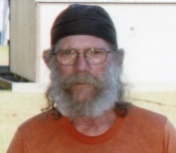 ALEXIS C. “Al” SMITH – Died at his home in Fisherville, Virginia on Friday, July 11, 2014 at the age of 66, after a long courageous battle with cancer.  He was born on October 15, 1947, in Waynesboro, Pennsylvania to late Glenn Miller and Jean (née Benchoff) Smith. On February 17, 1974, he married the love of his life, Mariann E. Smith. The two shared a blessed union of 40 years together. Al was a United States Navy veteran having served his country honorably during two tours of duty to Vietnam and lastly aboard the USS New Jersey as a radioman. Later after returning home from the war, he worked as a fire marshal for Suffolk County, New York. He was also a volunteer fireman for the Babylon Fire Department in Babylon, New York, and was an Ex-Captain of the Electric Hose Company, #4.  Al was a member of the NRA, Knights Templar-Patchogue Commandery #65 in Islip, New York, Scotia Lodge #0634 in New York, New York, Waynesboro Union Royal Arch Chapter #2 in Virginia, the Waynesboro Chapter #105 Order of the Eastern Star, Virginia, Disabled American Veterans and attended Lee Lodge No. 209 A.F. and A.M. He was a member of Vietnam Veterans of America – Virginia.  When time permitted, Al enjoyed spending time with his grandchildren, camping and watching NASCAR. In addition to his loving wife, survivors include his son, Frank Smith and wife, Kyrstin; three grandchildren, Ella (9), Frank Jr. (2) and Elijah (7 months); two sisters, Saundra Stordeur of Wantagh, New York, and Glenda Orndorff of Conway, South Carolina; three nephews; three nieces; as well as many great- nephews and nieces. A funeral service was held at 10:00 AM on Friday, July 18, 2014, at the Waynesboro Chapel of Reynolds Hamrick Funeral Homes, 618 West Main Street, with Larry Roberts officiating. A masonic service was provided by the Lee Lodge No. 209 A.F. and A.M. Burial was at 2:00 PM at the Culpeper National Cemetery with military honors provided by the VFW Post #2524. The family received friends from 7:00 PM until 9:00 PM on Thursday, July 17, 2014, at the funeral home. Those desiring may make memorial contributions in Al's name to the Emily Couric Clinical Cancer Center, University of Virginia Health System Development Office, Post Office Box 800773, Charlottesville, VA 22908-0073. Relatives and friends may share condolences and memories with the family online by visiting www.reynoldshamrickfuneralhomes.com.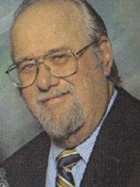 ELERY GENE SMITH – Died Friday, October 13, 2017 in the VA Houston Medical Center in Houston, Texas.  He was a resident of Spring, Texas and 68 years of age.  The cause of death is unknown.  He was born on December 31, 1948.  He is survived by his wife, Teresa Kay Smith, of the home.  He served in the United States Marine Corps during the Vietnam War.  He was an At-Large Life Member of Vietnam Veterans of America – Texas.BILLIE J. SMYTHE – Died recently in 2017 in Batesville, Arkansas at the age of 75.  The cause of death is unknown.  She was a veteran of the Vietnam War.  She was an At-Large Life Member of Vietnam Veterans of America – Arkansas. ROBERT SAMUEL SPEARS - Died Wednesday, February 1, 2017 in the Southwest Louisiana Veterans Home in Jennings, Louisiana at the age of 70.  He was a resident of Lake Charles, Louisiana.  The cause of the death is unknown.  He was born on November 24, 1946 to the late Harold Lee Spears and Alice (née Gaudet) Spears.  Robert was a loving and wonderful husband, father, grandfather and friend.  In his spare time, he loved fishing, hunting and being outdoors with his family. He served his country with honor in the United States Army during the Vietnam War.  He was a high school football referee for a number of years and later served as the editor of the American Legion Veterans Home newsletter and a member of their resident council.  He was a Permanently Hospitalized Veteran Member of Vietnam Veterans of America – Jennings Chapter #1058.  Mr. Spears was predeceased by his parents, Harold Lee Spears and Alice Gaudet Spears; and one brother, Harold Spears.  He leaves to cherish his memory his loving wife of 47 years, Angela Price Spears; sons, Robbie J. Spears, Jody L. Spears, Micah L. Spears and wife Gretchen, and Jeffery L. Spears and wife Randie; one daughter, Mandi Raye Spears; sisters, Gayle Spears Istre and Joy Alice Parr; and his six grandchildren, Isabelle Spears, Anthony Spears, Lilianna Spears, Michael Spears, William Reese and Ellie Spears.  Friends were cordially invited to visitation with the family on Friday, February 3, 2017, from 12:00 Noon until 4:00 PM in the sanctuary of the First United Pentecostal Church of Lake Charles.  A memorial service was held at 4:00 PM with Pastor Jeffery Ralston officiating. Cremation was entrusted to the Lakeside Funeral Home.  In lieu of customary remembrances, the family requested that donations be made in Mr. Spear's memory to the First United Pentecostal Church or the War Veterans Home in Jennings. Memories and words of comfort maybe shared with the family at www.lakesidefh.com.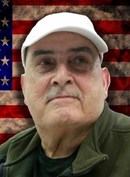 MALVIN J. “Mel” SPURLING - Died Saturday, September 30, 2017 in Auburn, New York at the age of 70.  The cause of death was after a long battle with cancer at the Auburn Community Hospital, with his family by his side.  He was born on December 30, 1945.   Mel Served in the United States Navy on The USS Intrepid during the Vietnam War. He was an active member of the Sons of The American Legion #1107 in Union Springs where he served as Commander in the 80's, the SK Post #1324 in Auburn NY , VFW #1975 in Auburn NY where he served as commander for 8 years, and The Utopia Club in Auburn NY.  He was Life Member of Vietnam Veterans of America – Auburn Chapter #704.  Mel was a retired Centro Bus driver and met many people in the community whose lives he touched. Mel was a loving caring individual who was more than just a friend, and cared for his friends as he did his family, and was also very dedicated to his children and grandchildren who he loved dearly.  Mel is survived by his children: Mark (Gretchen) Spurling-Laforty of Birmingham AL, Kristin Spurling-Laforty of Birmingham AL, Lisa (Ron) Spurling-Ballweber of Weedsport NY, Kristi Spurling-French of Bradenton, FL, Scott Spurling of Auburn NY, Corey Spurling-Adams of Binghamton NY, Matthew J. Spurling of Auburn NY, his grandchildren Jennifer Mead, Stefani Mead, Drake Butler, Luke Butler, Jesse Ballweber, Cody French, Kaitlyn French, Samuel Laforty, Hadley Laforty, Michael Laforty, Joel Laforty, and Raven Laforty, great grandkids Kennadi Mead- Deal, Hazel French -Williams, Ava and  Vera Laforty, and Jace Laforty and his girlfriend Vicki Roof.  Funeral Services for Mel were held on Friday October 6, 2017 at 5:00 PM in the Heieck-Pelc Funeral Home, 42 East Genesee Street, Auburn NY.  Calling hours were from 3:00 to 5:00 PM. LARRY P. ST. CYR -  Died Sunday, September 17, 2017 in La Grange, Texas at the age of 77.  The cause of death is unknown.  He was born in New Orleans, Louisiana on August 28, 1940.  He served in the United States Army during the Vietnam War from May 25, 1966 to May 24, 1968 stationed stateside at Fort Lee, Virginia. He was a Life Member of Vietnam Veterans of America – Schulenburg Chapter #870.  He is survived by his wife, Marlaine St. Cyr, of La Grange; his daughters, Allyson Tjoelker/husband Jay, of College Station and Heidi Schneider/husband Rob, of Katy; his brother, Terry St. Cyr/wife Jeanette, of Lafayette, LA, and; four grandchildren.  He is preceded in death by his parents.  Memorial services were held from Saint Mary Catholic Church in High Hill, Texas on Saturday, September 23, 2017 at 10:00 AM.  Visitation hours began after 5:30 PM on Friday, September 22nd from Saint Mary Catholic Church in High Hill. The Veterans memorial service was held at 6:30 PM, with the Parish rosary to follow at 7:00 PM from Saint Mary Church.  The family requested that memorials be made to: the VVA Chapter #870 Scholarship Fund, P.O. Box 83, Schulenburg, Texas 78956 or a charity of one's choice.  Full military honors were conducted by the Schulenburg Vietnam Veterans, VFW and American Legion.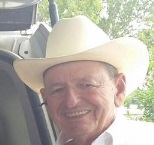 ALAN FRANCIS STURGES - Died Saturday morning, September 23, 2017, surrounded by his loving family at the West Roxbury Veterans Administration Medical Center after a long courageous battle with cancer at the age of 72.  He was a resident of Easthampton, Massachusetts.   He was born on July 22, 1945 in Saint Helen's Lancashire, England and was the son of the late Francis Putnam Sturges and Phyllis (née Skeath) Sturges. He moved to Easthampton shortly after his birth in England and was educated in Easthampton public schools and graduated from Easthampton High School with the Class of 1963. He was a proud and humble Vietnam War Veteran having enlisted in the United States Navy on September 30, 1965 – September 19, 1969. During his service time Alan served aboard the USS Wasp CVS 18 an Aircraft Carrier as an engineman. He was honored to become a member of the Line Crossing Ceremonies, which included the Order of Bluenose – Crossing the Arctic Circle, Order of the Rock – Sailing through the Straits of Gibraltar in the Mediterranean Sea and the Order of the Spanishmain, which means “has sailed in the Caribbean”. Upon his return, Alan continued his support of Military and Veterans, by being a Life Member of Vietnam Veterans of America – Springfield Chapter #111, Dalton LaVallee American Legion Post #224 of Easthampton and Veterans of Foreign Wars Patrick F. McCarthy Post #3422 of Easthampton where he proudly served as the Past Commander of that Post. He was also a volunteer at the VA Medical Center in Leeds helping patients with Bingo games and traveled all over the country attending Danang, Vietnam Reunions. For over thirty years Alan worked in the construction industry as a concrete contractor, being a former owner of Pioneer Valley Concrete for many years before selling his business and working for Hampshire Concrete Company before retiring in 2007. He was most of all the proudest to be a family man, a loving father and grandfather that was involved, with coaching his children in youth sports and always very supportive in their youth activities. In his younger years, he enjoyed playing in the Men's Slow Pitch League's, horseshoe's, golfing, loved animals and was an avid outdoors man, that loved hunting and fishing. Finally, spending time with his Easthampton Friend's for morning coffee at Burger King. Alan is survived by his loving and devoted family, a son, James A. Sturges and his wife Katie, of Easthampton; two daughters, Cheryl Sturges and her fiancé, Nate Patnode, of South Hadley and Michelle Sturges, of Easthampton; five cherished grandchildren, Isabelle Hutchins, Eli Patnode, Aria Patnode, Luke Struges, Jack Sturges; his sister, Karen A. Bolduc and her husband Gilbert, of Chicopee; two nephews, Marc Bolduc, Ryan Bolduc and his former wife Dian Lynn (Sherman) Sturges, of Southampton. Funeral Services and Burial with Full Military Honors were held on Monday, October 2, 2017 at 10:00 AM at the Massachusetts Veteran's Memorial Cemetery, 1390 Main Street in Agawam, Massachusetts.  Calling Hours were held on Sunday, October 1, 2017 from 2:00-6:00 PM at the Graham Funeral Home, 18 Adams Street in Easthampton, whom honorably and proudly has been entrusted with providing for Alan's care and services. Alan's family would like to extend their deepest appreciation and thanks to the Staff and Volunteers on Unit #3 North at the West Roxbury VA Medical Center for their love, care and support they provided to both Alan and his family during his illness. Memorials are requested in lieu of flowers in Alan's Memory, Fisher House Boston, 1400 VFW Parkway, West Roxbury, MA 02132.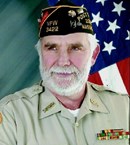 BENJAMIN D. TALLMAN - Died Thursday, August 24, 2017 in Canton, Michigan at the age of 74.  The cause of death was Parkinson’s disease.  He was born on May 23, 1943 in Detroit, Michigan to the late Benjamin and Delores Tallman.  He was the loving father of Ben (Theresa), Denise (Jon) Wolff, and Dan (Heather); beloved grandfather of Amanda, Craig, Louie; great-grandfather to Randy, Madisyn, and Kamdyn, and; a nephew, Gordon and many cousins.  He was preceded in death by his parents Benjamin and Delores and a brother Leslie.  He was a 32nd Degree Mason, a Vietnam Veteran of the United States Air Force having served from June 1961 to June 1965 and an active member of Ward Presbyterian Church, Northville, Michigan.  He was a Life Member of Vietnam Veterans of America – Plymouth Chapter #528. Cremation has taken place and a private family service was held at a later date.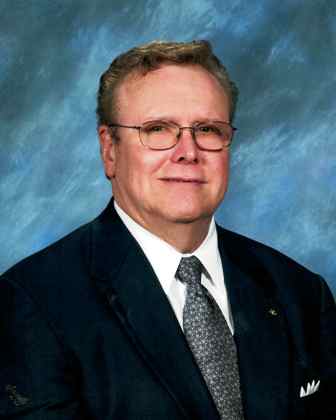 WARREN ERNEST TOBIN - Died Saturday, September 9, 2017 at the Peachtree Christian Hospice, with his loving family by his side.  He was 74 years of age and a resident of Johns Creek, Georgia.   The cause of death was liver cancer.  He was born on August 16, 1943 in Alabama to the late Glenn and Esther Tobin. He is survived by… his loving wife, of 44 years, Son Hwa Tobin; his daughters, Whitney Coffey and Mary Tobin; his grandchildren, Kurtis Coffey, Emily Coffey, Timothy (Tabethia) Guibault, and Brittany Guibault; his great-grandchildren, Natalie, Abigail, and Keegon Guibault, and; his sisters, Lynda (Raymond) Honnick, Glenda (Donald) Moore, and Janice (Ed) Sadlowski. Warren was a distinguished man whom served most his life in military in the United States Army and civilian service for 44 years earning some of the highest Awards and Decorations. Warren earned a Bronze Star, Army Commendation Medal 1st – 3rd Oak Leaves, Meritorious Service Medal, Army Commander's Award for Civilian Service, Navy Joint Civilian Service Commendation Award, and Joint Civilian Service Commendation Award. Warren was a strong advocate for veterans and children through his volunteering and fundraising work with the John’s Creek Veterans Association, the Shriner’s, and DAV. He was a Life Member of Vietnam Veterans of America – Cumming Chapter #1030.  He enjoyed his Bible study fellowship time, golfing, fishing, playing cards with close friends, and traveling the world with his loving wife. Warren will truly be missed by many.  A celebration of life service was held on Thursday, September 14, 2017 at 6:00 PM in the Peachtree Corners Chapel of Crowell Brothers Funeral Homes and Crematory.  The family received friends thirty minutes prior to the service. Online condolences may be expressed at www.crowellbrothers.com. Arrangements were entrusted by Crowell Brothers Funeral Homes and Crematory, 5051 Peachtree Industrial Boulevard, Peachtree Corners, GA 30092.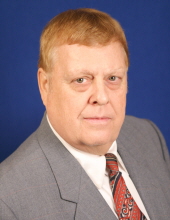 BRUNO SANCHEZ TORRES, JR. - Died Thursday, August 17, 2017 in El Paso, Texas at the age of 78, surrounded by his loving family.  The cause of death is unknown.  He was born on December 10, 1938 in Corpus Christi, Texas to the late Bruno Sanchez Torres, Sr. and Mercedes Torres. He attended Roy Miller High School in Corpus Christi, where he excelled at sports and making his friends laugh. Bruno was not a follower but relied on his own instincts to live his life. In 1961, he enlisted in the United States Army and was stationed in Bamberg Germany. There he met the love of his life, Ursula (née Ursi) and in 1963 they wed. For 53 years they shared each other’s joys, tears, and love for their children and family. In 1965, he was deployed to Vietnam where he was awarded the Purple Heart, Meritorious Service Medal, the Vietnam Service Medal, and the Vietnamese Cross of Gallantry with Palm.  Bruno retired from the military with distinction after 20 years of service.  He was a member of Vietnam Veterans of America – El Paso Chapter #844.  Following his inherent work ethics, Bruno started his own security service company and to this day has gainfully employed over one hundred employees.  Bruno instilled in his family the motto, “Family First”, and lived it through example. His gregarious, outgoing nature afforded Bruno with many friends. Still, he held no punches and his way with words, let everyone know where they stood. Bruno’s love for music was evident to everyone who knew him. He was blessed with a beautiful voice and enjoyed singing Karaoke with his friends and family whenever the opportunity presented itself. He was also a master woodworker, building everything from bassinettes for his grandchildren to one-of-a-kind pieces for his family.  Survived by his wife Ursula (Ursi) Torres; his four children, Bruno Torres III (Sofia), Michael Anthony (Monica) Torres, Norma Guzman-Kennedy (Michael) and Alexander Torres. Bruno also leaves behind nine grandchildren, Bianca (Ken) Gragg, Michael Heinz Torres, Bruno Torres IV, Matthew (Autumn) Torres, Mercedes Cruz (Roman) Woods, Anthony James Torres, Nicholas Dane Guzman, Nathan Alexander Guzman, Jocelyn Christine Torres and three great grandchildren, Kai Gragg, Jazmine and Roman Woods. Bruno’s surviving siblings are Regina (Adan) Chapa, Evangelina Torres, Enrique (Teresa) Torres, Olga Torres, Norma Torres-Martinez, John Homer (Eva) De La Paz, Norma Torres, Santiago Castro, Alida (Jose) Plata, Alfredo Cerda, Guadalupe Garza, Felicitas Gonzalez, Esperanza Briones and Isabel Garza.
Bruno was preceded in death by his parents, Bruno Torres Sr., Mercedes Torres and his siblings, Merceditas Torres, Mary Pruitt, Delfina Castro, Eduardo Torres, Frances Cerda and Francisca Alaniz.  Visitation hours and reflection of his life were on Tuesday, August 22nd from 7:00 PM -9:00 PM at the Sunset Funeral Home at 4361 Hondo Pass.  The funeral service was held at the Sunset Funeral Home on Wednesday, August 23, 2017 at 12:00 PM.  The committal service and interment was at 1:00 PM at the Fort Bliss National Cemetery. The pallbearers were Bruno Torres III, Michael Anthony Torres, Alexander Torres, Bruno Torres IV, Anthony James Torres and Nathan Alexander Guzman.  The honorary pallbearers were Enrique Torres, John Homer De La Paz, Eduardo Torres Jr., Adrian Alberto Chapa, John Ramon Castillo, Michael Heinz Torres, Matthew Anthony Torres, David Pedro Martinez and Nicholas Dane Guzman.  Although Bruno is terribly missed, his family is comforted knowing that one day they will be reunited with him heaven. A special word of thanks goes to his son, Alexander Torres, who unfailingly took care of his father every day. The family would also like to express their gratitude to Providence Memorial Hospital for their care, patience and unwavering professionalism.  Funeral arrangements were made by the Sunset Funeral Home on 4361 Hondo Pass. Please visit our online register book at www.sunsetfuneralhomes.net.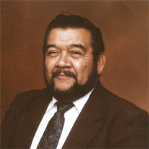 ROBERT T. “Bob” TROUSE – Died Friday, February 17, 2017 in Fredon Township, New Jersey at the age of 75.  The cause of death is unknown.  He was born in Totowa Borough, New Jersey to the late Dominic and Marcella (née Henry) Trouse. He is survived by his life partner, Maya Ollson; her daughter, Roileigh Ollson; his son, Brian De Bree and wife Jennifer; his grandson, Nicolas De Bree; his sisters, Marcella (Trouse) Kelleher and Rosemarie (Trouse) Goetsch; his sister-in-law, Patricia (Henderson) Trouse; his nephews, Robert Jaretsky and wife, Sybil, Scott Trouse and wife, Kim, Glenn Trouse; his nieces, Kim Lubba, Cheryl Celli and husband, Michael, Heather Baribault and husband, Jack; six great-nephews; four great-nieces, and; several aunts and cousins.  He was predeceased by his brother, Dominic Trouse Jr., and brothers-in-law, Gerard Kelleher and William Goetsch.  He was raised in Totowa Borough. He resided in Fredon Township for 30 years. As a boy Bob was active in Boy Scout Troop #26 from which he developed lifelong friendships. He graduated from Passaic Valley High School, and served in the United States Air Force from 1961 to 1964 as a Sergeant and an aircraft and helicopter mechanic. He was honored twice as “Airman-of-the- Quarter but declined the third award so that someone else could be honored too. He attended Northrup Aviation School in California, was a member of the Paterson Skating Club, the Totowa Republican Organization, and especially enjoyed being a member of the College of Knowledge.  He was a Life Member of Vietnam Veterans of America – Vernon Township Chapter #1002.  Bob was intellectually curious, well read, and a mechanical wizard. Give him a problem and if he didn't know the answer, he'd research it and figure it out. His talents were enjoyed by many employers including Ford Motor Company where he was the Quality Assurance Manager, Curtis Wright where he worked on the first hydrazine engine for a satellite's cargo bay doors, Mac Truck as an engineer, and he built and managed the Thermal Testing Lab for Bell Labs. In his spare time, Bob started and ran Trouse's Tree farm, selling shrubs and Christmas trees to the community. Bob was also very politically savvy and the right hand man for Anthony "Red" Murphy, Passaic County Party Chairman.  He will be greatly missed. A Memorial Service was held on Saturday, February 25, 2017, beginning at 11:30 AM at the Stillwater Firehouse, 929 Stillwater Road, Newton, NJ. Cremation and scattering of ashes was private. In lieu of flowers, donations may be made to any of Bob's favorite causes – he spoke "dog" and loved Labrador Retrievers, adopt a lab; his favorite tree was dawn redwood, plant a tree in his name; veterans, he was so proud of starting the Veteran Consumer Discount Card for Sussex County vets, help a vet; or donate to your favorite charity. Arrangements were under the direction of Smith-McCracken Funeral Home, 63 High Street, Newton. Online condolences may be offered at www.smithmccrackenfuneralhome.com.DANIEL K. “Dan” TUCKER (USA, 1SG-Ret.) – Died in his home in Lawton, Oklahoma at the age of 77, surrounded by his family on Saturday, August 26, 2017.   The cause of death was cancer.  He was born on March 22, 1940 to the late Clarence and Virginia Tucker in Toledo, Ohio.  On June 29, 1959, Dan married Patricia "Pat" Kienel in Michigan.   Dan enjoyed taking care of his chickens, woodworking, singing with the Lawton Barbershop Chorus, spending time with his family and friends, and traveling the world with his wife, Pat.  Retired First Sergeant Tucker entered the United States Army in 1958 as a private at the age of 17. Following Basic Combat Training at Fort Leonard Wood, Missouri, he was trained as a missile repairman at Redstone Arsenal, Huntsville, Alabama.  Following AIT he was stationed at Fort Sill, which began a 20-year career in the military. His career took him to Germany, Turkey, Italy, Greece, Vietnam, Fort Lewis, Washington, and Fort Sill.  His last, and what he considered his most rewarding, assignment before retiring in 1978 was as First Sergeant in what is now Alpha Battery 1/19th War Eagles.  In 2002, Dan retired from the City of Lawton, where he was the director of building development. He was a qualified Arson Investigator and provided technical assistance to the Fire Marshall's office upon request.  Dan Tucker was active in his church, Holy Cross Lutheran, and in the community. He served as president of the Oklahoma Mechanical Inspectors Association and was past president of the Treasure Lake Job Corps, Community Relations Council. He also served as second vice chairman and chairman of the Comanche County Veterans Council. Dan began training to become a certified Lutheran Lay Minister in 2005 with Concordia University, Mequon, Wis. He graduated in May of 2010 as a fully Certified Lutheran Lay Minister. Now chaplain, Dan Tucker, was a Life Member of Vietnam Veterans of America – Lawton Chapter #751 which he served as chaplain then president of the Chapter, and past chairman of the national POW/MIA committee.  1SG Tucker also served as the Oklahoma representative to the National Fire Protection Associations Building Officials certification committee.  1SG Tucker's military awards included the Bronze Star medal, Meritorious Service medal, four awards of the Army Commendation medal, Vietnamese Cross of Gallantry with Palm device, Republic of Vietnam Campaign medal with 60 device, Vietnam Service medal, six awards of the Army Good Conduct medal, marksmanship awards for the .45 caliber pistol, and the M-14 and M-16 rifles.  Dan is survived by his wife, Patricia of the home; his son, Steven and wife Angie of Lawton; daughter, Virginia "Ginger" Tucker, of Temple; Peggy Hightower, of Lawton; brothers: Tom Tucker, of California, and George Tucker, of Ohio; 10 grandchildren: Steven Tucker and wife Tasha of Yukon, Chris Jerez and wife Natalie, of Midland, Texas, Christina Spears and husband Christopher of Killeen, Texas, Guy Jerez and wife Amanda, of Lawton, Jenny Mason and husband Casey of Lawton, Ashley Sutterfield and husband Tyler of Temple, David Jerez and wife Ashley, of Temple, Kelsey Hightower of California, Owen Sasser of Lawton, and Tyler Hightower of Lawton. He is also survived by many loving great-grandchildren, nieces, nephews, extended family, and friends.  Dan was a licensed heat and air repairman and in lieu of flowers, contributions can be made to Holy Cross Lutheran Church for a new HVAC system fund.  The funeral was at 11:30 AM on Thursday, August 31, 2017 at Holy Cross Lutheran Church in Lawton, with the Reverend Timothy Wangerin , pastor, officiating.  The burial with full military honors was in the Fort Sill National Cemetery, Elgin, under the direction of Becker-Rabon Funeral Home.  The family greeted friends from 6:00 to 8:00 PM on Wednesday at the funeral home.  An online guest book and sympathy cards are available at www.beckerfuneral.com.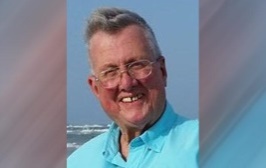 RICHARD B. TUCKER – Died recently in 2017 in Palmer, Massachusetts at the age of 68.  The cause of death is unknown.  The cause of death is unknown.  He was born on August 4, 1949.  He is survived by his wife, Joanne.  He was a veteran of the Vietnam War.  He was a Life Member of Vietnam Veterans of America – West Springfield Chapter #866.JIMMY DANIEL “J.D.” TURNER – Died Friday, October 21, 2016 at his home in Muskogee, Oklahoma at the age of 67.  The cause of death is unknown.   He was born on April 13, 1949 in Shawnee, Oklahoma to the late Billy Joe and Rosa Lena Turner.  J.D. to everyone that knew him, thrived to show loyalty and respect to all that deserved it. He proudly served our country as a radio operator in the United States Navy and going on to do three tours of duty in the Vietnam War dated 1969 – 1971.  He was a part of the Brown Water Navy aiding the South Vietnamese Navy in building and equipping them on how to stay supplied, operational and infiltration of the North Vietnamese of the smaller waterways, canals, and river deltas of the country.  He was later honorably discharged in May of 1971. Attending the University of New Mexico got his degree in Respiratory Therapy.  He helped start the use of the diagnostics machines in respiratory analysis at the San Juan Hospital in Utah, made his rounds as a respiratory nurse. Enjoying life and the community, JD gave a little something back working as a police officer while living in Oklahoma.  He also became Commander of several veteran organizations, VFW, American Legion, and DAV. He was also a Life Member of Vietnam Veterans of America – Tulsa Chapter #524.  These organizations are where he showed his compassion for his fellow man.  He was a Trustee of the Muskogee War Memorial Park – Home of the USS Batfish where he started the Veterans Walk of Honor and in Pampa, Texas as well. He was the National Deputy Chief of Staff for the VFW and DAV.  He was on TV with those late night commercials for support of veterans with a fun game of bingo or making some of the best pancakes ever on Saturday.  He helped start the Veterans Affairs Patient Advocacy Program at the VA Medical Center in Tulsa and became the first Patient Advocate.  He married on April 7, 1977 in Lake City, Iowa to Annona Gail Quick. JD and AnonA met on December 21, 1975 in Pampa, Texas and later settled in Muskogee, Oklahoma where they welcomed a son on January 16, 1984.  He was a proud Father, husband, brother, community figure and finished out his life with respect and dignity.  He retired in 2003 from the public view and kept his veterans safe by staying Commander of the DAV until 2014.  He brought them to state during the Military Appreciation Fundraiser at the Golden Corral during the last few years.  He is survived by his wife, AnonA Gail Turner; his son, Joe Deric Turner and daughter-in-law, Leann Turner; his brother, Timothy Joey Turner; his granddaughter, Mary Ann Turner, and; many friends and extended family members.  The Foster – Petering Funeral Home held a service on Wednesday, October 26, 2016 at 12:30 PM with a Graveside Service at 2:00 PM.MICHAEL STEPHEN ULIN – Died Sunday, May 1, 2016 in Knoxville, Tennessee at the age of 71.  The cause of death is unknown.  He was born on December 7, 1944 in Birmingham, Alabama.  He served in the United States Navy during the Vietnam War.  He was a member of Vietnam Veterans of America – Chattanooga Chapter #203.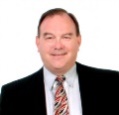 RONNIE EARLE VAUSE - Died Friday, June 30, 2017 in Central, Utah at the age of 70.  The cause of death was a heart attack.  He was born on February 7, 1947 in Las Vegas, Nevada to the late Earle Wayne Vause and Mae (née Brockbank) Vause.  He married Kathy Plann on December 29, 1998 in Las Vegas.  They moved to their little paradise, Central, UT in 2014 so that they could smell more pine trees. Ronnie was a wonderful and devoted husband, son, stepfather, grandfather, brother, uncle and friend.  A Las Vegas native, he spent most of life in Las Vegas and was very active in Real Estate for over 45 years with many clients/friends.  He served in the leadership of the Greater Las Vegas Association of REALTORS for close to 30 years, and received many awards, including 2002 REALTOR of the Year, and the 2015 Ronn Reiss/Educational Award for his outstanding contributions towards the education of the membership of GLVAR in.  He loved being a Las Vegas High Wildcat involved in his annual class reunions over the years, truly treasuring his many classmate friendships.  He served in the United States Navy during the Vietnam War, where he met his best friend and fishing partner of 45 years, Richard Schultz. Those that knew him, know that his true passions were his wife, Kathy, his family, his status as a Navy veteran, his beloved LA Dodgers, the Green Bay Packers, UNLV Runnin’ Rebels, fishing, politics, real estate and his high school years.  He was a Life Member of Vietnam Veterans of America – Saint George Chapter #961.  Ronnie was preceded in death by his parents and brother, Jeffrey Vause.  He is survived by his beloved wife, Kathy, with whom he spent 26 years, stepson, Richard (Karen) Taber, brother Gary (Linda) Vause, sisters Gloria (Waylon) Sheppard, Patricia (Kenneth) Kaufman, Wendy Parnell and Jenifer (Matthew) Walker, along with many nieces and nephews and grandchildren, Owen and Eliot Taber.  Funeral services were on Monday, July 17th at 11:00 AM at the Spilsbury Mortuary, 110 South Bluff Street, Saint George, UT.  Visitation hours were from 9:30 to 10:30 AM, prior to services. The family requests that in lieu of flowers, donations be made to www.woundedwarriorsproject.org.  Ronnie will be deeply missed by the hundreds of lives he touched over his beloved life. He lived every day to the fullest.  Ronnie, “rest in peace. You will remain in our hearts forever.”  Honey, “all love stories are beautiful, but I love ours best.”  Family and friends are invited to sign his online guestbook at www.spilsburymortuary.com.  For those unable to personally attend a Webcast will be available on the day.  The arrangements were under the direction of Spilsbury Mortuary, Saint George.GARY VEJMOLA – Died recently in 2017 in Clovis, California at the age of 70.  The cause of death is unknown.  He was born on September 18, 1946.  He was a veteran of the Vietnam War.  He was an At-Large Life Member of Vietnam Veterans of America – California.JAMES M. “Jim” WAACK - Died unexpectedly Wednesday afternoon, June 8, 2017 in Whitelaw, Wisconsin at the age of 68.  The cause of death is unknown.  He was born on December 14, 1948 to the late Walter and Erna (née Bruckschen) Waack.  James served in the United States Army during the Vietnam War. He was a Life Member of Vietnam Veterans of America – Manitowoc Chapter #731.  He had retired but had previously worked at Parker Hannifin Corporation, Manitowoc WI. He enjoyed hunting and fishing on his free time. He also loved spending time with his granddaughters.  Survivors include four daughters, Rachael (Matthew) Schreiber, of Valders, WI, Jessie Waack, of New York City, NY, Victoria (Jim) Brown, of Lompoc, CA and Denise Waack, of Milwaukee, WI; four grandchildren, Allayna and Gracelyn, Joe and Gracem and; one brother, Dale (Sharon) Waack.  He was cremated at the All-Care Cremation Center in Manitowoc and services were held on Monday June 19, 2017 at the Pfeffer Funeral Home, Manitowoc at 1:00 PM.  Burial was in the Evergreen Cemetery where full Military honors were accorded.  The family greeted relatives and friends at the Pfeffer Funeral Home on Monday June 19, 2017 from 11:30 AM until 1:00 PM.  Expressions of sympathy may be sent to the family by visiting www.pfefferfuneralhome.com.  The Pfeffer Funeral Home, Manitowoc and All-Care Cremation Center, Manitowoc, assisted the Waack family with the funeral arrangements.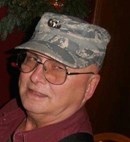 JOHN R. “Bo” WASSON – Died Monday, June 5, 2017 in Burlington, Iowa at the age of 68.  The cause of death is unknown.  He was born on December 26, 1948in Burlington, Iowa.  Bo graduated from West Burlington Arnold High School.  He was a United States Army Veteran, serving during the Vietnam War from January 17, 1969 until January 16, 1975.  He was a Life Member of Vietnam Veterans of America – Fort Madison Chapter #947.DONALD GENE “Don” WEBB - Died Friday, January 8, 2016 at his residence in Palmer, Texas at the age of 72.  The cause of death is unknown.  He was born in Athens, Texas on January 16, 1943 to the late Clara (née Hickman) Webb and Elton Webb.  Don married Polly Bateman on February 16, 1968 in Wilmer, Texas. He served his country in United States Navy in the Vietnam War. Don worked for Billy Chandler, Inc. as a bookkeeper and was an Executive Director for AMVETS Department for the State of Texas.  He was a member of Vietnam Veterans of America – Mesquite Chapter #137.  Don was a long-time member of Red Man Museum and Library and Great Keeper of Wampum and past Great Incohonee, in the Geronimo Tribe #21. Don loved horses, rodeo and wrestling, most importantly he was crazy about his grandchildren and his great-grandson and his family. Don will be dearly missed by all that knew and loved him.   Don is survived by his wife of 47 years; Polly Webb of Palmer, Texas; daughter-in law; Alana Webb of Desoto, Texas; granddaughter; Haley Webb of Hillard, Florida; grandson Michael Webb of Desoto, Texas; granddaughter; Bethany Webb, of Desoto, Texas; great -grandson; Jaime Cordeiro of Hillard, Florida; best friend Sandy Webb, of Palmer, Texas.  Don is also survived by; several nieces, nephews and a host of friends.  He is preceded in death by three sons, Scotty Lynn Webb, Christopher Webb, Michael Steven Webb sister; Sandy McCawan and brother Pat Webb.  Visitation hours were held from 6:00-8:00 PM on Wednesday, January 13, 2016 at Green Funeral Home, 207 South Wood Street in Ferris, Texas.  The funeral service was held at 2:00 PM on Thursday, January 14, 2016 at the Green Funeral Home, with Pastor Garey Fulfer officiating. Interment was held at 1:30 PM on Tuesday, January 19, 2016, Lane C, at the DFW National Cemetery, 2000 Mountain Creek Parkway, Dallas, Texas.  In lieu of flowers, donations can be made to AMVETS, 928 South Buckner Boulevard, Dallas, Texas 75217.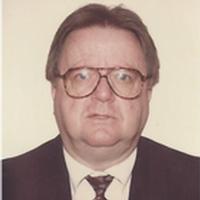 GEORGE EDWARD “Ed” WELLS, JR. – Died Thursday, February 12, 2017 in Taylor, Michigan at the age of 71.  The cause of death was cardiorespiratory arrest and metastatic brain cancer.  He was born on February 16, 1945 in Detroit, Michigan to the late George Edward Wells, Sr. and Elizabeth Rosalie (née Gendron) Wells.  He was the beloved husband of Kathleen Wells; loving father of Tonya (Jeff) Schmitt and George "Eddie" Wells III; dear brother of Rick Wells and Marcie (Bob) Sabaitis; dearest grandfather of Josh and Jared, and; loving uncle of Zack and Nick.  He served in the United States Marine Corps during the Vietnam War.  He received two purple hearts for his bravery serving in Vietnam, and was also a Life Member of Vietnam Veterans of America – Dearborn Chapter #267.   Ed was the commander of the VFW Post #78, was a lifetime member of the American Legion Post #200, and a lifetime member of the Marine Corps League. He will be deeply missed by family and friends. Visitation hours were held on Wednesday, February 08, 2017 from 2:00-5:00 PM at the Taylor Chapel of Voran Funeral Home, 23750 Goddard Road.  The funeral service was on Wednesday at 5:00 PM at the funeral home.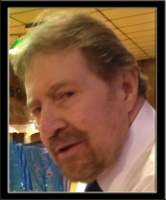 JOHN BERNARD WESTHAFER – Died recently in 2017 in Gardena, California at the age of 69.  The cause of death is unknown.  He was born on July 12, 1947 in Los Angeles County, California.  He was married to Loraine A. (née Nadwocki) Westhafer on September 4, 1971.  He served in the United States Army during the Vietnam War.  He was a Life Member of Vietnam Veterans of America – Torrance Chapter #53.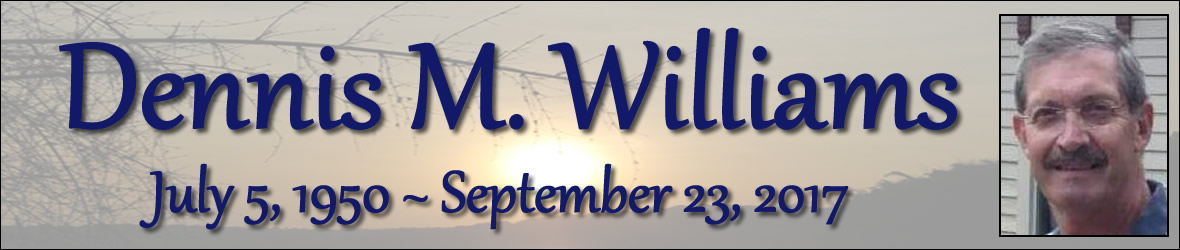 DENNIS MELVIN “Denny” WILLIAMS - Died Saturday evening, September 23, 2017 in his residence in Jamestown, Pennsylvania at the age of 67, after a battle with cancer.  He was born in Greenville, Pennsylvania on July 5, 1950 to the late Elmer and Pearl (née Weimert) Williams. He was a 1968 graduate of Jamestown High School and in 1969 received his computer programming degree from Youngstown Technological Institute.  On August 29, 1974 in Reno, Nevada, Denny married the former Linda McCartney and she survives. He attended Jamestown Presbyterian Church.  Denny served his country for 6 years in the United States Navy RM 2nd Class.  He was stationed in Hawaii as part FOCCPAC operations he was on the USS Enterprise and was part of the Vietnam Evacuation. He was a truck driver for 35 years and had worked for Nick Strimbu, Inc. until his retirement in 2012. In 1998 he received driver of the year. Denny was an avid Pittsburgh sports fan and a little league coach and umpire. He was a commander of Jamestown VFW # 5424 and a member of the honor guard.  He was an At-Large Member of Vietnam Veterans of America – Pennsylvania.  He is survived by his wife of Jamestown; his son, Wade Williams and his wife Sarah, of Powhatan, VA; his daughter, Wendy Eads and her husband Jason, of Brentwood, TN, and; three grandchildren, Katelyn Williams, Garner Eads, and Leia Eads.  He was preceded in death by his parents and three infant brothers. The family would to thank the VA Hospital Staff and Aserca Hospice Care.  Memorial contributions may be made to Jamestown VFW, Post #5424, Jamestown Auxiliary or AMVETS, Post Office Box 464, Jamestown, 416 Liberty Avenue, Jamestown, PA.  Calling Hours were on Wednesday, September 27, 2017 from 5:00-8:00 PM at the Loutzenhiser-Randall Funeral Home and Cremation Services, 416 Liberty Street, Jamestown, PA.  The funeral service was on Thursday, September 28, 2017 at 11:00 AM at the Loutzenhiser-Randall Funeral Home and Cremation Services, 416 Liberty Street, Jamestown, PA with the Reverend Paul Leone, officiating.  The Jamestown Veterans Honor Guard Post #5424 rendered military honors at the conclusion of the service.  Inurnment was private in the Parklawn Cemetery.JAMES THOMAS “J.T.” WILLIAMS - Died Wednesday, July 26, 2017 in Lebanon, Tennessee at the age of 70.   The cause of death was cancer and muscular dystrophy.  He was born in Lebanon on October 8, 1946 to the late Samuel Spurgeon and Edna Williams.  He served in the United States Marine Corps during the Vietnam War.  He was a Life Member of Vietnam Veterans of America – Lebanon Chapter #1004.  He was a car-hauler in civilian life.   He is survived by wife, Suzanne Williams; his children, Lisa (John) Cooper, Nicole (Hank) Miller, Sara (Danny) Allen, Colleen (Paul) Kraiss, and Mary (Adam) Schuster, and; his grandchildren, Katelyn (Evan) Myrick, Autumn Miller, Ashley Miller, Makayla Allen, Jadan Allen, Jody Williams, Abby Cooper, Adam Cooper, James Gallaher, Morgan Gallaher, Ben Schuster, and Jack Schuster.  Graveside Services were held at 11:00 AM on Saturday, August 5, 2017 in the Williams Cemetery, Lebanon TN. Memorial Donations were encouraged to be given to Muscular Dystrophy Association (783 Old Hickory Boulevard, Suite #300W, Brentwood, TN 37027) and/or Vietnam Veterans of America (8719 Colesville Road, Suite #100, Silver Spring, MD 20910).  The Sellars Funeral Home in Lebanon TN was in charge of the arrangements.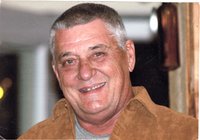 MARK E. WINSLOW - Died Monday April 10, 2017 in Waukesha, Wisconsin at the age of 69.  The cause of death is unknown.  He was born in Milwaukee, Wisconsin on August 25, 1947 to Fern Winslow and the late James Winslow.   Mark was a Vietnam Veteran.  He was a member of Vietnam Veterans of America – Waukesha Chapter #425.  His hobbies were making models, model railroading and riding his motorcycle.  Mark will be sadly missed by his wife of 41 years, Susan; his sons Kellin, Kyle (Deborah) and Neil; his grandchildren Addison Stephany and Kai Bloch; his mother Fern, sister Diane, many nieces, nephews, other relatives and friends. Mark was preceded in death by his father James and his brother, Stanley.  Visitation hours were at the Highview Evangelical Presbyterian Church (S50 W33042 Town Road GE, Dousman, WI) on Saturday May 13th starting at 2:00 PM until the time of the Memorial Service at 3:00 PM.  For further inquiries please visit cremationsocietyofwaukesha.com.LOUIS F. WOJTYSIAK, JR. - Died Monday, August 14, 2017 in Cumming, Georgia at the age of 73.  The cause of death was ALS.  He was born in Chicago, Illinois on July 7, 1944.  Survivors include his wife, Mary Ann Wojtysiak; daughter and son-in-law, Julie and Scott Beard; grandchildren, Ella Grace and Hadley Faith Beard; and a number of other relatives.  He served in the United States Navy with a tour of duty in Vietnam from 1967 to 1968.  He was a Life Member of Vietnam Veterans of America – Cumming Chapter #1030.  Inurnment services were held on Wednesday, August 23rd, at 10:30 AM at the Georgia National Cemetery followed by a memorial service at 1:00 PM at Christ the King Lutheran Church, 1125 Bettis-Tribble Gap Road, Cumming, GA 30040.  The family received friends at the funeral home on Sunday from 3:00 to 5:00 PM.  In lieu of flowers, contributions may be made to the ALS Association to help fund a cure.  Ingram Funeral Home and Crematory, Cumming, Georgia was in charge of the arrangements.HARRY FREDERICK YANCEY – Died Thursday, August 31, 2017 in South Boston, Virginia at the age of 70.   The cause of death was chronic respiratory failure, chronic lymphocytic leukemia and asbestosis.  He was born in Durham, North Carolina on March 20, 1947.  He was a graduate of Bluestone High School, class of 1965 and was a retired long distance truck driver for Lasco Bathware Company.  Harry was a member of Mount Cana United Methodist Church and was a Life Member of Vietnam Veterans of America – Halifax Chapter #840.  He was a veteran of the Vietnam War where he served his country in the United States Navy.  Visitation hours were held on September 2nd from 7:00 PM - 8:30 PM at the Brooks Lyon Funeral Home, 115 Main Street, South Boston, VA.Charles E. “Chuck” Wilson, 67, of Leavenworth took his journey home with Jesus Christ his savior, after a bravely fought four year battle with cancer, Monday, March 12, 2012.
On March 14, 1944, in Salem, Ohio Chuck was born the fourth of eight children of Edward M. and Sara E. (Woodburn) Wilson.
In 1962, Chuck graduated from West Branch High School in Damascus, Ohio where he was inducted into their Hall of Fame several years ago.
On Sept. 25, 1963, he enlisted in the U.S. Army in Richmond, Va. He spent four years in the Army with over one year of service in Vietnam and Korea for witch he was proud.
In 1966, while stationed at Fort Leavenworth, Chuck met and married, Sandra Novotney who survives at the home. From the union four children were born who also survive, Wende (Britt) Butler of Lenexa, Kan., William (Kim) Wilson of Leavenworth, Jaime Wilson of Leavenworth and Shawn (Tracy) Wilson of Atlantic Highlands, N.J.; eight grandchildren, three brothers; one sister; and a large extended family.
He was preceded in death by his parents and three brothers.
Chuck worked as a journeyman Meat cutter for over 30 years. He retired in 2006, to enjoy golf and his family. He was a member of the First Christian Church Disciples of Christ in Leavenworth and was adopted by The Joy Sunday School Class. He was a lifetime member of the VFW and a member of the Vietnam Veterans of America. Through out his life Chuck was a coach and mentor to many young adults and children.
Visitation will be from 6 to 8 p.m. Thursday, March 15, 2012, at the R.L. Leintz Funeral Home. A funeral service will be at 11 a.m. Friday at the funeral home. Burial with military honors will follow at Leavenworth National Cemetery. Memorials are suggested to First Christian Church or St. Luke’s Hospice of Leavenworth.Charles E. “Chuck” Wilson, 67, of Leavenworth took his journey home with Jesus Christ his savior, after a bravely fought four year battle with cancer, Monday, March 12, 2012.
On March 14, 1944, in Salem, Ohio Chuck was born the fourth of eight children of Edward M. and Sara E. (Woodburn) Wilson.
In 1962, Chuck graduated from West Branch High School in Damascus, Ohio where he was inducted into their Hall of Fame several years ago.
On Sept. 25, 1963, he enlisted in the U.S. Army in Richmond, Va. He spent four years in the Army with over one year of service in Vietnam and Korea for witch he was proud.
In 1966, while stationed at Fort Leavenworth, Chuck met and married, Sandra Novotney who survives at the home. From the union four children were born who also survive, Wende (Britt) Butler of Lenexa, Kan., William (Kim) Wilson of Leavenworth, Jaime Wilson of Leavenworth and Shawn (Tracy) Wilson of Atlantic Highlands, N.J.; eight grandchildren, three brothers; one sister; and a large extended family.
He was preceded in death by his parents and three brothers.
Chuck worked as a journeyman Meat cutter for over 30 years. He retired in 2006, to enjoy golf and his family. He was a member of the First Christian Church Disciples of Christ in Leavenworth and was adopted by The Joy Sunday School Class. He was a lifetime member of the VFW and a member of the Vietnam Veterans of America. Through out his life Chuck was a coach and mentor to many young adults and children.
Visitation will be from 6 to 8 p.m. Thursday, March 15, 2012, at the R.L. Leintz Funeral Home. A funeral service will be at 11 a.m. Friday at the funeral home. Burial with military honors will follow at Leavenworth National Cemetery. Memorials are suggested to First Christian Church or St. Luke’s Hospice of Leavenworth.Charles E. “Chuck” Wilson, 67, of Leavenworth took his journey home with Jesus Christ his savior, after a bravely fought four year battle with cancer, Monday, March 12, 2012.
On March 14, 1944, in Salem, Ohio Chuck was born the fourth of eight children of Edward M. and Sara E. (Woodburn) Wilson.
In 1962, Chuck graduated from West Branch High School in Damascus, Ohio where he was inducted into their Hall of Fame several years ago.
On Sept. 25, 1963, he enlisted in the U.S. Army in Richmond, Va. He spent four years in the Army with over one year of service in Vietnam and Korea for witch he was proud.
In 1966, while stationed at Fort Leavenworth, Chuck met and married, Sandra Novotney who survives at the home. From the union four children were born who also survive, Wende (Britt) Butler of Lenexa, Kan., William (Kim) Wilson of Leavenworth, Jaime Wilson of Leavenworth and Shawn (Tracy) Wilson of Atlantic Highlands, N.J.; eight grandchildren, three brothers; one sister; and a large extended family.
He was preceded in death by his parents and three brothers.
Chuck worked as a journeyman Meat cutter for over 30 years. He retired in 2006, to enjoy golf and his family. He was a member of the First Christian Church Disciples of Christ in Leavenworth and was adopted by The Joy Sunday School Class. He was a lifetime member of the VFW and a member of the Vietnam Veterans of America. Through out his life Chuck was a coach and mentor to many young adults and children.
Visitation will be from 6 to 8 p.m. Thursday, March 15, 2012, at the R.L. Leintz Funeral Home. A funeral service will be at 11 a.m. Friday at the funeral home. Burial with military honors will follow at Leavenworth National Cemetery. Memorials are suggested to First Christian Church or St. Luke’s Hospice of Leavenworth.Charles E. “Chuck” Wilson, 67, of Leavenworth took his journey home with Jesus Christ his savior, after a bravely fought four year battle with cancer, Monday, March 12, 2012.
On March 14, 1944, in Salem, Ohio Chuck was born the fourth of eight children of Edward M. and Sara E. (Woodburn) Wilson.
In 1962, Chuck graduated from West Branch High School in Damascus, Ohio where he was inducted into their Hall of Fame several years ago.
On Sept. 25, 1963, he enlisted in the U.S. Army in Richmond, Va. He spent four years in the Army with over one year of service in Vietnam and Korea for witch he was proud.
In 1966, while stationed at Fort Leavenworth, Chuck met and married, Sandra Novotney who survives at the home. From the union four children were born who also survive, Wende (Britt) Butler of Lenexa, Kan., William (Kim) Wilson of Leavenworth, Jaime Wilson of Leavenworth and Shawn (Tracy) Wilson of Atlantic Highlands, N.J.; eight grandchildren, three brothers; one sister; and a large extended family.
He was preceded in death by his parents and three brothers.
Chuck worked as a journeyman Meat cutter for over 30 years. He retired in 2006, to enjoy golf and his family. He was a member of the First Christian Church Disciples of Christ in Leavenworth and was adopted by The Joy Sunday School Class. He was a lifetime member of the VFW and a member of the Vietnam Veterans of America. Through out his life Chuck was a coach and mentor to many young adults and children.
Visitation will be from 6 to 8 p.m. Thursday, March 15, 2012, at the R.L. Leintz Funeral Home. A funeral service will be at 11 a.m. Friday at the funeral home. Burial with military honors will follow at Leavenworth National Cemetery. Memorials are suggested to First Christian Church or St. Luke’s Hospice of Leavenworth.ETERNAL REST GRANT UNTO THEM O LORD!  AND LET PERPETUAL LIGHT SHINE UPON THEM!  MAY THEY REST IN PEACE!  AMEN!  MAY THEIR SOULS AND THE SOULS OF ALL THE FAITHFUL DEPARTED, THROUGH THE MERCY OF GOD, REST IN PEACE!  AMEN!FATHER PHILIP G. SALOIS, M.S.National Chaplain DONALD EDWARD “Don” HESS - Died Wednesday, September 6, 2017 at home in Massanutten, Virginia at the age of 85.  The cause of death is unknown.  He was born on June 7, 1932 in Johnstown, Pennsylvania to the late Homer and Vesta (née Blue) Hess.  He was also predeceased by his brothers, Fred Hess and wife, Irma; James Hess and wife, Faye; and sister-in law, Judith Hess (married to Cecil).  Surviving family members include his wife, Pauline (née Hymer) Hess; daughter, Cynthia Hess Gray and husband, James Hoard of Charlotte, NC; son, Kenneth William Hess and wife,  Hope Rebecca of Massanutten; stepchildren, Diana Lynn Littlehawk of Topeka, KS., Susan Michele Glasgow of Wichita, KS., Gerald Lee "Jerry" Hymer and wife, Martha of Galesburg, MI., Kimberly Ann Hymer and Connie Jo Myers of Wichita, KS.; brother, Cecil D. Hess of Sebring FL,; sisters, Carol Jean Imler and husband, Glenn of Roaring Springs, PA,; Joetta Hess Rager and husband, Ralph of Johnstown, PA.; Margery Hess Starr and husband, Norman of Champaign IL; Marilyn Hess Doney of Hickory, NC.; 12 grandchildren and 18 great-grandchildren as well as numerous cousins, nieces and nephews.  Don served in the United States Army from 1953 to 1975 retiring as a CW4. He served in Personnel assignments at every level of the Army from Battalion, Post level, Department of the Army and Department of Defense culminating a successful career in the White House Communications Agency. He retired from active duty and founded the U.S. Army Warrant Officers Association (USAWOA) and retired as President Emeritus of the Association. After his retirement, he was active in leadership roles with the Military Officers Association of America and serve for six years as the first warrant officer to serve on the National Board of the 350,000 members. He was selected to serve a four-year term with the Army Chief of Staff Retiree Council and called to active duty each year to help prepare the CSA report to retirees Army-wide. He was named the First Honorary Warrant Officer of the Adjutant General Corps. He was also recognized at the Warrant Officer (WO) Career College with the naming of a class room in his honor. He was also the 3rd recipient of the prestigious WO Eagle Rising Society organized by the WO Career College.  Upon moving to Massanutten, Don became a charter member of the newly formed Mountain View Church of the Brethren. He was involved in many duties including moderator. He was a valued member of the McGaheysville Ruritan Club preparing the Club Newsletter, chairman of the membership committee, and past president.  He served his country on active duty and then continued to serve accumulating over 60 years of service to the military and veterans community. He joined the newly formed local chapter and Life Member of Vietnam Veterans of America – Bridgewater Chapter #1061 and served as newsletter editor for four years. He also became a member of the local chapter of the Military Officers Association and became involved serving through the years as president, newsletter and other chapter activities including presenting awards to JMU, Harrisonburg and Fishburne ROTC units and preparing the chapter newsletter.  A Memorial Service was held at the Mountain View Fellowship Church of the Brethren on Sunday, September 10, 2017 at 2:00 PM with reception immediately following. Interment was held at the Arlington National Cemetery.  In lieu of flowers, donations may be sent to Mountain View Fellowship at 8601 McGaheysville Road, McGaheysville, VA 22840 or to USAWOA Scholarship Fund at 742 Herndon Parkway #207, Herndon VA 20170.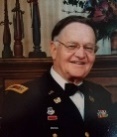 WILLIAM ROBERT “Bobby” “Sarge” HILL - Died at 10:21 PM on Thursday, August 31, 2017 in his brother’s residence in Livingston, Texas at the age of 67.  He was a resident of Lake Charles, Louisiana.  The cause of death is unknown.  He was born on January 5, 1950 in Tarrant County, Texas and was a 1968 graduate of LaGrange Senior High School. He retired from the United States Marine Corps after sixteen years of dedicated service. Following his military retirement, he worked for Pelican Refinery for a number of years. He was former Commandant of the Lake Charles Marine Corps League Detachment #535, honoring many of his fallen brothers throughout the years. He was also a Life Member of Vietnam Veterans of America – Lake Charles Chapter #1098, the VFW Post #2130, and the American Legion Post #1.  He loved to ride motorcycles and was a member of the Fallen Hero’s Motorcycle Association, Maverick’s M.C. and the Gray Ghosts M.C.  He is survived by his brother, Charles Wayne “Gator” Hill and companion Carmen Watson of Livingston, TX; nieces and nephews, Matthew, Zeboriah, and Kaley Hill; son, Bobby Hill, III; daughter, Christie Hill Boliek; best friend, Captain Lee Perkins USMC (Ret) and his daughter that Bobby loved like his own, Nikki Perkins; close friend, Kim Lovett; and many other family members, friends, Marine Corps League Brothers and Motorcycle Association members that he loved dearly.  He was preceded in death by his mother, Gladys Hill.  His funeral service was held at 10:00 AM on Wednesday, September 6, 2017 at the Johnson Funeral Home Chapel. The Reverend Ronnie Estes officiated. Burial with military honors was in the Highland Memory Gardens. Visitation hours were at the funeral home on Tuesday from 10:00 AM to 7:00 PM and continued on Wednesday from 8:00 AM until the start of the service.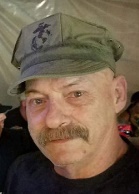 RONALD JOSEPH HROSIK – Died Friday, May 6, 2011 in Norristown, Pennsylvania at the age of 71.  The cause of death is unknown.  He was born on March 13, 1940 to the late Edward and Josephine (née Organowksi) Hrosik.  He is survived by his wife, Rose M. (née Rivera) Hrosik.  He was a veteran of the Vietnam War.  He was a Life Member of Vietnam Veterans of America – Richlandtown Chapter #468.JOHN B. JOHNSON – Died recently in 2017 in the Southwest Louisiana veterans Home in Jennings, Louisiana at the age of 70.  The cause of death is unknown.  He was born on February 25, 1947.  He was a veteran of the Vietnam War.  He was a Permanently Hospitalized Veteran Member of Vietnam Veterans of America – Jennings Chapter #1058. WILLIAM GENE “Bill” REEDER - Died Sunday, April 30, 2017 in El Dorado Springs, Missouri at the age of 66.  The cause of death is unknown.  He was born to the late William Carl Reeder and Betty Isa (née Melton) Reeder in El Dorado Springs, Missouri, on January 27, 1951.  Bill graduated from El Dorado Springs High School May 1969. He enlisted in the United States Navy from 1969-1973. Most of this time was spent in Vietnam. After being home for a short time, he enlisted in the United States Army from 1974-1978 and was stationed at New Ulm, Germany.  The following years were spent driving trucks for various companies and locations in and out of state. While working for Murphy Farms, Bill purchased two semi-trucks and started his own business, Bill Reeder Trucking. He made lifetime friends and always remembered a name and the stories told. He sold the business in 2012.  Bill was a life time member of the Veterans Foreign Wars Post #257 in El Dorado Springs and has been the post commander for the past three years. He was a Life Member of Vietnam Veterans of America – Nevada Chapter #918 in Nevada, Missouri and a member of the American Legion.  On March 20, 2001, he was united in marriage to Rose Ann (née Beck) Owens. He took on the care and support of two parents and two stepsons. He listened to our concerns and offered advice to us all. We could depend on him to remember everything.  Preceding Bill in death were his parents, William and Betty Reeder, and one sister, Bonnie Reeder.  He is survived by his wife, Rose Ann Reeder; two step-sons, James (Kristin) Owens and Joe Owens; five granddaughters: Hailey, Madison, Ryleigh, Raella and Scarlett Owens; one sister, Brenda (Dan) Stoll; five brothers: Kenny Reeder, Jack (Joan) Reeder, Mike (Debbie) Reeder, Jim Reeder and Richard (Cyndy) Reeder; four sisters-in-law and spouses; one brother-in-law and spouse; and numerous nieces, nephews, cousins and friends.  Funeral services for Bill Reeder were held on Thursday, May 4, 2017, at 10:00 AM at the Bland-Hackleman Funeral Home with Walter Bruah officiating. The family received friends on Wednesday, May 3, 2017, from 6:00--7:00 PM at the funeral home.  The burial was in the Mount Pleasant Cemetery under the direction of the Bland-Hackleman Funeral Home.  The pallbearers were James Owens, Joe Owens, Kevin Bland, Kasey Bland, Daniel Bland, and Roger Floyd.  The honorary pallbearers were Jack Reeder, Kenny Reeder, Jim Reeder, Mike Reeder, and Richard Reeder.